Об изъятии для муниципальных нужд земельного участка города Мариинский ПосадВ соответствии со статьями 11, 49, 56.2, 56.3, 56.6, 56.10 Земельного кодекса Российской Федерации, в соответствии с Правилами землепользования и застройки Мариинско-Посадского городского поселения Мариинско-Посадского района Чувашской Республики, утвержденный решением Собрания депутатов Мариинско-Посадского городского поселения Мариинско-Посадского района Чувашской Республики от 30.03.2017г. № С-28/03, выписки из Единого государственного реестра недвижимости об объекте недвижимости от 14.05.2021 года № 21:16:010401:181, в целях формирования автомобильной дороги местного значения администрация 
города Мариинский Посад п о с т а н о в л я е т:1. Изъять для муниципальных нужд в целях формирования автомобильной дороги местного значения и принять в собственность Мариинско-Посадского городского поселения Мариинско-Посадского района Чувашской Республики из земель населённых пунктов земельный участок с кадастровым номером 21:16:010401:181 площадью 417 кв.м, расположенный по адресу: Чувашская Республика г. Мариинский Посад, с разрешенным использованием-для индивидуального жилищного строительства 2. Направить правообладателю изымаемой недвижимости заказным письмом с уведомлением о вручении копию настоящего постановления в течение десяти дней со дня его принятия.3. Направить в Управление Федеральной службы государственной регистрации, кадастра и картографии по Чувашской Республике (Управление Росреестра по Чувашской Республике) (ул. Карла Маркса, д. 56) копию настоящего постановления в течение десяти дней со дня его принятия.4. Подготовить проект соглашения об изъятии земельного участка и направить правообладателю изымаемой недвижимости заказным письмом с уведомлением о вручении с предложением о его заключении с приложением документов согласно пункту 4 статьи 56.10 Земельного кодекса Российской Федерации.5. Обеспечить государственную регистрацию права собственности Мариинско-Посадского городского поселения Мариинско-Посадского района Чувашской Республики на земельный участок, указанный в пункте 1 настоящего постановления.6. Администрации Мариинско-Посадского городского поселения опубликовать настоящее постановление в средствах массовой информации «Посадский вестник» в течение десяти дней со дня его подписания и разместить на официальном сайте Мариинско-Посадского городского поселения в сети «Интернет».7. Васильевой Валентине Алексеевне обеспечить выполнение работ по оценке рыночной стоимости изымаемого земельного участка, указанного в пункте 1 настоящего постановления.8. Правообладателю изымаемой недвижимости в течение 90 дней со дня получения проекта соглашения об изъятии земельного участка представить в Мариинско-Посадское городское поселение подписанный проект соглашения об изъятии.9. Контроль за выполнением настоящего постановления оставляю за собой.Глава администрации В.В.СыройкинО передаче Контрольно-счетному органу Мариинско-Посадского района Чувашской Республики полномочий Контрольно-счетного органа Аксаринского сельского поселения Мариинско-Посадского района Чувашской Республики В соответствии с Федеральным законом от 06.10.2003 № 131-ФЗ «Об общих принципах организации местного самоуправления в Российской Федерации», статьей 3 Федерального закона от 07.02.2011 № 6-ФЗ «Об общих принципах организации и деятельности контрольно-счетных органов субъектов Российской Федерации и муниципальных образований» и Уставом Аксаринского сельского поселения Мариинско-Посадского района Чувашской Республики,Собрание депутатов Аксаринского сельского поселения р е ш и л о1. Заключить с Мариинско-Посадским районным Собранием депутатов Чувашской Республики соглашение о передаче Контрольно-счетному органу Мариинско-Посадского района Чувашской Республики полномочий Контрольно-счетного органа Аксаринского сельского поселения Мариинско-Посадского района Чувашской Республики по осуществлению внешнего муниципального финансового контроля.2. Признать утратившим силу решение Собрания депутатов Аксаринского сельского поселения от 24.06.2013 № 47/1 «О передаче Контрольно-счетному органу Мариинско-Посадского района полномочий контрольно-счетного органа Аксаринского сельского поселения». 3. Настоящее решение вступает в силу после его официального опубликования в муниципальной газете «Посадский вестник».Приложение к решению от 24.05.2021 № 17/2СОГЛАШЕНИЕо передаче Контрольно-счетному органу Мариинско-Посадского района Чувашской Республики полномочий Контрольно-счетного органа Аксаринского сельского поселения Мариинско-Посадского района Чувашской Республики по осуществлению внешнего муниципального финансового контроля_____________ «___» ______ 2021 годаСобрание депутатов Аксаринского сельского поселения Мариинско-Посадского района Чувашской Республики (далее – Собрание депутатов сельского поселения) в лице главы Аксаринского сельского поселения Потемкиной Алины Алексеевны, действующего на основании Устава Аксаринского сельского поселения Мариинско-Посадского района Чувашской Республики и Решения Собрания депутатов сельского поселения от _________ 2021 года № __, с одной стороны, Мариинско-Посадского районного Собрания депутатов Чувашской Республики (далее – районное Собрание депутатов) в лице Главы Мариинско-Посадского района Чувашской Республики Петрова Владимира Владимировича и Контрольно-счетный орган Мариинско-Посадского района Чувашской Республики (далее – контрольно-счетный орган района) в лице и.о. председателя Щербаковой Галины Николаевны, действующих на основании Устава Мариинско-Посадского района Чувашской Республики и решения Мариинско-Посадского районного Собрания депутатов от ________ 2021 года № ___, с другой стороны, заключили настоящее Соглашение о следующем:Предмет Соглашения1.1. Предметом настоящего Соглашения является передача контрольно-счетному органу района полномочий контрольно-счетного органа сельского поселения по осуществлению внешнего муниципального финансового контроля.1.2. Контрольно-счетному органу района передаются следующие полномочия контрольно-счетного органа сельского поселения:1.2.1) внешняя проверка годового отчета об исполнении бюджета сельского поселения;1.2.2) экспертиза проекта бюджета сельского поселения;1.2.3) другие полномочия контрольно-счетного органа сельского поселения, установленные федеральными законами, законами Чувашской Республики, уставом сельского поселения и нормативными правовыми актами Собрания депутатов сельского поселения.1.3. Внешняя проверка годового отчета об исполнении бюджета сельского поселения и экспертиза проекта бюджета сельского поселения ежегодно включаются в планы работы контрольно-счетного органа района.1.4. Другие контрольные и экспертно-аналитические мероприятия включаются в планы работы контрольно-счетного органа района с его согласия по предложению Собрания депутатов сельского поселения или Главы сельского поселения.1.5. Поручения Собрания депутатов сельского поселения подлежат обязательному включению в планы работы контрольно-счетного органа района при условии предоставления достаточных ресурсов для их исполнения.2. Срок действия Соглашения2.1. Соглашение заключено на период срока полномочий Мариинско-Посадского районного Собрания депутатов седьмого созыва, Аксаринского сельского поселения Мариинско-Посадского района четвертого созыва.2.2. При отсутствии письменного обращения какой-либо из сторон о прекращении действия Соглашения, направленного до истечения срока действия Соглашения, Соглашение считается пролонгированным на срок 1 год.Права и обязанности сторон3.1. Собрание депутатов района:3.1.1) устанавливает в муниципальных правовых актах полномочия контрольно-счетного органа района по осуществлению предусмотренных настоящим Соглашением полномочий;3.1.2) устанавливает штатную численность контрольно-счетного органа района с учетом необходимости осуществления предусмотренных настоящим Соглашением полномочий;3.1.3) может устанавливать случаи и порядок использования собственных материальных ресурсов и финансовых средств Мариинско-Посадского района Чувашской Республики для осуществления предусмотренных настоящим Соглашением полномочий;3.1.4) имеет право получать от контрольно-счетного органа района информацию об осуществлении предусмотренных настоящим Соглашением полномочий и результатах проведенных контрольных и экспертно-аналитических мероприятиях.3.2. Контрольно-счетный орган района:3.2.1) ежегодно включает в планы своей работы внешнюю проверку годового отчета об исполнении бюджета поселения и экспертизу проекта бюджета сельского поселения;3.2.2) включает в планы своей работы контрольные и экспертно-аналитические мероприятия, предусмотренные поручениями Собрания депутатов сельского поселения при условии предоставления достаточных ресурсов для их исполнения при необходимости;3.2.3) может включать в планы своей работы контрольные и экспертно-аналитические мероприятия, предложенные Собранием депутатов сельского поселения или Главой сельского поселения;3.2.4) проводит предусмотренные планом своей работы мероприятия в сроки, определенные по согласованию с инициатором проведения мероприятия (если сроки не установлены законодательством);3.2.5) для подготовки к внешней проверке годового отчета об исполнении бюджета сельского поселения имеет право в течение соответствующего года осуществлять контроль за исполнением бюджета сельского поселения и использованием средств бюджета сельского поселения;3.2.6) определяет формы, цели, задачи и исполнителей проводимых мероприятий, способы их проведения, проверяемые органы и организации в соответствии со своим регламентом и стандартами внешнего муниципального финансового контроля и с учетом предложений инициатора проведения мероприятия;3.2.7) имеет право проводить контрольные и экспертно-аналитические мероприятий совместно с другими органами и организациями, с привлечением их специалистов и независимых экспертов;3.2.8) направляет отчеты и заключения по результатам проведенных мероприятий в Собрание депутатов сельского поселения и Главе сельского поселения, размещает информацию о проведенных мероприятиях на официальном сайте Мариинско-Посадского района Чувашской Республики в сети «Интернет»;3.2.9) направляет представления и предписания администрации сельского поселения, другим проверяемым органам и организациям, принимает другие предусмотренные законодательством меры по устранению и предотвращению выявляемых нарушений;3.2.10) при выявлении возможностей по совершенствованию бюджетного процесса, системы управления и распоряжения имуществом, находящимся в собственности сельского поселения, направляет Собранию депутатов сельского поселения и Главе сельского поселения соответствующие предложения;3.2.11) в случае возникновения препятствий для осуществления предусмотренных настоящим Соглашением полномочий может обращаться в Собрание депутатов сельского поселения с предложениями по их устранению;3.2.12) ежегодно предоставляет Собранию депутатов сельского поселения и районному Собранию депутатов информацию об осуществлении предусмотренных настоящим Соглашением полномочий;3.2.13) сообщает Собранию депутатов сельского поселения о мерах по устранения нарушений законодательства и настоящего Соглашения, допущенных при осуществлении предусмотренных настоящим Соглашением полномочий, в течение 10 рабочих дней при получении решения Собрания депутатов сельского поселения о необходимости их устранения;3.3. Собрание депутатов сельского поселения:3.3.2) имеет право направлять в контрольно-счетный орган района предложения о проведении контрольных и экспертно-аналитических мероприятий и поручать ему проведение соответствующих мероприятий;3.3.3) имеет право предлагать контрольно-счетному органу района сроки, цели, задачи и исполнителей проводимых мероприятий, способы их проведения, проверяемые органы и организации;3.3.4) рассматривает отчеты и заключения, а также предложения контрольно-счетного органа района по результатам проведения контрольных и экспертно-аналитических мероприятий;3.3.6) рассматривает обращения контрольно-счетного органа района по поводу устранения препятствий для выполнения предусмотренных настоящим Соглашением полномочий, принимает необходимые для их устранения муниципальные правовые акты;3.3.7) имеет право принимать обязательные для контрольно-счетного органа района решения об устранении нарушений, допущенных при осуществлении предусмотренных настоящим Соглашением полномочий;3.4. Стороны имеют право принимать иные меры, необходимые для реализации настоящего Соглашения.Ответственность сторон4.1. Стороны несут ответственность за неисполнение (ненадлежащее исполнение) предусмотренных настоящим Соглашением обязанностей, в соответствии с законодательством и настоящим Соглашением.Заключительные положения5.1. Настоящее Соглашение вступает в силу с момента его подписания всеми сторонами.5.2. Изменения и дополнения в настоящее Соглашение могут быть внесены по взаимному согласию сторон путем составления дополнительного соглашения в письменной форме, являющегося неотъемлемой частью настоящего Соглашения.5.3. Действие настоящего Соглашения может быть прекращено досрочно по соглашению сторон либо в случае направления Собранием депутатов сельского поселения или Собранием депутатов района другим сторонам уведомления о расторжении Соглашения.5.4. Соглашение прекращает действие после окончания проводимых в соответствии с ним контрольных и экспертно-аналитических мероприятий, начатых до заключения соглашения (направления уведомления) о прекращении его действия, за исключением случаев, когда соглашением сторон предусмотрено иное.5.5. Неурегулированные сторонами споры и разногласия, возникшие при исполнении настоящего Соглашения, подлежат рассмотрению в порядке, предусмотренном законодательством.5.6. Настоящее Соглашение составлено в трех экземплярах, имеющих одинаковую юридическую силу, по одному экземпляру для каждой из сторон.Об итогах исполнения бюджета Сутчевского сельского поселенияМариинско-Посадского района Чувашской Республики за 1 квартал 2021 годаРуководствуясь статьей 264.2 Бюджетного кодекса Российской Федерации и статьей 60 Положения о регулировании бюджетных правоотношений в Сутчевском сельском поселении Мариинско-Посадского района Чувашской Республики, утвержденного решением Собрания депутатов Сутчевского сельского поселения Мариинско-Посадского района Чувашской Республики от 16.01.2014 № С-46-2 администрация Сутчевского сельского поселения постановляет:Утвердить прилагаемый отчет об исполнении бюджета Сутчевского сельского поселения Мариинско-Посадского района Чувашской Республики за 1 квартал 2021 года (далее-отчёт). 2. Направить вышеуказанный отчёт Сутчевского сельского поселения Мариинско-Посадского района Чувашской Республики Собранию депутатов Сутчевского сельского поселения Мариинско-Посадского района Чувашской Республики. Глава Сутчевского сельского поселения С.Ю. ЕмельяноваОб итогах исполнения бюджета Октябрьского сельского поселенияМариинско-Посадского района Чувашской Республики за 1 квартал 2021 годаРуководствуясь статьей 264.2 Бюджетного кодекса Российской Федерации и статьей 60 Положения о регулировании бюджетных правоотношений в Октябрьском сельском поселении Мариинско-Посадского района Чувашской Республики, утвержденного решением Собрания депутатов Октябрьского сельского поселения Мариинско-Посадского района Чувашской Республики от 24.12.2013 № С-49/1 администрация Октябрьского сельского поселения постановляет:Утвердить прилагаемый отчет об исполнении бюджета Октябрьского сельского поселения Мариинско-Посадского района Чувашской Республики за 1 квартал 2021 года (далее-отчёт). 2. Направить вышеуказанный отчёт Октябрьского сельского поселения Мариинско-Посадского района Чувашской Республики Собранию депутатов Октябрьского сельского поселения Мариинско-Посадского района Чувашской Республики. Глава Октябрьского сельского поселения В.Ф.Кураков О внесении изменений в Порядок предоставления субсидии юридическим лицам (за исключением субсидий государственным (муниципальным) учреждениям), индивидуальным предпринимателям, а также физическим лицам - производителям товаров, работ, услуг из бюджета Октябрьского сельского поселения Мариинско-Посадского района, утвержденный постановлением администрации Октябрьского сельского поселения Мариинско-Посадского района Чувашской Республики от 26.12.2019 № 119 ( с изм. от 11.02.2020 № 21) В соответствии со статьей 78 Бюджетного кодекса Российской Федерации, постановлением Правительства Российской Федерации от 18 сентября 2020 г. № 1492 «Об общих требованиях к нормативным правовым актам, муниципальным правовым актам, регулирующим предоставление субсидий, в том числе грантов в форме субсидий, юридическим лицам, индивидуальным предпринимателям, а также физическим лицам – производителям товаров, работ, услуг, и о признании утратившими силу некоторых актов Правительства Российской Федерации и отдельных положений некоторых актов Правительства Российской Федерации» администрация Октябрьского сельского поселения Мариинско-Посадского района Чувашской Республики п о с т а н о в л я е т:Внести в Порядок предоставления субсидии юридическим лицам (за исключением субсидий государственным (муниципальным) учреждениям), индивидуальным предпринимателям, а также физическим лицам - производителям товаров, работ, услуг из бюджета Октябрьского сельского поселения Мариинско-Посадского района, утвержденный постановлением администрации Октябрьского сельского поселения Мариинско-Посадского района Чувашской Республики от 26.12.2019 № 119 (с изменениями, внесенными постановлением администрации Октябрьского сельского поселения Мариинско-Посадского района Чувашской Республики от 11.02.2020 № 21), следующие изменения:дополнить пунктом 1.5 следующего содержания:«1.5. В случае, если получатель субсидии определяется по результатам отбора, Администрация определяет один из способов проведения отбора:конкурс, который проводится при определении получателя субсидии исходя из наилучших условий достижения результатов, в целях достижения которых предоставляется субсидия (далее - результат предоставления субсидии);запрос предложений, который указывается при определении получателя субсидии на основании предложений (заявок), направленных участниками отбора для участия в отборе, исходя из соответствия участника отбора категориям и (или) критериям отбора и очередности поступления предложений (заявок) на участие в отборе.»;дополнить пунктом 1.6 следующего содержания:«1.6. Сведения о субсидиях размещаются на едином портале бюджетной системы Российской Федерации в информационно-телекоммуникационной сети «Интернет» (далее - единый портал) (в разделе единого портала) при формировании проекта решения о бюджете (проекта решения о внесении изменений в решение о бюджете).»;пункт 2.1 изложить в следующей редакции:«2.1. Критериями отбора получателей субсидий, имеющих право на получение субсидий из бюджета муниципального образования, являются:1) осуществление деятельности на территории Октябрьского сельского поселения Мариинско-Посадского района Чувашской Республики;2) соответствие сферы деятельности получателей субсидий видам деятельности, определенным решением о бюджете муниципального образования на очередной финансовый год;3) актуальность и социальная значимость производства товаров, выполнения работ, оказания услуг.»;дополнить пунктом 2.2 следующего содержания:«2.2. На 1-е число месяца, предшествующего месяцу, в котором планируется проведение отбора, участник отбора должен соответствовать следующим требованиям:у участника отбора должна отсутствовать неисполненная обязанность по уплате налогов, сборов, страховых взносов, пеней, штрафов, процентов, подлежащих уплате в соответствии с законодательством Российской Федерации о налогах и сборах;у участника отбора должна отсутствовать просроченная задолженность по возврату в бюджет Октябрьского сельского поселения Мариинско-Посадского района Чувашской Республики субсидий, бюджетных инвестиций, предоставленных в том числе в соответствии с иными правовыми актами, а также иная просроченная (неурегулированная) задолженность по денежным обязательствам перед Октябрьского сельского поселением Мариинско-Посадского района Чувашской Республики (за исключением субсидий, предоставляемых муниципальным учреждениям, субсидий в целях возмещения недополученных доходов, субсидий в целях финансового обеспечения или возмещения затрат, связанных с поставкой товаров (выполнением работ, оказанием услуг) получателями субсидий физическим лицам);участники отбора - юридические лица не должны находиться в процессе реорганизации (за исключением реорганизации в форме присоединения к юридическому лицу, являющемуся участником отбора, другого юридического лица), ликвидации, в отношении них не введена процедура банкротства, деятельность участника отбора не приостановлена в порядке, предусмотренном законодательством Российской Федерации, а участники отбора - индивидуальные предприниматели не должны прекратить деятельность в качестве индивидуального;в реестре дисквалифицированных лиц отсутствуют сведения о дисквалифицированных руководителе, членах коллегиального исполнительного органа, лице, исполняющем функции единоличного исполнительного органа, или главном бухгалтере участника отбора, являющегося юридическим лицом, об индивидуальном предпринимателе и о физическом лице - производителе товаров, работ, услуг, являющихся участниками отбора (в случае, если такие требования предусмотрены правовым актом);участники отбора не должны являться иностранными юридическими лицами, а также российскими юридическими лицами, в уставном (складочном) капитале которых доля участия иностранных юридических лиц, местом регистрации которых является государство или территория, включенные в утвержденный Министерством финансов Российской Федерации перечень государств и территорий, предоставляющих льготный налоговый режим налогообложения и (или) не предусматривающих раскрытия и предоставления информации при проведении финансовых операций (офшорные зоны), в совокупности превышает 50 процентов;участники отбора не должны получать средства из бюджета Октябрьского сельского поселения Мариинско-Посадского района Чувашской Республики в соответствии с правовым актом, на основании иных муниципальных правовых актов на цели, установленные правовым актом.»;дополнить пунктом 2.3 следующего содержания:«2.3. В случае предоставления субсидии на финансовое обеспечение затрат в связи с производством (реализацией) товаров, выполнением работ, оказанием услуг, в правовом акте, регулирующем предоставление субсидии, дополнительно к положениям, указанным в пунктах 2.1 – 2.2 настоящего Порядка указывается: а) о направлениях расходов, источником финансового обеспечения которых является субсидия (за исключением грантов в форме субсидий, результатом предоставления которых являются объем и качество услуг, оказываемых физическим лицам);б) о запрете приобретения получателями субсидии – юридическими лицами за счет полученных из бюджета иностранной валюты, за исключением операций, осуществляемых в соответствии с валютным законодательством Российской Федерации при закупке (поставке) высокотехнологичного импортного оборудования, сырья и комплектующих изделий, а также связанных с достижением целей предоставления этих средств иных операций, определенных правовым актом;в) о перечислении субсидии на расчетные или корреспондентские счета, открытые получателям субсидий в учреждениях Центрального банка Российской Федерации или кредитных организациях (за исключением субсидий, подлежащих в соответствии с бюджетным законодательством Российской Федерации казначейскому сопровождению);г) о согласии получателя субсидии, а также лиц, получающих средства по договорам, заключенным с получателями субсидий (за исключением муниципальных унитарных предприятий, хозяйственных обществ и обществ с участием публично-правовых образований в их уставных (складочных) капиталах, а также коммерческих организаций с участием таких товариществ и обществ в их уставных (складочных) капиталах), на осуществление в отношении них проверки администрацией и органом муниципального финансового контроля соблюдения целей, условий и порядка предоставления субсидии и включении таких положений в соглашение.»;пункт 3.7 дополнить абзацами вторым – следующего содержания:«Объявление о проведении отбора размещается на едином портале, а также на официальном сайте Администрации в информационно-телекоммуникационной сети «Интернет» в сроки, определенные решением комиссии, и должно содержать следующие сведения:способ проведения отбора;сроки проведения отбора (даты и времени начала (окончания) подачи (приема) предложений (заявок) участников отбора), а также информации о возможности проведения нескольких этапов отбора с указанием сроков (порядка) их проведения (при необходимости);место нахождения, почтовый адрес, адрес электронной почты Администрации;результаты предоставления субсидии (значения устанавливаются в соглашениях);доменное имя, и (или) сетевой адрес, и (или) указатели страниц сайта в информационно-телекоммуникационной сети «Интернет», на котором обеспечивается проведение отбора;требования к участникам отбора в соответствии с пунктами 2.1 и 2.2 настоящего Порядка и перечня документов, представляемых участниками отбора для подтверждения их соответствия указанным требованиям;порядок подачи предложений (заявок) участниками отбора и требований, предъявляемых к форме и содержанию предложений (заявок), подаваемых участниками отбора, в соответствии с приложением № 1 к настоящему Порядку;порядок отзыва предложений (заявок) участников отбора, порядок возврата предложений (заявок) участников отбора, определяющий в том числе основания для возврата предложений (заявок) участников отбора, порядок внесения изменений в предложения (заявки) участников отбора;правила рассмотрения и оценки предложений (заявок) участников отбора в соответствии с настоящим Порядком;порядок предоставления участникам отбора разъяснений положений объявления о проведении отбора, даты начала и окончания срока такого предоставления;срок, в течение которого победитель (победители) отбора должен подписать соглашение (договор) о предоставлении субсидии (далее - соглашение) (в случае предоставления субсидий на финансовое обеспечение затрат в связи с производством (реализацией) товаров, выполнением работ, оказанием услуг, а также в случае, если правовым актом, регулирующим предоставление субсидий на возмещение недополученных доходов и (или) возмещение затрат в связи с производством (реализацией) товаров, выполнением работ, оказанием услуг, предусмотрено заключение соглашения);условия признания победителя (победителей) отбора уклонившимся от заключения соглашения;дата размещения результатов отбора на едином портале, а также при необходимости на официальном сайте Администрации в информационно-телекоммуникационной сети «Интернет», которая не может быть позднее 14-го календарного дня, следующего за днем определения победителя отбора (с соблюдением сроков, установленных пунктом 262 Положения о мерах по обеспечению исполнения федерального бюджета, утвержденного постановлением Правительства Российской Федерации от 9 декабря 2017 г. № 1496 «О мерах по обеспечению исполнения федерального бюджета», в случае предоставления субсидий из местного бюджета, если источником финансового обеспечения расходных обязательств Октябрьского сельского поселения Мариинско-Посадского района Чувашской Республики по предоставлению указанных субсидий являются межбюджетные трансферты, имеющие целевое назначение, из федерального бюджета бюджету субъекта Российской Федерации);иной информации, определенной правовым актом.»;в пункте 3.15:а) в абзаце втором после слов «предусмотренные п.п.2.1» дополнить словами «и п.п. 2.2»;б) дополнить абзацами двенадцатым – следующего содержания:«В случае уменьшения Администрации ранее доведенных лимитов бюджетных обязательств, указанных в пункте 3.5 настоящего Порядка, приводящего к невозможности предоставления субсидии в размере, определенном в Соглашении, в Соглашение включается условия о согласовании новых условий Соглашения или о расторжении Соглашения при недостижении согласия по новым условиям.В случае, если источником финансового обеспечения расходных обязательств Октябрьского сельского поселения Мариинско-Посадского района по предоставлению указанных субсидий являются межбюджетные трансферты, имеющие целевое назначение, из федерального бюджета бюджету Чувашской Республики, соглашение заключается в соответствии с типовыми формами, установленными Министерством финансов Российской Федерации для соглашений о предоставлении субсидий из федерального бюджета.»;в пункте 5.1:после слов «Главный распорядитель бюджетных средств» дополнить словами «и орган муниципального финансового контроля»;слово «осуществляет» заменить словом «осуществляют»;в пункте 6.2 после слов «Главный распорядитель бюджетных средств» дополнить словами «или орган муниципального финансового контроля»;приложение № 1 к Порядку после слов «С условиями отбора ознакомлен» дополнить словами «и даю свое согласие на публикацию (размещение) в информационно-телекоммуникационной сети «Интернет» информации об участнике отбора, о подаваемом участником отбора предложении (заявке), иной информации об участнике отбора, связанной с соответствующим отбором, а также согласие на обработку персональных данных (для физического лица),».2. Настоящее постановление вступает в силу со дня его официального опубликования в периодическом печатном издании «Посадский вестник». Глава Октябрьского сельского поселения В.Ф.КураковО передаче Контрольно-счетному органуМариинско-Посадского района Чувашской Республики полномочий Контрольно-счетного органа Кугеевского сельского поселения Мариинско-Посадского района Чувашской Республики В соответствии с Федеральным законом от 06.10.2003 № 131-ФЗ «Об общих принципах организации местного самоуправления в Российской Федерации», статьей 3 Федерального закона от 07.02.2011 № 6-ФЗ «Об общих принципах организации и деятельности контрольно-счетных органов субъектов Российской Федерации и муниципальных образований» и Уставом Кугеевского сельского поселения Мариинско-Посадского района Чувашской Республики,Собрание депутатов Кугеевского сельского поселения р е ш и л о:1. Заключить с Мариинско-Посадским районным Собранием депутатов Чувашской Республики соглашение о передаче Контрольно-счетному органу Мариинско-Посадского района Чувашской Республики полномочий Контрольно-счетного органа Кугеевского сельского поселения Мариинско-Посадского района Чувашской Республики по осуществлению внешнего муниципального финансового контроля.2. Признать утратившим силу решение Кугеевского сельского поселения Мариинско-Посадского района от 23.05.2013 № 45-3 «О передаче Контрольно-счетному органу Мариинско-Посадского района полномочий контрольно-счетного органа Кугеевского сельского поселения». 3. Настоящее решение вступает в силу со дня его официального опубликования в периодическом печатном издании «Посадский вестник».Глава Кугеевского сельского поселения  Мариинско-Посадского района Чувашской Республики М.В.МельниковаПриложение к решению Собрания депутатов Кугеевского сельского поселения Мариинско-Посадского района Чувашской республики от 24.05.2021 г. №34 СОГЛАШЕНИЕо передаче Контрольно-счетному органу Мариинско-Посадского района Чувашской Республики полномочий Контрольно-счетного органа Кугеевского сельского поселения Мариинско-Посадского района Чувашской Республики по осуществлению внешнего муниципального финансового контроля д. Кугеево «___» ______ 2021 года Собрание депутатов Кугеевского сельского поселения Мариинско-Посадского района Чувашской Республики (далее – Собрание депутатов сельского поселения) в лице главы Кугеевского сельского поселения Мельниковой Марии Викентьевны, действующей на основании Устава Кугеевского сельского поселения Мариинско-Посадского района Чувашской Республики и Решения Собрания депутатов сельского поселения от 19.10.2020 года №3, с одной стороны, Мариинско-Посадского районного Собрания депутатов Чувашской Республики (далее – районное Собрание депутатов) в лице Главы Мариинско-Посадского района Чувашской Республики Петрова Владимира Владимировича и Контрольно-счетный орган Мариинско-Посадского района Чувашской Республики (далее – контрольно-счетный орган района) в лице и.о. председателя Щербаковой Галины Николаевны, действующих на основании Устава Мариинско-Посадского района Чувашской Республики и решения Мариинско-Посадского районного Собрания депутатов от ________ 2021 года № ___, с другой стороны, заключили настоящее Соглашение о следующем:Предмет Соглашения1.1. Предметом настоящего Соглашения является передача контрольно-счетному органу района полномочий контрольно-счетного органа сельского поселения по осуществлению внешнего муниципального финансового контроля.1.2. Контрольно-счетному органу района передаются следующие полномочия контрольно-счетного органа сельского поселения:1.2.1) внешняя проверка годового отчета об исполнении бюджета сельского поселения;1.2.2) экспертиза проекта бюджета сельского поселения;1.2.3) другие полномочия контрольно-счетного органа сельского поселения, установленные федеральными законами, законами Чувашской Республики, уставом сельского поселения и нормативными правовыми актами Собрания депутатов сельского поселения.1.3. Внешняя проверка годового отчета об исполнении бюджета сельского поселения и экспертиза проекта бюджета сельского поселения ежегодно включаются в планы работы контрольно-счетного органа района.1.4. Другие контрольные и экспертно-аналитические мероприятия включаются в планы работы контрольно-счетного органа района с его согласия по предложению Собрания депутатов сельского поселения или Главы сельского поселения.1.5. Поручения Собрания депутатов сельского поселения подлежат обязательному включению в планы работы контрольно-счетного органа района при условии предоставления достаточных ресурсов для их исполнения.2. Срок действия Соглашения2.1. Соглашение заключено на период срока полномочий Мариинско-Посадского районного Собрания депутатов седьмого созыва, Собрания депутатов Кугеевского сельского поселения Мариинско-Посадского района четвертого созыва.2.2. При отсутствии письменного обращения какой-либо из сторон о прекращении действия Соглашения, направленного до истечения срока действия Соглашения, Соглашение считается пролонгированным на срок 1 год.Права и обязанности сторон3.1. Собрание депутатов района:3.1.1) устанавливает в муниципальных правовых актах полномочия контрольно-счетного органа района по осуществлению предусмотренных настоящим Соглашением полномочий;3.1.2) устанавливает штатную численность контрольно-счетного органа района с учетом необходимости осуществления предусмотренных настоящим Соглашением полномочий;3.1.3) может устанавливать случаи и порядок использования собственных материальных ресурсов и финансовых средств Мариинско-Посадского района Чувашской Республики для осуществления предусмотренных настоящим Соглашением полномочий;3.1.4) имеет право получать от контрольно-счетного органа района информацию об осуществлении предусмотренных настоящим Соглашением полномочий и результатах проведенных контрольных и экспертно-аналитических мероприятиях.3.2. Контрольно-счетный орган района:3.2.1) ежегодно включает в планы своей работы внешнюю проверку годового отчета об исполнении бюджета поселения и экспертизу проекта бюджета сельского поселения;3.2.2) включает в планы своей работы контрольные и экспертно-аналитические мероприятия, предусмотренные поручениями Собрания депутатов сельского поселения при условии предоставления достаточных ресурсов для их исполнения при необходимости;3.2.3) может включать в планы своей работы контрольные и экспертно-аналитические мероприятия, предложенные Собранием депутатов сельского поселения или Главой сельского поселения;3.2.4) проводит предусмотренные планом своей работы мероприятия в сроки, определенные по согласованию с инициатором проведения мероприятия (если сроки не установлены законодательством);3.2.5) для подготовки к внешней проверке годового отчета об исполнении бюджета сельского поселения имеет право в течение соответствующего года осуществлять контроль за исполнением бюджета сельского поселения и использованием средств бюджета сельского поселения;3.2.6) определяет формы, цели, задачи и исполнителей проводимых мероприятий, способы их проведения, проверяемые органы и организации в соответствии со своим регламентом и стандартами внешнего муниципального финансового контроля и с учетом предложений инициатора проведения мероприятия;3.2.7) имеет право проводить контрольные и экспертно-аналитические мероприятий совместно с другими органами и организациями, с привлечением их специалистов и независимых экспертов;3.2.8) направляет отчеты и заключения по результатам проведенных мероприятий в Собрание депутатов сельского поселения и Главе сельского поселения, размещает информацию о проведенных мероприятиях на официальном сайте Мариинско-Посадского района Чувашской Республики в сети «Интернет»;3.2.9) направляет представления и предписания администрации сельского поселения, другим проверяемым органам и организациям, принимает другие предусмотренные законодательством меры по устранению и предотвращению выявляемых нарушений;3.2.10) при выявлении возможностей по совершенствованию бюджетного процесса, системы управления и распоряжения имуществом, находящимся в собственности сельского поселения, направляет Собранию депутатов сельского поселения и Главе сельского поселения соответствующие предложения;3.2.11) в случае возникновения препятствий для осуществления предусмотренных настоящим Соглашением полномочий может обращаться в Собрание депутатов сельского поселения с предложениями по их устранению;3.2.12) ежегодно предоставляет Собранию депутатов сельского поселения и районному Собранию депутатов информацию об осуществлении предусмотренных настоящим Соглашением полномочий;3.2.13) сообщает Собранию депутатов сельского поселения о мерах по устранения нарушений законодательства и настоящего Соглашения, допущенных при осуществлении предусмотренных настоящим Соглашением полномочий, в течение 10 рабочих дней при получении решения Собрания депутатов сельского поселения о необходимости их устранения;3.3. Собрание депутатов сельского поселения:3.3.2) имеет право направлять в контрольно-счетный орган района предложения о проведении контрольных и экспертно-аналитических мероприятий и поручать ему проведение соответствующих мероприятий;3.3.3) имеет право предлагать контрольно-счетному органу района сроки, цели, задачи и исполнителей проводимых мероприятий, способы их проведения, проверяемые органы и организации;3.3.4) рассматривает отчеты и заключения, а также предложения контрольно-счетного органа района по результатам проведения контрольных и экспертно-аналитических мероприятий;3.3.6) рассматривает обращения контрольно-счетного органа района по поводу устранения препятствий для выполнения предусмотренных настоящим Соглашением полномочий, принимает необходимые для их устранения муниципальные правовые акты;3.3.7) имеет право принимать обязательные для контрольно-счетного органа района решения об устранении нарушений, допущенных при осуществлении предусмотренных настоящим Соглашением полномочий;3.4. Стороны имеют право принимать иные меры, необходимые для реализации настоящего Соглашения.Ответственность сторон4.1. Стороны несут ответственность за неисполнение (ненадлежащее исполнение) предусмотренных настоящим Соглашением обязанностей, в соответствии с законодательством и настоящим Соглашением.Заключительные положения5.1. Настоящее Соглашение вступает в силу с момента его подписания всеми сторонами.5.2. Изменения и дополнения в настоящее Соглашение могут быть внесены по взаимному согласию сторон путем составления дополнительного соглашения в письменной форме, являющегося неотъемлемой частью настоящего Соглашения.5.3. Действие настоящего Соглашения может быть прекращено досрочно по соглашению сторон либо в случае направления Собранием депутатов сельского поселения или Собранием депутатов района другим сторонам уведомления о расторжении Соглашения.5.4. Соглашение прекращает действие после окончания проводимых в соответствии с ним контрольных и экспертно-аналитических мероприятий, начатых до заключения соглашения (направления уведомления) о прекращении его действия, за исключением случаев, когда соглашением сторон предусмотрено иное.5.5. Неурегулированные сторонами споры и разногласия, возникшие при исполнении настоящего Соглашения, подлежат рассмотрению в порядке, предусмотренном законодательством.5.6. Настоящее Соглашение составлено в трех экземплярах, имеющих одинаковую юридическую силу, по одному экземпляру для каждой из сторон.О внесении изменений в решение Собрания депутатов Октябрьского сельского поселения Мариинско-Посадского района «О бюджете Октябрьского сельского поселения Мариинско-Посадского района Чувашской Республики на 2021 год и на плановый период 2022 и 2023 годов»Собрание депутатов Октябрьского сельского поселения Мариинско-Посадского района Чувашской Республикир е ш и л о:внести в решение Собрания депутатов Мариинско-Посадского Октябрьского сельского поселения Мариинско-Посадского района Чувашской Республики от 24.12.2020 года № С-7/1 «О бюджете Мариинско-Посадского Октябрьского сельского поселения Мариинско-Посадского района Чувашской Республики на 2021 год и на плановый период 2022 и 2023 годов» следующие изменения: статью 1 изложить в следующей редакции:«1. Утвердить основные характеристики бюджета Октябрьского сельского поселения Мариинско-Посадского района Чувашской Республики на 2021 год:прогнозируемый общий объем доходов бюджета Октябрьского сельского поселения Мариинско-Посадского района Чувашской Республики в сумме 8 167,6 тыс. рублей, в том числе объем безвозмездных поступлений – 5 658,7 тыс. рублей;общий объем расходов бюджета Октябрьского сельского поселения Мариинско-Посадского района Чувашской Республики в сумме 10 423,6 тыс. рублей; предельный объем муниципального долга Октябрьского сельского поселения Мариинско-Посадского района Чувашской Республики в сумме 0,0 тыс. рублей;верхний предел муниципального внутреннего долга Октябрьского сельского поселения Мариинско-Посадского района Чувашской Республики на 1 января 2022 года в сумме 0,0 тыс. рублей, в том числе верхний предел долга по муниципальным гарантиям Октябрьского сельского поселения Мариинско-Посадского района Чувашской Республики 0,0 тыс. рублей;предельный объём расходов на обслуживание муниципального долга Октябрьского сельского поселения Мариинско-Посадского района Чувашской Республики в сумме 0,0 тыс. рублей;прогнозируемый дефицит бюджета Октябрьского сельского поселения Мариинско-Посадского района Чувашской Республики в сумме 2 256,0 тыс. рублей». в статье 4:в части 1 слова «приложению 4» заменить словами «приложениям 4, 4.2»;в статье 5:в части 1:в подпункте «а» слова «приложению 6» заменить словами «приложение 6, 6.2»;в подпункте «г» слова «приложению 9» заменить словами «приложение 9, 9.2»; в подпункте «е» слова «приложению 11» заменить словами «приложение 11, 11.2»;дополнить приложением 4.2 следующего содержания:Приложение 4.2к решению Собрания депутатов Октябрьского сельского поселения "О бюджете Октябрьского сельского поселения Мариинско-Посадского района Чувашской Республики на 2021 год и на плановый период 2022 и 2023 годов»ИЗМЕНЕНИЕпрогнозируемых объемов поступлений доходов в бюджет Октябрьского сельского поселения Мариинско-Посадского района Чувашской Республики на 2021 год, предусмотренного приложением 4 к решению Собрания депутатов Октябрьского сельского поселения «О бюджете Октябрьского сельского поселения Мариинско-Посадского района Чувашской Республики на 2021 год и на плановый период 2022 и 2023 годов»5) дополнить приложением 6.2 следующего содержания:Приложение 6.2к решению Собрания депутатов Октябрьского сельского поселения "О бюджете Октябрьского сельского поселения Мариинско-Посадского района Чувашской Республики на 2021 год и на плановый период 2022 и 2023 годов» ИЗМЕНЕНИЕраспределения бюджетных ассигнований по разделам, подразделам, целевым статьям (муниципальным программам Октябрьского сельского поселения и непрограммным направлениям деятельности) и группам (группам и подгруппам) видов расходов классификации расходов бюджета Октябрьского сельского поселения на 2021 год, предусмотренного приложением 6 к решению Собрания депутатов Аксаринского сельского поселения «О бюджете Октябрьского сельского поселения Мариинско-Посадского района Чувашской Республики на 2021 год и на плановый период 2022 и 2023 годов»(тыс. рублей)6) дополнить приложением 9.2 следующего содержания:Приложение 9.2к решению Собрания депутатов Октябрьского сельского поселения "О бюджете Октябрьского сельского поселения Мариинско-Посадского района Чувашской Республики на 2021 год и на плановый период 2022 и 2023 годов»ИЗМЕНЕНИЕраспределения бюджетных ассигнований по целевым статьям (муниципальным программам Октябрьского сельского поселения и непрограммным направлениям деятельности), группам (группам и подгруппам) видов расходов, разделам, подразделам классификации расходов бюджета Октябрьского сельского поселения Мариинско-Посадского района Чувашской Республики на 2021 год, предусмотренного приложением 9 к решению Собрания депутатов Октябрьского сельского поселения «О бюджете Октябрьского сельского поселения Мариинско-Посадского района Чувашской Республики на 2021 год и на плановый период 2022 и 2023 годов» (тыс. рублей)7) дополнить приложением 11.2 следующего содержания:ИЗМЕНЕНИЕведомственной структуры расходов бюджета Октябрьского сельского поселения Мариинско-Посадского района Чувашской Республики на 2021 год, предусмотренного приложением 11 к решению Собрания депутатов Октябрьского сельского поселения «О бюджете Октябрьского сельского поселения Мариинско-Посадского района Чувашской Республики на 2021 год и на плановый период 2022 и 2023 годов» (тыс. рублей)8) приложение 13 «Источники внутреннего финансирования дефицита бюджета Октябрьского сельского поселения Мариинско-Посадского района Чувашской Республики на 2021 год изложить в следующей редакции:Приложение 13.2к решению Собрания депутатов Октябрьского сельского поселения "О бюджете Октябрьского сельского поселения Мариинско-Посадского района Чувашской Республики на 2021 год и на плановый период 2022 и 2023 годов»Источники внутреннего финансирования дефицита бюджета Октябрьского сельского поселения Мариинско-Посадского района на 2021 год (тыс.руб.)9) Настоящее решение подлежит официальному опубликованию.Глава Октябрьского сельского поселения В.Ф. Кураков Об утверждении Положения о порядке планирования и принятия решений об условиях приватизации муниципального имущества Октябрьского сельского поселения Мариинско-Посадского района Чувашской Республики В соответствии с Федеральным законом от 6 октября 2003 года №131-ФЗ «Об общих принципах организации местного самоуправления в Российской Федерации», статей 10 Федерального закона от 21.12.2001 N 178-ФЗ "О приватизации государственного и муниципального имущества", Уставом Октябрьского сельского поселения Мариинско-Посадского района Чувашской Республики, с целью регулирования отношений, возникающих при приватизации муниципального имущества и связанных с ними отношений по управлению имуществом,Собрание депутатов Октябрьского сельского поселения Мариинско-Посадского района Чувашской Республики р е ш и л о:1. Утвердить Положение о порядке планирования и принятия решений об условиях приватизации муниципального имущества Октябрьского сельского поселения Мариинско-Посадского района Чувашской Республики (далее - Положение, прилагается).2. Признать утратившим силу решения Собрания депутатов Октябрьского сельского поселения Мариинско-Посадского района Чувашской Республики: от 15.02.2017 г. № С-24/4 «Об утверждении Положения о порядке планирования и принятия решений об условиях приватизации муниципального имущества Октябрьского сельского поселения Мариинско-Посадского района Чувашской Республики»;от 25.07.2019 № С-80/1 «О внесении изменений в решение Собрания депутатов Октябрьского сельского поселения Мариинско-Посадского района Чувашской Республики от 15.02.2017 г. № С- 24/4 «Об утверждении Положения о порядке планирования и принятия решений об условиях приватизации муниципального имущества Октябрьского сельского поселения Мариинско-Посадского района Чувашской Республики»»;от 25.03.2020 № С-94/1 «О внесении изменений в Положение о порядке планирования и принятия решений об условиях приватизации муниципального имущества Октябрьского сельского поселения Мариинско-Посадского района Чувашской Республики, утв.решением Собрания депутатов Октябрьского сельского поселения Мариинско-Посадского района Чувашской Республики от 15.02.2017 г. № С-24/4».3. Настоящее решение вступает в силу с момента его официального опубликования в муниципальной газете «Посадский вестник»Глава Октябрьского сельского поселения В.Ф.Кураков  Приложение к решению Собрания депутатов Октябрьского сельского поселенияМариинско-Посадского районаЧувашской Республикиот 25.05.2021 г. № С-15/2ПОЛОЖЕНИЕо порядке планирования и принятия решений об условиях приватизации муниципального имущества Октябрьского сельского поселения Мариинско-Посадского района Чувашской Республики1. Общие положения1.1. Настоящее Положение регулирует отношения, возникающие при приватизации муниципального имущества Октябрьского сельского поселения Мариинско-Посадского района Чувашской Республики и связанные с ними отношения по управлению муниципальным имуществом. 1.2. Настоящее Положение определяет содержание, порядок и сроки разработки прогнозного плана приватизации муниципального имущества (планирование приватизации), находящегося в муниципальной собственности Октябрьского сельского поселения Мариинско-Посадского района Чувашской Республики (далее муниципальное имущество), и порядок принятия решений об условиях приватизации муниципального имущества.1.3. Основными целями и задачами приватизации муниципального имущества являются:-обеспечение и увеличение доходной части бюджета поселения;-уменьшение бюджетных расходов на содержание объектов муниципальной собственности;-повышение эффективности использования муниципального имущества;-создание условий для развития рынка недвижимости;-привлечение инвестиций, необходимых для производственного и социального развития поселения.1.4. Подготовку и организацию приватизации, продажу муниципального имущества осуществляет администрация Октябрьского сельского поселения Мариинско-Посадского района Чувашской Республики.2. Порядок планирования приватизации муниципального имущества2.1. Программы приватизации утверждаются не позднее 10 рабочих дней до начала планового периода.Собрание депутатов Октябрьского сельского поселения Мариинско-Посадского района Чувашской Республики, глава администрации Октябрьского сельского поселения Мариинско-Посадского района Чувашской Республики, муниципальные унитарные предприятия, а также открытые акционерные общества, акции которых находятся в муниципальной собственности, иные лица и граждане вправе направлять в администрацию поселения предложения о приватизации муниципального имущества в очередном финансовом году.2.2. Прогнозный план (программа) приватизации муниципального имущества должен содержать перечень муниципальных унитарных предприятий, а также акций открытых акционерных обществ, находящихся в муниципальной собственности, и иного муниципального имущества, которое планируется приватизировать в очередном финансовом году, с указанием его характеристик.2.3. Прогнозный план (программа) приватизации муниципального имущества на очередной финансовый год, а также вносимые в него изменения разрабатываются администрацией Октябрьского сельского поселения Мариинско-Посадского района Чувашской Республики и утверждаются решением Собрания депутатов Октябрьского сельского поселения Мариинско-Посадского района Чувашской Республики.2.4. Изменения и дополнения в прогнозный план (программу) могут быть внесены только по решению Собрания депутатов Октябрьского сельского поселения Мариинско-Посадского района Чувашской Республики.2.5. Приватизация объектов муниципальной собственности, не включенных в прогнозный план приватизации, не допускается.2.6. Программы приватизации размещаются в течение 15 дней со дня утверждения органом местного самоуправления на официальном сайте Российской Федерации в сети "Интернет" для размещения информации о проведении торгов, определенный Правительством Российской Федерации, а также на официальном сайте администрации поселения.3. Отчёт о выполнении прогнозного плана приватизации3.1. Администрация Октябрьского сельского поселения Мариинско-Посадского района Чувашской Республики отчет о выполнении прогнозного плана (программы) ежегодно в течение 15 дней со дня его утверждения органом местного самоуправления размещает на официальном сайте Российской Федерации в сети "Интернет" для размещения информации о проведении торгов, определенный Правительством Российской Федерации.Отчет о результатах приватизации имущества за прошедший год подлежит размещению на официальном сайте администрации Октябрьского сельского поселения Мариинско-Посадского района Чувашской Республики в сети "Интернет" одновременно с представлением его Собранию депутатов Октябрьского сельского поселения Мариинско-Посадского района Чувашской Республики.3.2. Отчёт о выполнении прогнозного плана (программы) приватизации муниципального имущества за прошедший год подлежит опубликованию в соответствии со ст. 15 Федерального закона от 21.12.2001 N 178-ФЗ "О приватизации государственного и муниципального имущества".4. Подготовка и принятие решений об условиях приватизации4.1. Основанием для подготовки и принятия решений об условиях приватизации муниципального имущества является утвержденный решением Собрания депутатов Октябрьского сельского поселения Мариинско-Посадского района Чувашской Республики прогнозный план (программа) приватизации муниципального имущества на соответствующий год.4.2. Подготовку решений об условиях приватизации осуществляет администрация Октябрьского сельского поселения Мариинско-Посадского района Чувашской Республики. 4.3. При подготовке решения об условиях приватизации муниципального имущества определяются мероприятия, необходимые для осуществления приватизации, в том числе по оценке имущества, в соответствии с Федеральным законом от 29 июля 1998г. №135-ФЗ "Об оценочной деятельности в Российской Федерации" для определения начальной цены продажи приватизируемого муниципального имущества.4.4. Решение об условиях приватизации объектов муниципальной собственности принимается администрацией Октябрьского сельского поселения Мариинско-Посадского района Чувашской Республики.4.5. При приватизации муниципального имущества применяются следующие способы приватизации:- преобразование унитарного предприятия в акционерное общество;-преобразование унитарного предприятия в общество с ограниченной ответственностью;- продажа государственного или муниципального имущества на аукционе;- продажа акций акционерных обществ на специализированном аукционе;- продажа государственного или муниципального имущества на конкурсе;-продажа за пределами территории Российской Федерации находящихся в государственной собственности акций акционерных обществ- продажа государственного или муниципального имущества посредством публичного предложения;- продажа государственного или муниципального имущества без объявления цены;- внесение государственного или муниципального имущества в качестве вклада в уставные капиталы акционерных обществ;- продажа акций акционерных обществ по результатам доверительного управления.4.6. В решении об условиях приватизации указываются:- наименование имущества и иные позволяющие его индивидуализировать данные (характеристика имущества);- способ приватизации имущества;- начальная цена имущества, если иное не предусмотрено решением Правительства Российской Федерации, принятым в соответствии с абзацем шестнадцатым пункта 1 статьи 6 настоящего Федерального закона;- срок рассрочки платежа (в случае ее предоставления);- иные необходимые для приватизации имущества сведения.В случае приватизации имущества комплекса унитарного предприятия решением об условиях приватизации федерального имущества также утверждается;- состав подлежащего приватизации имущественного комплекса унитарного предприятия, определенный в соответствии со статьей 11 настоящего Федерального закона;- перечень объектов (в том числе исключительных прав), не подлежащих приватизации в составе имущественного комплекса унитарного предприятия;- размер уставного капитала акционерного общества или общества с ограниченной ответственностью, создаваемых посредством преобразования унитарного предприятия;- количество, категории и номинальная стоимость акций акционерного общества или номинальная стоимость доли участка общества с ограниченной ответственностью-Российской Федерации. субъекта Российской Федерации или муниципального образования.4.7. Решение об условиях приватизации муниципального имущества подлежит размещению на официальном сайте Российской Федерации в сети "Интернет" для размещения информации о проведении торгов, определенный Правительством Российской Федерации в течение десяти дней со дня принятия этого решения.5. Заключительные положения5.1. Сделки по приватизации муниципального имущества, совершенные лицами, не уполномоченными на совершение указанных сделок, признаются ничтожными.5.2. Приватизация муниципального имущества осуществляется в соответствии с требованиями Федерального закона от 21 декабря 2001 года № 178-ФЗ "О приватизации государственного и муниципального имущества".Об итогах исполнения бюджета Приволжского сельского поселенияМариинско-Посадского района Чувашской Республики за 1 квартал 2021 годаРуководствуясь статьей 264.2 Бюджетного кодекса Российской Федерации и статьей 60 Положения о регулировании бюджетных правоотношений в Приволжском сельском поселении Мариинско-Посадского района Чувашской Республики, утвержденного решением Собрания депутатов Приволжского сельского поселения Мариинско-Посадского района Чувашской Республики от 27.12.2013 № С-57/2 администрация Приволжского сельского поселения постановляет:Утвердить прилагаемый отчет об исполнении бюджета Приволжского сельского поселения Мариинско-Посадского района Чувашской Республики за 1 квартал 2021 года (далее-отчёт). 2. Направить вышеуказанный отчёт Приволжского сельского поселения Мариинско-Посадского района Чувашской Республики Собранию депутатов Приволжского сельского поселения Мариинско-Посадского района Чувашской Республики. Глава Приволжскогосельского поселения Э.В. ЧерновО создании комиссии по установлению необходимости проведения капитального ремонта общего имущества в многоквартирных домах, расположенных на территории Мариинско-Посадского района В соответствии с пунктом 8.3 статьи 13 Жилищного кодекса Российской Федерации, постановлением Кабинета Министров Чувашской Республики от 8 июля 2015 г. №258 "Об утверждении положения о создании и деятельности комиссий по установлению необходимости проведения капитального ремонта общего имущества в многоквартирных домах", Постановлением Кабинета Министров Чувашской Республики от 28.04.2021 г. №154 «О внесении изменений в некоторые постановления Кабинета Министров Чувашской Республики» администрация Мариинско-Посадского района Чувашской Республики п о с т а н о в л я е т: 1.Создать комиссию по установлению необходимости проведения капитального ремонта общего имущества в многоквартирных домах, расположенных на территории Мариинско-Посадского района Чувашской Республики.2.Утвердить состав комиссии по установлению необходимости проведения капитального ремонта общего имущества в многоквартирных домах, расположенных на территории Мариинско-Посадского района Чувашской Республики (приложение № 1).3.Признать утратившим силу постановление администрации Мариинско-Посадского района Чувашской Республики №290 от 21.05.2021 г. «О создании комиссии по установлению необходимости проведения капитального ремонта общего имущества в многоквартирных домах, расположенных на территории Мариинско-Посадского района.4. Контроль за исполнением постановления возложить на первого заместителя главы администрации - начальника отдела экономики и имущественных отношений.5.Настоящее постановление вступает в силу со дня его официального опубликования в муниципальной газете «Посадский вестник».Глава администрации Мариинско-Посадского района В.Н.МустаевПриложение №1к постановлению администрации Мариинско-Посадского района От 25.05.2021 № 301Состав комиссиипо установлению необходимости проведения капитального ремонта общего имущества в многоквартирных домах, расположенных на территорииМариинско-Посадского района Чувашской Республики На основании Федерального закона от 06.10.2003 № 131-ФЗ «Об общих принципах организации местного самоуправления в Российской Федерации», Закона Чувашской Республики от 18.10.2004 № 19 "Об организации местного самоуправления в Чувашской Республике" Мариинско-Посадское районное Собрание депутатов р е ш и л о:1.Внести в Устав Мариинско-Посадского района, принятый решением Мариинско-Посадского районного Собрания депутатов Чувашской Республики от 19.05.2014 № С-8/1 (с изменениями, внесенными решениями Мариинско-Посадского районного Собрания депутатов от 02.12.2014 № С-15/1,от 03.03.2015 № С-3/1, от 10.11.2015 № C-3/1, от 17.08.2016 № С-10/1,от 08.02.2017 № C-1/1,от 31.07.2017 № C-8/1,от 25.01.2018 № С-1/1,от 20.06.2018 № С-7/1, от 27.12.2018 № С-14/1, от 30.04.2019 № С-4/1, от 24.01.2020 № С-1/1, от 30.11.2020 № С-4/1) следующие изменения:1) часть 1 статьи 7 дополнить пунктом 9.1 следующего содержания:"9.1) обеспечение первичных мер пожарной безопасности в границах муниципального района за границами городского и сельских населенных пунктов";2) часть 1 статьи 8 дополнить пунктом 15 следующего содержания:"15) создание муниципальной пожарной охраны."2. Настоящее решение вступает в силу с 01.01.2022 года.Глава Мариинско-Посадского района В.В. Петров Руководствуясь Федеральным законом от 06.10.2003 г. N 131-ФЗ "Об общих принципах организации местного самоуправления в Российской Федерации", Федеральным законом от 24.07.2007 N 209-ФЗ "О развитии малого и среднего предпринимательства в Российской Федерации", Федеральным законом от 26.07.2006 N 135-ФЗ "О защите конкуренции", Уставом Мариинско-Посадского района Чувашской РеспубликиМариинско-Посадское районное Собрание депутатов р е ш и л о:Утвердить Порядок формирования, ведения и обязательного опубликования перечня объектов муниципального имущества Мариинско-Посадского района Чувашской Республики, свободного от прав третьих лиц (за исключением имущественных прав субъектов малого и среднего предпринимательства), для предоставления его во владение и (или) в пользование на долгосрочной основе (в том числе по льготным ставкам арендной платы) субъектам малого и среднего предпринимательства, организациям, образующим инфраструктуру поддержки субъектов малого и среднего предпринимательства а также физическим лицам, не являющимся индивидуальными предпринимателями и применяющим специальный налоговый режим "Налог на профессиональный доход" (далее - физические лица, применяющие специальный налоговый режим) согласно приложению N 1 к настоящему решению.Утвердить Порядок предоставления в аренду субъектам малого и среднего предпринимательства объектов муниципальной собственности Мариинско-Посадского района Чувашской Республики, включенных в перечень объектов муниципального имущества Мариинско-Посадского района Чувашской Республики, свободного от прав третьих лиц (за исключением имущественных прав субъектов малого и среднего предпринимательства), для предоставления его во владение и (или) в пользование на долгосрочной основе (в том числе по льготным ставкам арендной платы) субъектам малого и среднего предпринимательства, организациям, образующим инфраструктуру поддержки субъектов малого и среднего предпринимательства, а также физическим лицам, не являющимся индивидуальными предпринимателями и применяющим специальный налоговый режим "Налог на профессиональный доход" (далее - физические лица, применяющие специальный налоговый режим) согласно приложению N 2 к настоящему решению.Признать утратившим силу Решение Мариинско-Посадского районного Собрания депутатов от: 13.03.2017 года N С-2/2 "Об утверждении Порядка формирования, ведения и обязательного опубликования перечня муниципального имущества, указанного в части 4 статьи 18 Федерального закона от 24.07.2007 № 209-ФЗ, а так же порядка и условия предоставления такого имущества в аренду". 20.08.2009 года N С-50/9 "Об утверждении порядка передачи в аренду объектов недвижимости, включенных в перечень муниципального имущества Мариинско-Посадского района для предоставления его во владение и (или) в пользование на долгосрочной основе (в том числе по льготным ставкам арендной платы) субъектам малого и среднего предпринимательства и организациям, образующим инфраструктуру поддержки субъектов малого и среднего предпринимательства".Настоящее решение вступает в силу после его официального опубликования в информационном издании «Посадский Вестник» Глава Мариинско-Посадского района В.В. ПетровПорядок
формирования, ведения и обязательного опубликования перечня объектов муниципального имущества Мариинско-Посадского района Чувашской Республики, свободного от прав третьих лиц (за исключением имущественных прав субъектов малого и среднего предпринимательства), для предоставления его во владение и (или) в пользование на долгосрочной основе (в том числе по льготным ставкам арендной платы) субъектам малого и среднего предпринимательства, организациям, образующим инфраструктуру поддержки субъектов малого и среднего предпринимательства, а также физическим лицам, не являющимся индивидуальными предпринимателями и применяющим специальный налоговый режим "Налог на профессиональный доход" (далее - физические лица, применяющие специальный налоговый режим)1. Настоящий Порядок устанавливает правила формирования, ведения (в том числе дополнения) и обязательного опубликования перечня муниципального имущества, свободного от прав третьих лиц (за исключением имущественных прав субъектов малого и среднего предпринимательства) для предоставления его во владение и (или) в пользование на долгосрочной основе (в том числе по льготным ставкам арендной платы) субъектам малого и среднего предпринимательства, организациям, образующим инфраструктуру поддержки субъектов малого и среднего предпринимательства, предусмотренного частью 4 статьи 18 Федерального закона от 24.07.2007 N 209-ФЗ "О развитии малого и среднего предпринимательства в Российской Федерации", а также физическим лицам, применяющим специальный налоговый режим, согласно ст. 14.1 Федерального закона от 24.07.2007 N 209-ФЗ "О развитии малого и среднего предпринимательства в Российской Федерации" (далее - муниципальное имущество, перечень муниципального имущества), в целях предоставления муниципального имущества во владение и (или) в пользование на долгосрочной основе субъектам малого и среднего предпринимательства, организациям, образующим инфраструктуру поддержки субъектов малого и среднего предпринимательства, а также физическим лицам, применяющим специальный налоговый режим.2. Формирование, ведение (в том числе дополнения) перечня муниципального имущества осуществляется администрацией Мариинско-Посадского района Чувашской Республики. Перечень муниципального имущества утверждается постановлением администрации Мариинско-Посадского района Чувашской Республики.3. В перечень муниципального имущества вносятся сведения о муниципальном имуществе, соответствующем следующим критериям:3.3.1. Имущество свободно от прав третьих лиц (за исключением права хозяйственного ведения, права оперативного управления, а также имущественных прав субъектов малого и среднего предпринимательства и физических лиц, применяющих специальный налоговый режим;3.3.2. В отношении имущества федеральными законами не установлен запрет на его передачу во временное владение и (или) пользование, в том числе в аренду;3.3.3. Имущество не является объектом религиозного назначения;3.3.4. Имущество не требует проведения капитального ремонта или реконструкции, не является объектом незавершенного строительства;3.3.5. Имущество не включено в прогнозный план (программу) приватизации муниципального имущества Мариинско-Посадского района, принятого в соответствии с Федеральным законом от 21.12.2001 N 178-ФЗ "О приватизации государственного и муниципального имущества", а также в перечень имущества, предназначенного для передачи во владение и (или) в пользование на долгосрочной основе социально ориентированным некоммерческим организациям;3.3.6. Имущество не признано аварийным и подлежащим сносу;3.3.7. Имущество не относится к жилому фонду или объектам сети инженерно-технического обеспечения, к которым подключен объект жилищного фонда;3.3.8. Земельный участок не предназначен для ведения личного подсобного хозяйства, огородничества, садоводства, индивидуального жилищного строительства;3.3.9. Земельный участок не относится к земельным участкам, предусмотренным подпунктами 1 - 10, 13 - 15, 18 и 19 пункта 8 статьи 39.11 Земельного кодекса Российской Федерации, за исключением земельных участков, предоставленных в аренду субъектам малого и среднего предпринимательства, а также физическим лицам, применяющим специальный налоговый режим.3.3.10. В отношении имущества, закрепленного за муниципальным унитарным предприятием, муниципальным учреждением, владеющим им соответственно на праве хозяйственного ведения или оперативного управления (далее - балансодержатель), представлено предложение балансодержателя о включении указанного имущества в Перечень, а также письменное согласие администрации Мариинско-Посадского района уполномоченного на согласование сделки с соответствующим имуществом, на включение имущества в Перечень в целях предоставления такого имущества во владение и (или) в пользование субъектам малого и среднего предпринимательства, организациям, образующим инфраструктуру поддержки, а также физическим лицам, применяющим специальный налоговый режим.3.3.11. Имущество не относится к вещам, которые теряют свои натуральные свойства в процессе использования (потребляемым вещам), к малоценному движимому имуществу, к имуществу, срок службы которого составляет менее пяти лет или его предоставление в аренду на срок пять и более лет в соответствии с законодательством Российской Федерации не допускается, а также не является частью неделимой вещи.4. Перечень муниципального имущества должен содержать сведения об имуществе, позволяющие индивидуализировать его данные (характеристика имущества), а также информацию об имущественных правах субъектов малого и среднего предпринимательства, физических лиц, применяющих специальный налоговый режим, на такое имущество (при наличии).5. Внесение в перечень муниципального имущества изменений осуществляется путем включения, исключения имущества, а также внесения сведений об имущественных правах субъектов малого и среднего предпринимательства, а также физических лиц, применяющих специальный налоговый режим, на такое имущество.6. Включение имущества в перечень муниципального имущества осуществляется в случаях:- возникновения права собственности на имущество у муниципального образования "Мариинско-Посадский район Чувашской Республики";- прекращения прав третьих лиц (за исключением имущественных прав субъектов малого и среднего предпринимательства, физических лиц, применяющих специальный налоговый режим).7. Исключение имущества из перечня муниципального имущества может осуществляться в случаях:- необходимости использования имущества администрацией Мариинско-Посадского района Чувашской Республики и (или) муниципальными предприятиями (учреждениями) Мариинско-Посадского района Чувашской Республики;- отсутствия заявок от субъектов малого или среднего предпринимательства, организаций, образующих инфраструктуру поддержки субъектов малого и среднего предпринимательства или от физических лиц, применяющих специальный налоговый режим, о предоставлении во владение и (или) в пользование имущества, указанного в перечне муниципального имущества, в течение двух лет со дня включения сведений о муниципальном имуществе в перечень муниципального имущества.8. Исключение имущества из перечня муниципального имущества осуществляется в случае прекращения права муниципальной собственности на имущество, по решению суда или в ином установленном законом порядке.9. Муниципальное имущество, включенное в перечень муниципального имущества Мариинско-Посадского района Чувашской Республики, не подлежит отчуждению в частную собственность, за исключением возмездного отчуждения такого имущества в собственность субъектов малого и среднего предпринимательства в соответствии с частью 2.1 статьи 9 Федерального закона от 22.07.2008 N 159-ФЗ "Об особенностях отчуждения недвижимого имущества, находящегося в государственной собственности субъектов Российской Федерации или в муниципальной собственности и арендуемого субъектами малого и среднего предпринимательства, и о внесении изменений в отдельные законодательные акты Российской Федерации".10. Перечень муниципального имущества Мариинско-Посадского района Чувашской Республики и внесенные в него изменения подлежат:а) обязательному опубликованию в средствах массовой информации - в течение 15 рабочих дней со дня утверждения;б) размещению на официальном сайте в информационно-телекоммуникационной сети "Интернет" - в течение 7 рабочих дней со дня утверждения.Порядок
предоставления в аренду субъектам малого и среднего предпринимательства объектов муниципальной собственности Мариинско-Посадского района Чувашской Республики, включенных в перечень объектов недвижимости муниципального имущества Мариинско-Посадского района Чувашской Республики, свободного от прав третьих лиц (за исключением имущественных прав субъектов малого и среднего предпринимательства), для предоставления его во владение и (или) в пользование на долгосрочной основе (в том числе по льготным ставкам арендной платы) субъектам малого и среднего предпринимательства, организациям, образующим инфраструктуру поддержки субъектов малого и среднего предпринимательства, а также физическим лицам, не являющимся индивидуальными предпринимателями и применяющим специальный налоговый режим "Налог на профессиональный доход" (далее - физические лица, применяющие специальный налоговый режим)1. Общие положения1.1. Настоящий Порядок разработан в соответствии с Федеральным законом от 24.07.2007 N 209-ФЗ "О развитии малого и среднего предпринимательства в Российской Федерации", Федеральным законом от 26.07.2006 N 135-ФЗ "О защите конкуренции", и определяет порядок и условия предоставления в аренду субъектам малого и среднего предпринимательства, организациям, образующим инфраструктуру поддержки субъектов малого и среднего предпринимательства, а также физическим лицам, применяющим специальный налоговый режим, объектов муниципальной собственности Мариинско-Посадского района Чувашской Республики, включенных в перечень объектов муниципального имущества Мариинско-Посадского района Чувашской Республики, свободного от прав третьих лиц (за исключением имущественных прав субъектов малого и среднего предпринимательства), для предоставления его во владение и (или) в пользование на долгосрочной основе (в том числе по льготным ставкам арендной платы) субъектам малого и среднего предпринимательства, организациям, образующим инфраструктуру поддержки субъектов малого и среднего предпринимательства а также физическим лицам, применяющим специальный налоговый режим (далее Перечень).1.2. Предоставление в аренду субъектам малого и среднего предпринимательства, организациям, образующим инфраструктуру поддержки субъектов малого и среднего предпринимательства, физическим лицам, применяющим специальный налоговый режим, объектов муниципальной собственности Мариинско-Посадского района Чувашской Республики, включенных в Перечень, осуществляется путем передачи во владение и (или) пользование муниципального имущества, путем предоставления муниципальной преференции в виде льготы по арендной плате (далее - муниципальная преференция).1.3. Основными принципами предоставления в аренду субъектам малого и среднего предпринимательства (далее - субъекты МСП), физическим лицам, применяющим специальный налоговый режим, объектов муниципальной собственности Мариинско-Посадского района Чувашской Республики, включенных в Перечень, являются:1) заявительный порядок обращения;2) доступность инфраструктуры поддержки субъектов МСП для всех субъектов МСП;3) равный доступ субъектов МСП, соответствующих критериям, предусмотренным муниципальной программой развития субъектов МСП, к участию в соответствующей программе;4) оказание поддержки с соблюдением требований, установленных Федеральным законом от 26.07.2006 N 135-ФЗ "О защите конкуренции" и настоящим Порядком;5) открытость процедур оказания поддержки.1.4. Администрация Мариинско-Посадского района Чувашской Республики является органом, уполномоченным осуществлять формирование, ведение (в том числе ежегодное дополнение) и обязательное опубликование Перечня, предусмотренного частью 4 статьи 18 Федерального закона "О развитии малого и среднего предпринимательства в Российской Федерации", в целях предоставления муниципального имущества во владение и (или) пользование на долгосрочной основе субъектам малого и среднего предпринимательства, организациям, образующим инфраструктуру поддержки субъектов малого и среднего предпринимательства физическим лицам, применяющим специальный налоговый режим, а также предоставление в установленном порядке движимого и недвижимого муниципального имущества (за исключением земельных участков), включенного в Перечень, во владение и (или) пользование на долгосрочной основе субъектам малого и среднего предпринимательства, организациям, образующим инфраструктуру поддержки субъектов малого и среднего предпринимательства, физическим лицам, применяющим специальный налоговый режим.1.4.1. Администрация Мариинско-Посадского района Чувашской Республики при проведении конкурсов и аукционов на право заключения договоров аренды с субъектами малого и среднего предпринимательства, физическими лицами, применяющими специальный налоговый режим, в отношении муниципального имущества Мариинско-Посадского района Чувашской Республики, включенного в Перечень, определяет начальный размер арендной платы на основании Положения о порядке аренды имущества находящегося в муниципальной собственности Мариинско-Посадского района Чувашской Республики, утвержденного решением Мариинско-Посадского районного Собрания депутатов от 13 марта 2017г. N С-2/3.1.4.2. В течение года с даты включения муниципального имущества в Перечень администрация Мариинско-Посадского района Чувашской Республики объявляет аукцион (конкурс) на право заключения договора, предусматривающего переход прав владения и (или) пользования в отношении указанного имущества, среди субъектов малого и среднего предпринимательства, организаций, образующих инфраструктуру поддержки субъектов малого и среднего предпринимательства, физических лиц, применяющих специальный налоговый режим, или осуществляет предоставление такого имущества по заявлению указанных лиц в случаях, предусмотренных Федеральным законом "О защите конкуренции".1.4.3. Муниципальное имущество на возмездной основе предоставляется в аренду субъектам МСП, физическим лицам, применяющим специальный налоговый режим, на срок не менее 5 (пяти) лет, за исключением договоров, заключаемых с субъектами малого и среднего предпринимательства, размещаемыми в бизнес-инкубаторах.Заключение договоров аренды с субъектами малого и среднего предпринимательства, размещаемыми в бизнес-инкубаторах, осуществляется на срок не более трех лет.Правила формирования, ведения (в том числе дополнения) и обязательного опубликования перечня муниципального имущества, свободного от прав третьих лиц (за исключением имущественных прав субъектов малого и среднего предпринимательства), предусмотренного частью 4 статьи 18 Федерального закона "О развитии малого и среднего предпринимательства в Российской Федерации" утверждаются постановлением администрации Мариинско-Посадского района Чувашской Республики.В соответствии с Федеральным законом от 06.10.2003 г. N 131-ФЗ "Об общих принципах организации местного самоуправления в Российской Федерации", Постановлением Кабинета Министров Чувашской Республики от 1 марта 2021 г. N 71 "О внесении изменений в некоторые постановления Кабинета Министров Чувашской Республики», руководствуясь Уставом Мариинско-Посадского района Чувашской РеспубликиМариинско-Посадское районное Собрание депутатов р е ш и л о:Внести в решение Мариинско-Посадского районного Собрания депутатов от 13.03.2017 г. № С-2/3 «Об утверждении "Положения о порядке аренды имущества, находящегося в муниципальной собственности Мариинско-Посадского района Чувашской Республики» следующие изменения: 1. изложив раздел «IV. Определение платы за пользование нежилыми помещениями» в следующей редакции:- в таблице пункта 4.9 "Положения о порядке аренды имущества, находящегося в муниципальной собственности Мариинско-Посадского района Чувашской Республики» утвержденного указанным решением Собрания депутатов, позициюзаменить позицией следующего содержания:Настоящее решение вступает в силу после его официального опубликования в информационном издании «Посадский Вестник». Глава Мариинско-Посадского района В.В. ПетровВ соответствии с Федеральным законом от 25 декабря 2008 года N 273-ФЗ "О противодействии коррупции", Указом Президента РФ от 08 июля 2013 года N 613 "Вопросы противодействия коррупции", Мариинско-Посадское районное Собрание депутатовр е ш и л о1. Утвердить прилагаемый Порядок размещения сведений о доходах, расходах, об имуществе и обязательствах имущественного характера, представленных лицом, замещающим должность главы администрации Мариинско-Посадского района Чувашской Республики и членов его семьи на официальном сайте Мариинско-Посадского района Чувашской Республики и предоставления этих сведений средствам массовой информации для опубликования.2. Признать утратившим силу решения Мариинско-Посадского районного Собрания депутатов Чувашской Республики:- от 31.08.2017 № C-9/2 «О Порядке размещения сведений о доходах, расходах, об имуществе и обязательствах имущественного характера лицом, замещающим должность главы администрации Мариинско-Посадского района Чувашской Республики по контракту, его супруги (супруга) и несовершеннолетних детей на официальном сайте органа местного самоуправления Мариинско-Посадского района Чувашской Республики в информационно- телекоммуникационной сети «Интернет» и предоставления этих сведений средствам массовой информации для опубликования, принятый решением Мариинско-Посадского районного Собрания депутатов Чувашской Республики»;- от 24.03.2020 № С-2/7 «Об утверждении Порядка представления сведений о доходах, расходах, об имуществе и обязательствах имущественного характера лицом, замещающим муниципальную должность главы администрации Мариинско-Посадского района по контракту, и членов его семей для размещения на официальном сайте Мариинско-Посадского района в информационно-телекоммуникационной сети «Интернет» и (или) предоставления для опубликования средствам массовой информации в новой редакции;- от 30.03.2021 № С-3/6 «О внесении изменений в Порядок размещения сведений о доходах, расходах, об имуществе и обязательствах имущественного характера, представленных лицом, замещающим должность главы администрации Мариинско-Посадского района Чувашской Республики по контракту, его супруги (супруга) и несовершеннолетних детей на официальном сайте органа местного самоуправления Мариинско-Посадского района Чувашской Республики в информационно-телекоммуникационной сети «Интернет» и предоставления этих сведений средствам массовой информации для опубликования».3. Настоящее решение вступает в силу после его официального опубликования в муниципальной газете «Посадский вестник».Глава Мариинско-Посадского района В.В. ПетровПриложение к решению Мариинско-Посадского районного Собрания депутатов от 27.05.2021 № С-5/6Порядок
размещения сведений о доходах, расходах, об имуществе и обязательствах имущественного характера, представленных лицом, замещающим должность главы администрации Мариинско-Посадского района Чувашской Республики и членов его семей на официальном сайте Мариинско-Посадского района Чувашской Республики и предоставления этих сведений средствам массовой информации для опубликования1. Настоящим Порядком устанавливаются обязанность администрации Мариинско-Посадского района Чувашской Республики по размещению сведений о доходах, расходах, об имуществе и обязательствах имущественного характера, представленных лицом, замещающим должность главы администрации Мариинско-Посадского района Чувашской Республики (далее – глава администрации), его супруги и несовершеннолетних детей на официальном сайте Мариинско-Посадского района Чувашской Республики в информационно-телекоммуникационной сети "Интернет" (далее - официальный сайт) и предоставлению этих сведений общероссийским, республиканским и муниципальным средствам массовой информации (далее - средство массовой информации) для опубликования в связи с их запросами, если федеральными законами не установлен иной порядок размещения указанных сведений и (или) их предоставления средствам массовой информации для опубликования.2. На официальном сайте размещаются и средствам массовой информации предоставляются для опубликования следующие сведения о доходах, расходах, об имуществе и обязательствах имущественного характера главы администрации, а также сведений о доходах, расходах, об имуществе и обязательствах имущественного характера его супруги (супруга) и несовершеннолетних детей:а) перечень объектов недвижимого имущества, принадлежащих главе администрации, его супруге (супругу) и несовершеннолетним детям на праве собственности или находящихся в их пользовании, с указанием вида, площади и страны расположения каждого из таких объектов;б) перечень транспортных средств с указанием вида и марки, принадлежащих на праве собственности главе администрации, его супруге (супругу) и несовершеннолетним детям;в) декларированный годовой доход главы администрации, его супруги (супруга) и несовершеннолетних детей;г) сведения об источниках получения средств, за счет которых совершены сделки (совершена сделка) по приобретению земельного участка, другого объекта недвижимости, транспортного средства, ценных бумаг, акций (долей участия, паев в уставных (складочных) капиталах организаций), цифровых финансовых активов, цифровой валюты, если общая сумма таких сделок превышает общий доход главы администрации и его супруги (супруга) за три последних года, предшествующих отчетному периоду.3. В размещаемых на официальном сайте и предоставляемых средствам массовой информации для опубликования сведениях о доходах, расходах, об имуществе и обязательствах имущественного характера запрещается указывать:а) иные сведения (кроме указанных в пункте 2 настоящего Порядка) о доходах главы администрации, его супруги (супруга) и несовершеннолетних детей, об имуществе, принадлежащем на праве собственности главе администрации, и об их обязательствах имущественного характера;б) персональные данные супруги (супруга), детей и иных членов семьи главы администрации;в) данные, позволяющие определить место жительства, почтовый адрес, телефон и иные индивидуальные средства коммуникации главы администрации, его супруги (супруга), детей и иных членов семьи;г) данные, позволяющие определить местонахождение объектов недвижимого имущества, принадлежащих главе администрации, его супруге (супругу), детям, иным членам семьи на праве собственности или находящихся в их пользовании;д) информацию, отнесенную к государственной тайне или являющуюся конфиденциальной.4. Сведения о доходах, расходах, об имуществе и обязательствах имущественного характера, указанные в пункте 2 настоящего Порядка, за весь период замещения лицом должность главы администрации, замещение которых влечет за собой размещение его сведений о доходах, расходах, об имуществе и обязательствах имущественного характера, а также сведения о доходах, расходах, об имуществе и обязательствах имущественного характера его супруги (супруга) и несовершеннолетних детей находятся на официальном сайте и ежегодно обновляются в течение 14 рабочих дней со дня истечения срока, установленного для их подачи.5. Размещение на официальном сайте сведений о доходах, расходах, об имуществе и обязательствах имущественного характера, указанных в пункте 2 настоящего Порядка, представленных лицом, замещающим должность главы администрации, обеспечивается отделом организационной работы администрации Мариинско-Посадского района Чувашской Республики (далее- отдел организационной работы).6. Отдел организационной работы:а) в течение трех рабочих дней со дня поступления запроса от средства массовой информации сообщает о нем главе администрации, в отношении которого поступил запрос;б) в течение семи рабочих дней со дня поступления запроса от средства массовой информации обеспечивает предоставление ему сведений, указанных в пункте 2 настоящего Порядка, в том случае, если запрашиваемые сведения отсутствуют на официальном сайте.7. Должностное лицо, обеспечивающее размещение сведений о доходах, расходах, об имуществе и обязательствах имущественного характера на официальном сайте и их представление средствам массовой информации для опубликования, несет в соответствии с законодательством Российской Федерации ответственность за несоблюдение настоящего Порядка, а также за разглашение сведений, отнесенных к государственной тайне или являющихся конфиденциальными.Об утверждении Порядка размещения сведений о доходах, расходах, об имуществе и обязательствах имущественного характера лиц, замещающих муниципальные должности в Мариинско-Посадском районе Чувашской Республики и членов их семей на официальном сайте Мариинско-Посадского района Чувашской Республики и предоставления этих сведений средствам массовой информации для опубликованияВ соответствии с Федеральным законом от 25 декабря 2008 года N 273-ФЗ "О противодействии коррупции", Указом Президента РФ от 08 июля 2013 года N 613 "Вопросы противодействия коррупции", Мариинско-Посадское районное Собрание депутатовр е ш и л о1. Утвердить прилагаемый Порядок размещения сведений о доходах, расходах, об имуществе и обязательствах имущественного характера лиц, замещающих муниципальные должности в Мариинско-Посадском районе Чувашской Республики и членов их семей на официальном сайте Мариинско-Посадского района Чувашской Республики и предоставления этих сведений средствам массовой информации для опубликования.2. Признать утратившим силу решения Мариинско-Посадского районного Собрания депутатов Чувашской Республики:- от 13.03.2017 № C-2/7 «О порядке размещения сведений о доходах, расходах, об имуществе и обязательствах имущественного характера лиц, замещающих муниципальные должности в Мариинско-Посадском районе Чувашской Республики, и членов их семей на официальном сайте органа местного самоуправления Мариинско-Посадского района Чувашской Республики в информационно-телекоммуникационной сети «Интернет» и предоставления этих сведений средствам массовой информации для опубликования»;- от 24.03.2020 № С-2/6 «Об утверждении Порядка представления сведений о доходах, расходах, об имуществе и обязательствах имущественного характера лицами, замещающими муниципальную должность в Мариинско-Посадском районном Собрании депутатов, и членов их семей для размещения на официальном сайте Мариинско-Посадского района в информационно-телекоммуникационной сети «Интернет» и (или) предоставления для опубликования средствам массовой информации в новой редакции;- от 30.03.2021 № С-3/7 " О внесении изменений в Порядок размещения сведений о доходах, расходах, об имуществе и обязательствах имущественного характера лиц, замещающих муниципальные должности в Мариинско-Посадском районе Чувашской Республики, и членов их семей на официальном сайте органа местного самоуправления Мариинско-Посадского района Чувашской Республики в информационно-телеком-муникационной сети «Интернет» и предоставления этих сведений средствам массовой информации для опубликования».3. Настоящее решение вступает в силу после его официального опубликования в муниципальной газете «Посадский вестник». Глава Мариинско-Посадского района В.В. ПетровПриложение к решению Мариинско-Посадского районного Собрания депутатов от 27.05.2021 № С-5/7Порядок
размещения сведений о доходах, расходах, об имуществе и обязательствах имущественного характера лиц, замещающих муниципальные должности в Мариинско-Посадском районе Чувашской Республики и членов их семей на официальном сайте Мариинско-Посадского района Чувашской Республики и предоставления этих сведений средствам массовой информации для опубликования1. Настоящим Порядком устанавливаются обязанность администрации Мариинско-Посадского района Чувашской Республики по размещению сведений о доходах, расходах, об имуществе и обязательствах имущественного характера лиц, замещающих муниципальные должности в Мариинско-Посадском районе Чувашской Республики (далее - лица, замещающие муниципальные должности), их супругов и несовершеннолетних детей на официальном сайте Мариинско-Посадского района Чувашской Республики в информационно-телекоммуникационной сети "Интернет" (далее - официальный сайт) и предоставлению этих сведений общероссийским, республиканским и муниципальным средствам массовой информации (далее - средство массовой информации) для опубликования в связи с их запросами, если федеральными законами не установлен иной порядок размещения указанных сведений и (или) их предоставления средствам массовой информации для опубликования.2. На официальном сайте размещаются и средствам массовой информации предоставляются для опубликования следующие сведения о доходах, расходах, об имуществе и обязательствах имущественного характера лиц, замещающих муниципальные должности, замещение которых влечет за собой размещение таких сведений, а также сведений о доходах, расходах, об имуществе и обязательствах имущественного характера их супруг (супругов) и несовершеннолетних детей:а) перечень объектов недвижимого имущества, принадлежащих лицу, замещающему муниципальную должность, его супруге (супругу) и несовершеннолетним детям на праве собственности или находящихся в их пользовании, с указанием вида, площади и страны расположения каждого из таких объектов;б) перечень транспортных средств с указанием вида и марки, принадлежащих на праве собственности лицу, замещающему муниципальную должность, его супруге (супругу) и несовершеннолетним детям;в) декларированный годовой доход лица, замещающего муниципальную должность, его супруги (супруга) и несовершеннолетних детей;г) сведения об источниках получения средств, за счет которых совершены сделки (совершена сделка) по приобретению земельного участка, другого объекта недвижимости, транспортного средства, ценных бумаг, акций (долей участия, паев в уставных (складочных) капиталах организаций), цифровых финансовых активов, цифровой валюты, если общая сумма таких сделок превышает общий доход лица, замещающего муниципальную должность и его супруги (супруга) за три последних года, предшествующих отчетному периоду.3. В размещаемых на официальном сайте и предоставляемых средствам массовой информации для опубликования сведениях о доходах, расходах, об имуществе и обязательствах имущественного характера запрещается указывать:а) иные сведения (кроме указанных в пункте 2 настоящего Порядка) о доходах лица, замещающего муниципальную должность, его супруги (супруга) и несовершеннолетних детей, об имуществе, принадлежащем на праве собственности названным лицам, и об их обязательствах имущественного характера;б) персональные данные супруги (супруга), детей и иных членов семьи лица, замещающего муниципальную должность;в) данные, позволяющие определить место жительства, почтовый адрес, телефон и иные индивидуальные средства коммуникации лица, замещающего муниципальную должность, его супруги (супруга), детей и иных членов семьи;г) данные, позволяющие определить местонахождение объектов недвижимого имущества, принадлежащих лицу, замещающему муниципальную должность, его супруге (супругу), детям, иным членам семьи на праве собственности или находящихся в их пользовании;д) информацию, отнесенную к государственной тайне или являющуюся конфиденциальной.4. Сведения о доходах, расходах, об имуществе и обязательствах имущественного характера, указанные в пункте 2 настоящего Порядка, за весь период замещения лицом муниципальную должность, замещение которых влечет за собой размещение его сведений о доходах, расходах, об имуществе и обязательствах имущественного характера, а также сведения о доходах, расходах, об имуществе и обязательствах имущественного характера его супруги (супруга) и несовершеннолетних детей находятся на официальном сайте и ежегодно обновляются в течение 14 рабочих дней со дня истечения срока, установленного для их подачи.5. Размещение на официальном сайте сведений о доходах, расходах, об имуществе и обязательствах имущественного характера, указанных в пункте 2 настоящего Порядка, представленных лицами, замещающими муниципальные должности, обеспечивается отделом организационной работы администрации Мариинско-Посадского района Чувашской Республики (далее- отдел организационной работы).6. Отдел организационной работы:а) в течение трех рабочих дней со дня поступления запроса от средства массовой информации сообщает о нем лицу, замещающему муниципальную должность, в отношении которого поступил запрос;б) в течение семи рабочих дней со дня поступления запроса от средства массовой информации обеспечивает предоставление ему сведений, указанных в пункте 2 настоящего Порядка, в том случае, если запрашиваемые сведения отсутствуют на официальном сайте.7. Должностное лицо, обеспечивающее размещение сведений о доходах, расходах, об имуществе и обязательствах имущественного характера на официальном сайте и их представление средствам массовой информации для опубликования, несет в соответствии с законодательством Российской Федерации ответственность за несоблюдение настоящего Порядка, а также за разглашение сведений, отнесенных к государственной тайне или являющихся конфиденциальными. В соответствии с частью 12 статьи 3 Федерального закона от 07.02.2011 № 6-ФЗ «Об общих принципах организации и деятельности контрольно-счетных органов субъектов Российской Федерации и муниципальных образований», частью 2 статьи 8, статьи 9 Закона Чувашской Республики от 13.09.2011 № 58 «О Контрольно-счетной палате Чувашской Республики», Мариинско-Посадское районное Собрание депутатов р е ш и л о1. Обратиться в Контрольно-счетную палату Чувашской Республики с предложением о заключении соглашения о передаче Контрольно-счетной палате Чувашской Республики полномочий по осуществлению внешнего муниципального финансового контроля в муниципальном образовании Мариинско-Посадский район Чувашской Республики (далее – также Соглашение о передаче полномочий).2. Одобрить прилагаемое к настоящему решению Соглашение о передаче полномочий по осуществлению внешнего муниципального финансового контроля в муниципальном образовании Мариинско-Посадский район Чувашской Республики.3. Направить в Контрольно-счетную палату Чувашской Республики настоящее решение с приложением подписанного Главой Мариинско-Посадского района – председателем Мариинско-Посадского районного Собрания депутатов Соглашения о передаче полномочий в течение двух рабочих дней со дня его принятия.4. Настоящее решение вступает в силу со дня его подписания.Глава Мариинско-Посадского района В.В. Петров В соответствии с Гражданским кодексом Российской Федерации, на основании Федерального закона Российской Федерации от 06.10.2003 № 131-ФЗ "Об общих принципах организации местного самоуправления в Российской Федерации", Положения о порядке управления и распоряжения имуществом, находящимся в муниципальной собственности Мариинско-Посадского района Чувашской Республики, утвержденным решением Мариинско-Посадского районного Собрания депутатов от 29.10.2009 № С-52/6, решение Собрания депутатов Бичуринского сельского поселения Мариинско-Посадского района № С-12/6 от 23.04.2021 «О передаче имущества из собственности Бичуринского сельского поселения Мариинско-Посадского района Чувашской Республики в муниципальную собственность администрации Мариинско-Посадского района Чувашской Республики»,Мариинско-Посадское районное Собрание депутатов р е ш и л о:Принять безвозмездно из муниципальной собственности Бичуринского сельского поселения Мариинско-Посадского района Чувашской Республики в муниципальную собственность Мариинско-Посадского района Чувашской Республики имущество, Настоящее решение вступает в силу с момента его официального опубликования в муниципальной газете «Посадский Вестник». Глава Мариинско-Посадского района В.В. Петров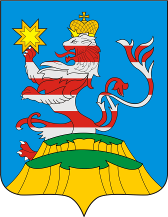 ПОСАДСКИЙВЕСТНИК2021май, 31,понедельник,№ 25Чăваш РеспубликинчиСĕнтĕрвăрри хула поселенийĕн администрацийĕЙЫШАНУ№Сĕнтĕрвăрри хулиЧувашская РеспубликаАдминистрацияМариинско-Посадскогогородского поселенияПОСТАНОВЛЕНИЕ31.05.2021 № 105город Мариинский ПосадЧĂВАШ РЕСПУБЛИКИСĔнтĔрвĂрри РАЙОНĚАКСАРИН ПОСЕЛЕНИЙĚНДЕПУТАТСЕН ПУХĂВĚЙЫШĂНУ2021.05.24 17/2 № Аксарин ялě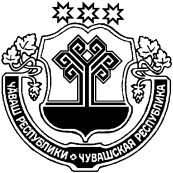 ЧУВАШСКАЯ РЕСПУБЛИКАМАРИИНСКО-ПОСАДСКИЙ РАЙОНСОБРАНИЕ ДЕПУТАТОВАКСАРИНСКОГО СЕЛЬСКОГОПОСЕЛЕНИЯРЕШЕНИЕ24.05.2021 № 17/2д. АксариноГлава Аксаринского сельского поселения Мариинско-Посадского района Чувашской РеспубликиА.А. ПотемкинаГлава Мариинско-Посадского района Чувашской Республики_________________ В.В. ПетровПредседатель Контрольно-счетного органа Мариинско-Посадского района Чувашской Республики _________________ Г.Н.ЩербаковаЧĂВАШ РЕСПУБЛИКИСĔнтĔрвĂрри РАЙОНĚКУКАШНИ ЯЛ ПОСЕЛЕНИЙĚНАДМИНИСТРАЦИЙĚЙЫШĂНУ2021.05.25 39 №Кукашни ялě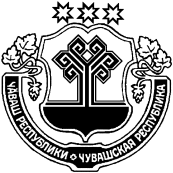 ЧУВАШСКАЯ РЕСПУБЛИКА
МАРИИНСКО-ПОСАДСКИЙ РАЙОНАДМИНИСТРАЦИЯСУТЧЕВСКОГО СЕЛЬСКОГОПОСЕЛЕНИЯПОСТАНОВЛЕНИЕ25.05.2021 № 39деревня СутчевоМариинско-Посадского районаЧувашской РеспубликиЧувашской РеспубликиЧувашской Республикиот 25.05.2021 г. № 39от 25.05.2021 г. № 39от 25.05.2021 г. № 39ОТЧЕТ ОБ ИСПОЛНЕНИИ БЮДЖЕТА СУТЧЕВСКОГО СЕЛЬСКОГО ОТЧЕТ ОБ ИСПОЛНЕНИИ БЮДЖЕТА СУТЧЕВСКОГО СЕЛЬСКОГО ОТЧЕТ ОБ ИСПОЛНЕНИИ БЮДЖЕТА СУТЧЕВСКОГО СЕЛЬСКОГО ОТЧЕТ ОБ ИСПОЛНЕНИИ БЮДЖЕТА СУТЧЕВСКОГО СЕЛЬСКОГО ОТЧЕТ ОБ ИСПОЛНЕНИИ БЮДЖЕТА СУТЧЕВСКОГО СЕЛЬСКОГО ПОСЕЛЕНИЯ МАРИИНСКО-ПОСАДСКОГО РАЙОНА ЧУВАШСКОЙ РЕСПУБЛИКИПОСЕЛЕНИЯ МАРИИНСКО-ПОСАДСКОГО РАЙОНА ЧУВАШСКОЙ РЕСПУБЛИКИПОСЕЛЕНИЯ МАРИИНСКО-ПОСАДСКОГО РАЙОНА ЧУВАШСКОЙ РЕСПУБЛИКИПОСЕЛЕНИЯ МАРИИНСКО-ПОСАДСКОГО РАЙОНА ЧУВАШСКОЙ РЕСПУБЛИКИПОСЕЛЕНИЯ МАРИИНСКО-ПОСАДСКОГО РАЙОНА ЧУВАШСКОЙ РЕСПУБЛИКИза 1 квартал 2021 г.за 1 квартал 2021 г.за 1 квартал 2021 г.за 1 квартал 2021 г.за 1 квартал 2021 г.КОДЫФорма по ОКУД0503117 Дата01.04.2021Наименование по ОКПОфинансового органаСутчевское сельское поселение Мариинско-Посадского районаСутчевское сельское поселение Мариинско-Посадского районаСутчевское сельское поселение Мариинско-Посадского районаГлава по БК993Наименование публично-правового образования Бюджет сельских поселенийБюджет сельских поселенийБюджет сельских поселений по ОКТМО97629440Периодичность: месячная, квартальная, годоваяЕдиница измерения: руб.по ОКЕИ383 1. Доходы бюджета 1. Доходы бюджета 1. Доходы бюджета 1. Доходы бюджета 1. Доходы бюджета 1. Доходы бюджета Наименование показателяКод строкиКод дохода по бюджетной классификацииУтвержденные бюджетные назначенияИсполненоНеисполненные назначения Наименование показателяКод строкиКод дохода по бюджетной классификацииУтвержденные бюджетные назначенияИсполненоНеисполненные назначения Наименование показателяКод строкиКод дохода по бюджетной классификацииУтвержденные бюджетные назначенияИсполненоНеисполненные назначения123456Доходы бюджета - всего010x4 244 915,00-2 360 032,436 604 947,43в том числе: НАЛОГОВЫЕ И НЕНАЛОГОВЫЕ ДОХОДЫ010100 1 00 00000 00 0000 000447 100,00114 277,00324 024,17 НАЛОГИ НА ТОВАРЫ (РАБОТЫ, УСЛУГИ), РЕАЛИЗУЕМЫЕ НА ТЕРРИТОРИИ РОССИЙСКОЙ ФЕДЕРАЦИИ010100 1 03 00000 00 0000 000447 100,00114 277,00324 024,17 Акцизы по подакцизным товарам (продукции), производимым на территории Российской Федерации010100 1 03 02000 01 0000 110447 100,00114 277,00324 024,17 Доходы от уплаты акцизов на дизельное топливо, подлежащие распределению между бюджетами субъектов Российской Федерации и местными бюджетами с учетом установленных дифференцированных нормативов отчислений в местные бюджеты010100 1 03 02230 01 0000 110178 800,0051 285,41127 514,59 Доходы от уплаты акцизов на дизельное топливо, подлежащие распределению между бюджетами субъектов Российской Федерации и местными бюджетами с учетом установленных дифференцированных нормативов отчислений в местные бюджеты (по нормативам, установленным федеральным законом о федеральном бюджете в целях формирования дорожных фондов субъектов Российской Федерации)010100 1 03 02231 01 0000 110178 800,0051 285,41127 514,59 Доходы от уплаты акцизов на моторные масла для дизельных и (или) карбюраторных (инжекторных) двигателей, подлежащие распределению между бюджетами субъектов Российской Федерации и местными бюджетами с учетом установленных дифференцированных нормативов отчислений в местные бюджеты010100 1 03 02240 01 0000 110-359,69- Доходы от уплаты акцизов на моторные масла для дизельных и (или) карбюраторных (инжекторных) двигателей, подлежащие распределению между бюджетами субъектов Российской Федерации и местными бюджетами с учетом установленных дифференцированных нормативов отчислений в местные бюджеты (по нормативам, установленным федеральным законом о федеральном бюджете в целях формирования дорожных фондов субъектов Российской Федерации)010100 1 03 02241 01 0000 110-359,69- Доходы от уплаты акцизов на автомобильный бензин, подлежащие распределению между бюджетами субъектов Российской Федерации и местными бюджетами с учетом установленных дифференцированных нормативов отчислений в местные бюджеты010100 1 03 02250 01 0000 110268 300,0071 790,42196 509,58 Доходы от уплаты акцизов на автомобильный бензин, подлежащие распределению между бюджетами субъектов Российской Федерации и местными бюджетами с учетом установленных дифференцированных нормативов отчислений в местные бюджеты (по нормативам, установленным федеральным законом о федеральном бюджете в целях формирования дорожных фондов субъектов Российской Федерации)010100 1 03 02251 01 0000 110268 300,0071 790,42196 509,58 Доходы от уплаты акцизов на прямогонный бензин, подлежащие распределению между бюджетами субъектов Российской Федерации и местными бюджетами с учетом установленных дифференцированных нормативов отчислений в местные бюджеты010100 1 03 02260 01 0000 110--9 158,52- Доходы от уплаты акцизов на прямогонный бензин, подлежащие распределению между бюджетами субъектов Российской Федерации и местными бюджетами с учетом установленных дифференцированных нормативов отчислений в местные бюджеты (по нормативам, установленным федеральным законом о федеральном бюджете в целях формирования дорожных фондов субъектов Российской Федерации)010100 1 03 02261 01 0000 110--9 158,52- НАЛОГОВЫЕ И НЕНАЛОГОВЫЕ ДОХОДЫ010182 1 00 00000 00 0000 000951 500,0045 820,57905 919,29 НАЛОГИ НА ПРИБЫЛЬ, ДОХОДЫ010182 1 01 00000 00 0000 00030 000,007 665,7522 369,29 Налог на доходы физических лиц010182 1 01 02000 01 0000 11030 000,007 665,7522 369,29 Налог на доходы физических лиц с доходов, источником которых является налоговый агент, за исключением доходов, в отношении которых исчисление и уплата налога осуществляются в соответствии со статьями 227, 227.1 и 228 Налогового кодекса Российской Федерации010182 1 01 02010 01 0000 11030 000,007 649,6022 369,29 Налог на доходы физических лиц с доходов, источником которых является налоговый агент, за исключением доходов, в отношении которых исчисление и уплата налога осуществляются в соответствии со статьями 227, 227.1 и 228 Налогового кодекса Российской Федерации (сумма платежа (перерасчеты, недоимка и задолженность по соответствующему платежу, в том числе по отмененному)010182 1 01 02010 01 1000 11030 000,007 630,7122 369,29 Налог на доходы физических лиц с доходов, источником которых является налоговый агент, за исключением доходов, в отношении которых исчисление и уплата налога осуществляются в соответствии со статьями 227, 227.1 и 228 Налогового кодекса Российской Федерации (суммы денежных взысканий (штрафов) по соответствующему платежу согласно законодательству Российской Федерации)010182 1 01 02010 01 3000 110-18,89- Налог на доходы физических лиц с доходов, полученных физическими лицами в соответствии со статьей 228 Налогового кодекса Российской Федерации010182 1 01 02030 01 0000 110-16,15- Налог на доходы физических лиц с доходов, полученных физическими лицами в соответствии со статьей 228 Налогового кодекса Российской Федерации (пени по соответствующему платежу)010182 1 01 02030 01 2100 110-16,15- НАЛОГИ НА ИМУЩЕСТВО010182 1 06 00000 00 0000 000921 500,0038 154,82883 550,00 Налог на имущество физических лиц010182 1 06 01000 00 0000 110161 000,001 057,81159 952,00 Налог на имущество физических лиц, взимаемый по ставкам, применяемым к объектам налогообложения, расположенным в границах сельских поселений010182 1 06 01030 10 0000 110161 000,001 057,81159 952,00 Налог на имущество физических лиц, взимаемый по ставкам, применяемым к объектам налогообложения, расположенным в границах сельских поселений (сумма платежа (перерасчеты, недоимка и задолженность по соответствующему платежу, в том числе по отмененному)010182 1 06 01030 10 1000 110161 000,001 048,00159 952,00 Налог на имущество физических лиц, взимаемый по ставкам, применяемым к объектам налогообложения, расположенным в границах сельских поселений (пени по соответствующему платежу)010182 1 06 01030 10 2100 110-9,81- Земельный налог010182 1 06 06000 00 0000 110760 500,0037 097,01723 598,00 Земельный налог с организаций010182 1 06 06030 00 0000 110228 200,0015 001,00213 199,00 Земельный налог с организаций, обладающих земельным участком, расположенным в границах сельских поселений010182 1 06 06033 10 0000 110228 200,0015 001,00213 199,00 Земельный налог с организаций, обладающих земельным участком, расположенным в границах сельских поселений (сумма платежа (перерасчеты, недоимка и задолженность по соответствующему платежу, в том числе по отмененному)010182 1 06 06033 10 1000 110228 200,0015 001,00213 199,00 Земельный налог с физических лиц010182 1 06 06040 00 0000 110532 300,0022 096,01510 399,00 Земельный налог с физических лиц, обладающих земельным участком, расположенным в границах сельских поселений010182 1 06 06043 10 0000 110532 300,0022 096,01510 399,00 Земельный налог с физических лиц, обладающих земельным участком, расположенным в границах сельских поселений (сумма платежа (перерасчеты, недоимка и задолженность по соответствующему платежу, в том числе по отмененному)010182 1 06 06043 10 1000 110532 300,0021 901,00510 399,00 Земельный налог с физических лиц, обладающих земельным участком, расположенным в границах сельских поселений (пени по соответствующему платежу)010182 1 06 06043 10 2100 110-195,01- НАЛОГОВЫЕ И НЕНАЛОГОВЫЕ ДОХОДЫ010993 1 00 00000 00 0000 00071 000,006 500,0064 500,00 ГОСУДАРСТВЕННАЯ ПОШЛИНА010993 1 08 00000 00 0000 0005 000,003 500,001 500,00 Государственная пошлина за совершение нотариальных действий (за исключением действий, совершаемых консульскими учреждениями Российской Федерации)010993 1 08 04000 01 0000 1105 000,003 500,001 500,00 Государственная пошлина за совершение нотариальных действий должностными лицами органов местного самоуправления, уполномоченными в соответствии с законодательными актами Российской Федерации на совершение нотариальных действий010993 1 08 04020 01 0000 1105 000,003 500,001 500,00010993 1 08 04020 01 1000 1105 000,003 500,001 500,00 ДОХОДЫ ОТ ИСПОЛЬЗОВАНИЯ ИМУЩЕСТВА, НАХОДЯЩЕГОСЯ В ГОСУДАРСТВЕННОЙ И МУНИЦИПАЛЬНОЙ СОБСТВЕННОСТИ010993 1 11 00000 00 0000 00066 000,003 000,0063 000,00 Доходы, получаемые в виде арендной либо иной платы за передачу в возмездное пользование государственного и муниципального имущества (за исключением имущества бюджетных и автономных учреждений, а также имущества государственных и муниципальных унитарных предприятий, в том числе казенных)010993 1 11 05000 00 0000 12049 000,003 000,0046 000,00 Доходы, получаемые в виде арендной платы за земли после разграничения государственной собственности на землю, а также средства от продажи права на заключение договоров аренды указанных земельных участков (за исключением земельных участков бюджетных и автономных учреждений)010993 1 11 05020 00 0000 12037 000,00-37 000,00 Доходы, получаемые в виде арендной платы, а также средства от продажи права на заключение договоров аренды за земли, находящиеся в собственности сельских поселений (за исключением земельных участков муниципальных бюджетных и автономных учреждений)010993 1 11 05025 10 0000 12037 000,00-37 000,00 Доходы от сдачи в аренду имущества, находящегося в оперативном управлении органов государственной власти, органов местного самоуправления, органов управления государственными внебюджетными фондами и созданных ими учреждений (за исключением имущества бюджетных и автономных учреждений)010993 1 11 05030 00 0000 12012 000,003 000,009 000,00 Доходы от сдачи в аренду имущества, находящегося в оперативном управлении органов управления сельских поселений и созданных ими учреждений (за исключением имущества муниципальных бюджетных и автономных учреждений)010993 1 11 05035 10 0000 12012 000,003 000,009 000,00 Прочие доходы от использования имущества и прав, находящихся в государственной и муниципальной собственности (за исключением имущества бюджетных и автономных учреждений, а также имущества государственных и муниципальных унитарных предприятий, в том числе казенных)010993 1 11 09000 00 0000 12017 000,00-17 000,00 Прочие поступления от использования имущества, находящегося в государственной и муниципальной собственности (за исключением имущества бюджетных и автономных учреждений, а также имущества государственных и муниципальных унитарных предприятий, в том числе казенных)010993 1 11 09040 00 0000 12017 000,00-17 000,00 Прочие поступления от использования имущества, находящегося в собственности сельских поселений (за исключением имущества муниципальных бюджетных и автономных учреждений, а также имущества муниципальных унитарных предприятий, в том числе казенных)010993 1 11 09045 10 0000 12017 000,00-17 000,00 БЕЗВОЗМЕЗДНЫЕ ПОСТУПЛЕНИЯ010993 2 00 00000 00 0000 0002 775 315,00-2 526 630,005 301 945,00 БЕЗВОЗМЕЗДНЫЕ ПОСТУПЛЕНИЯ ОТ ДРУГИХ БЮДЖЕТОВ БЮДЖЕТНОЙ СИСТЕМЫ РОССИЙСКОЙ ФЕДЕРАЦИИ010993 2 02 00000 00 0000 0005 864 075,00562 130,005 301 945,00 Дотации бюджетам бюджетной системы Российской Федерации010993 2 02 10000 00 0000 1501 765 200,00441 296,001 323 904,00 Дотации на выравнивание бюджетной обеспеченности010993 2 02 15001 00 0000 1501 765 200,00441 296,001 323 904,00 Дотации бюджетам сельских поселений на выравнивание бюджетной обеспеченности из бюджета субъекта Российской Федерации010993 2 02 15001 10 0000 1501 765 200,00441 296,001 323 904,00 Субсидии бюджетам бюджетной системы Российской Федерации (межбюджетные субсидии)010993 2 02 20000 00 0000 1503 995 575,0095 000,003 900 575,00 Субсидии бюджетам на осуществление дорожной деятельности в отношении автомобильных дорог общего пользования, а также капитального ремонта и ремонта дворовых территорий многоквартирных домов, проездов к дворовым территориям многоквартирных домов населенных пунктов010993 2 02 20216 00 0000 150281 800,00-281 800,00 Субсидии бюджетам сельских поселений на осуществление дорожной деятельности в отношении автомобильных дорог общего пользования, а также капитального ремонта и ремонта дворовых территорий многоквартирных домов, проездов к дворовым территориям многоквартирных домов населенных пунктов010993 2 02 20216 10 0000 150281 800,00-281 800,00 Прочие субсидии010993 2 02 29999 00 0000 1503 713 775,0095 000,003 618 775,00 Прочие субсидии бюджетам сельских поселений010993 2 02 29999 10 0000 1503 713 775,0095 000,003 618 775,00 Субвенции бюджетам бюджетной системы Российской Федерации010993 2 02 30000 00 0000 150103 300,0025 834,0077 466,00 Субвенции бюджетам на осуществление первичного воинского учета на территориях, где отсутствуют военные комиссариаты010993 2 02 35118 00 0000 150103 300,0025 834,0077 466,00 Субвенции бюджетам сельских поселений на осуществление первичного воинского учета на территориях, где отсутствуют военные комиссариаты010993 2 02 35118 10 0000 150103 300,0025 834,0077 466,00 ВОЗВРАТ ОСТАТКОВ СУБСИДИЙ, СУБВЕНЦИЙ И ИНЫХ МЕЖБЮДЖЕТНЫХ ТРАНСФЕРТОВ, ИМЕЮЩИХ ЦЕЛЕВОЕ НАЗНАЧЕНИЕ, ПРОШЛЫХ ЛЕТ010993 2 19 00000 00 0000 000-3 088 760,00-3 088 760,00- Возврат остатков субсидий, субвенций и иных межбюджетных трансфертов, имеющих целевое назначение, прошлых лет из бюджетов сельских поселений010993 2 19 00000 10 0000 150-3 088 760,00-3 088 760,00- Возврат прочих остатков субсидий, субвенций и иных межбюджетных трансфертов, имеющих целевое назначение, прошлых лет из бюджетов сельских поселений010993 2 19 60010 10 0000 150-3 088 760,00-3 088 760,00- 2. Расходы бюджета 2. Расходы бюджета 2. Расходы бюджета 2. Расходы бюджета 2. Расходы бюджета 2. Расходы бюджета 2. Расходы бюджета 2. Расходы бюджета 2. Расходы бюджета 2. Расходы бюджета 2. Расходы бюджета Форма 0503117 с.2 Форма 0503117 с.2 Наименование показателя Наименование показателяКод строкиКод строкиКод расхода по бюджетной классификацииКод расхода по бюджетной классификацииУтвержденные бюджетные назначенияУтвержденные бюджетные назначенияИсполненоИсполненоИсполненоНеисполненные назначенияНеисполненные назначения Наименование показателя Наименование показателяКод строкиКод строкиКод расхода по бюджетной классификацииКод расхода по бюджетной классификацииУтвержденные бюджетные назначенияУтвержденные бюджетные назначенияИсполненоИсполненоИсполненоНеисполненные назначенияНеисполненные назначения Наименование показателя Наименование показателяКод строкиКод строкиКод расхода по бюджетной классификацииКод расхода по бюджетной классификацииУтвержденные бюджетные назначенияУтвержденные бюджетные назначенияИсполненоИсполненоИсполненоНеисполненные назначенияНеисполненные назначения1122334455566Расходы бюджета - всегоРасходы бюджета - всего200200xx7 333 675,007 333 675,00632 096,58632 096,58632 096,586 701 578,426 701 578,42в том числе:в том числе: Обеспечение функций муниципальных органов Обеспечение функций муниципальных органов200200993 0104 Ч5 Э 01 00200 000993 0104 Ч5 Э 01 00200 0001 187 300,001 187 300,00204 207,11204 207,11204 207,11983 092,89983 092,89 Расходы на выплаты персоналу в целях обеспечения выполнения функций государственными (муниципальными) органами, казенными учреждениями, органами управления государственными внебюджетными фондами Расходы на выплаты персоналу в целях обеспечения выполнения функций государственными (муниципальными) органами, казенными учреждениями, органами управления государственными внебюджетными фондами200200993 0104 Ч5 Э 01 00200 100993 0104 Ч5 Э 01 00200 1001 074 259,001 074 259,00188 507,55188 507,55188 507,55885 751,45885 751,45 Расходы на выплаты персоналу государственных (муниципальных) органов Расходы на выплаты персоналу государственных (муниципальных) органов200200993 0104 Ч5 Э 01 00200 120993 0104 Ч5 Э 01 00200 1201 074 259,001 074 259,00188 507,55188 507,55188 507,55885 751,45885 751,45 Фонд оплаты труда государственных (муниципальных) органов Фонд оплаты труда государственных (муниципальных) органов200200993 0104 Ч5 Э 01 00200 121993 0104 Ч5 Э 01 00200 121--149 538,06149 538,06149 538,06-- Взносы по обязательному социальному страхованию на выплаты денежного содержания и иные выплаты работникам государственных (муниципальных) органов Взносы по обязательному социальному страхованию на выплаты денежного содержания и иные выплаты работникам государственных (муниципальных) органов200200993 0104 Ч5 Э 01 00200 129993 0104 Ч5 Э 01 00200 129--38 969,4938 969,4938 969,49-- Закупка товаров, работ и услуг для обеспечения государственных (муниципальных) нужд Закупка товаров, работ и услуг для обеспечения государственных (муниципальных) нужд200200993 0104 Ч5 Э 01 00200 200993 0104 Ч5 Э 01 00200 200105 941,00105 941,0015 699,5615 699,5615 699,5690 241,4490 241,44 Иные закупки товаров, работ и услуг для обеспечения государственных (муниципальных) нужд Иные закупки товаров, работ и услуг для обеспечения государственных (муниципальных) нужд200200993 0104 Ч5 Э 01 00200 240993 0104 Ч5 Э 01 00200 240105 941,00105 941,0015 699,5615 699,5615 699,5690 241,4490 241,44 Закупка товаров, работ, услуг в сфере информационно-коммуникационных технологий Закупка товаров, работ, услуг в сфере информационно-коммуникационных технологий200200993 0104 Ч5 Э 01 00200 242993 0104 Ч5 Э 01 00200 242--3 577,943 577,943 577,94-- Прочая закупка товаров, работ и услуг Прочая закупка товаров, работ и услуг200200993 0104 Ч5 Э 01 00200 244993 0104 Ч5 Э 01 00200 244--12 121,6212 121,6212 121,62-- Иные бюджетные ассигнования Иные бюджетные ассигнования200200993 0104 Ч5 Э 01 00200 800993 0104 Ч5 Э 01 00200 8007 100,007 100,00---7 100,007 100,00 Уплата налогов, сборов и иных платежей Уплата налогов, сборов и иных платежей200200993 0104 Ч5 Э 01 00200 850993 0104 Ч5 Э 01 00200 8507 100,007 100,00---7 100,007 100,00 Резервный фонд администрации муниципального образования Чувашской Республики Резервный фонд администрации муниципального образования Чувашской Республики200200993 0111 Ч4 1 01 73430 000993 0111 Ч4 1 01 73430 00020 000,0020 000,00---20 000,0020 000,00 Иные бюджетные ассигнования Иные бюджетные ассигнования200200993 0111 Ч4 1 01 73430 800993 0111 Ч4 1 01 73430 80020 000,0020 000,00---20 000,0020 000,00 Резервные средства Резервные средства200200993 0111 Ч4 1 01 73430 870993 0111 Ч4 1 01 73430 87020 000,0020 000,00---20 000,0020 000,00 Осуществление первичного воинского учета на территориях, где отсутствуют военные комиссариаты, за счет субвенции, предоставляемой из федерального бюджета Осуществление первичного воинского учета на территориях, где отсутствуют военные комиссариаты, за счет субвенции, предоставляемой из федерального бюджета200200993 0203 Ч4 1 04 51180 000993 0203 Ч4 1 04 51180 000103 300,00103 300,0018 655,1818 655,1818 655,1884 644,8284 644,82 Расходы на выплаты персоналу в целях обеспечения выполнения функций государственными (муниципальными) органами, казенными учреждениями, органами управления государственными внебюджетными фондами Расходы на выплаты персоналу в целях обеспечения выполнения функций государственными (муниципальными) органами, казенными учреждениями, органами управления государственными внебюджетными фондами200200993 0203 Ч4 1 04 51180 100993 0203 Ч4 1 04 51180 100101 500,00101 500,0018 655,1818 655,1818 655,1882 844,8282 844,82 Расходы на выплаты персоналу государственных (муниципальных) органов Расходы на выплаты персоналу государственных (муниципальных) органов200200993 0203 Ч4 1 04 51180 120993 0203 Ч4 1 04 51180 120101 500,00101 500,0018 655,1818 655,1818 655,1882 844,8282 844,82 Фонд оплаты труда государственных (муниципальных) органов Фонд оплаты труда государственных (муниципальных) органов200200993 0203 Ч4 1 04 51180 121993 0203 Ч4 1 04 51180 121--14 792,0014 792,0014 792,00-- Взносы по обязательному социальному страхованию на выплаты денежного содержания и иные выплаты работникам государственных (муниципальных) органов Взносы по обязательному социальному страхованию на выплаты денежного содержания и иные выплаты работникам государственных (муниципальных) органов200200993 0203 Ч4 1 04 51180 129993 0203 Ч4 1 04 51180 129--3 863,183 863,183 863,18-- Закупка товаров, работ и услуг для обеспечения государственных (муниципальных) нужд Закупка товаров, работ и услуг для обеспечения государственных (муниципальных) нужд200200993 0203 Ч4 1 04 51180 200993 0203 Ч4 1 04 51180 2001 800,001 800,00---1 800,001 800,00 Иные закупки товаров, работ и услуг для обеспечения государственных (муниципальных) нужд Иные закупки товаров, работ и услуг для обеспечения государственных (муниципальных) нужд200200993 0203 Ч4 1 04 51180 240993 0203 Ч4 1 04 51180 2401 800,001 800,00---1 800,001 800,00 Комплексные меры противодействия злоупотреблению наркотическими средствами и их незаконному обороту в Чувашской Республике Комплексные меры противодействия злоупотреблению наркотическими средствами и их незаконному обороту в Чувашской Республике200200993 0309 A3 2 02 72630 000993 0309 A3 2 02 72630 0001 000,001 000,00---1 000,001 000,00 Закупка товаров, работ и услуг для обеспечения государственных (муниципальных) нужд Закупка товаров, работ и услуг для обеспечения государственных (муниципальных) нужд200200993 0309 A3 2 02 72630 200993 0309 A3 2 02 72630 2001 000,001 000,00---1 000,001 000,00 Иные закупки товаров, работ и услуг для обеспечения государственных (муниципальных) нужд Иные закупки товаров, работ и услуг для обеспечения государственных (муниципальных) нужд200200993 0309 A3 2 02 72630 240993 0309 A3 2 02 72630 2401 000,001 000,00---1 000,001 000,00 Выполнение мероприятий по обеспечению пожарной безопасности на территории поселений и городских округов Выполнение мероприятий по обеспечению пожарной безопасности на территории поселений и городских округов200200993 0310 Ц8 1 01 70940 000993 0310 Ц8 1 01 70940 0003 000,003 000,00---3 000,003 000,00 Закупка товаров, работ и услуг для обеспечения государственных (муниципальных) нужд Закупка товаров, работ и услуг для обеспечения государственных (муниципальных) нужд200200993 0310 Ц8 1 01 70940 200993 0310 Ц8 1 01 70940 2003 000,003 000,00---3 000,003 000,00 Иные закупки товаров, работ и услуг для обеспечения государственных (муниципальных) нужд Иные закупки товаров, работ и услуг для обеспечения государственных (муниципальных) нужд200200993 0310 Ц8 1 01 70940 240993 0310 Ц8 1 01 70940 2403 000,003 000,00---3 000,003 000,00 Осуществление дорожной деятельности, кроме деятельности по строительству, в отношении автомобильных дорог местного значения в границах населенных пунктов поселения Осуществление дорожной деятельности, кроме деятельности по строительству, в отношении автомобильных дорог местного значения в границах населенных пунктов поселения200200993 0409 Ч2 1 03 74190 000993 0409 Ч2 1 03 74190 000416 900,00416 900,0040 000,0040 000,0040 000,00376 900,00376 900,00 Закупка товаров, работ и услуг для обеспечения государственных (муниципальных) нужд Закупка товаров, работ и услуг для обеспечения государственных (муниципальных) нужд200200993 0409 Ч2 1 03 74190 200993 0409 Ч2 1 03 74190 200416 900,00416 900,0040 000,0040 000,0040 000,00376 900,00376 900,00 Иные закупки товаров, работ и услуг для обеспечения государственных (муниципальных) нужд Иные закупки товаров, работ и услуг для обеспечения государственных (муниципальных) нужд200200993 0409 Ч2 1 03 74190 240993 0409 Ч2 1 03 74190 240416 900,00416 900,0040 000,0040 000,0040 000,00376 900,00376 900,00 Прочая закупка товаров, работ и услуг Прочая закупка товаров, работ и услуг200200993 0409 Ч2 1 03 74190 244993 0409 Ч2 1 03 74190 244--40 000,0040 000,0040 000,00-- Капитальный ремонт и ремонт автомобильных дорог общего пользования местного значения в границах населенных пунктов поселения Капитальный ремонт и ремонт автомобильных дорог общего пользования местного значения в границах населенных пунктов поселения200200993 0409 Ч2 1 03 S4191 000993 0409 Ч2 1 03 S4191 000296 600,00296 600,00---296 600,00296 600,00 Закупка товаров, работ и услуг для обеспечения государственных (муниципальных) нужд Закупка товаров, работ и услуг для обеспечения государственных (муниципальных) нужд200200993 0409 Ч2 1 03 S4191 200993 0409 Ч2 1 03 S4191 200296 600,00296 600,00---296 600,00296 600,00 Иные закупки товаров, работ и услуг для обеспечения государственных (муниципальных) нужд Иные закупки товаров, работ и услуг для обеспечения государственных (муниципальных) нужд200200993 0409 Ч2 1 03 S4191 240993 0409 Ч2 1 03 S4191 240296 600,00296 600,00---296 600,00296 600,00 Содержание автомобильных дорог общего пользования местного значения в границах населенных пунктов поселения Содержание автомобильных дорог общего пользования местного значения в границах населенных пунктов поселения200200993 0409 Ч2 1 03 S4192 000993 0409 Ч2 1 03 S4192 000308 900,00308 900,00100 000,00100 000,00100 000,00208 900,00208 900,00 Закупка товаров, работ и услуг для обеспечения государственных (муниципальных) нужд Закупка товаров, работ и услуг для обеспечения государственных (муниципальных) нужд200200993 0409 Ч2 1 03 S4192 200993 0409 Ч2 1 03 S4192 200308 900,00308 900,00100 000,00100 000,00100 000,00208 900,00208 900,00 Иные закупки товаров, работ и услуг для обеспечения государственных (муниципальных) нужд Иные закупки товаров, работ и услуг для обеспечения государственных (муниципальных) нужд200200993 0409 Ч2 1 03 S4192 240993 0409 Ч2 1 03 S4192 240308 900,00308 900,00100 000,00100 000,00100 000,00208 900,00208 900,00 Прочая закупка товаров, работ и услуг Прочая закупка товаров, работ и услуг200200993 0409 Ч2 1 03 S4192 244993 0409 Ч2 1 03 S4192 244--100 000,00100 000,00100 000,00-- Актуализация документов территориального планирования с использованием цифровой картографической основы и внесение изменений в правила землепользования и застройки Актуализация документов территориального планирования с использованием цифровой картографической основы и внесение изменений в правила землепользования и застройки200200993 0412 Ч9 1 01 73020 000993 0412 Ч9 1 01 73020 00030 000,0030 000,00---30 000,0030 000,00 Закупка товаров, работ и услуг для обеспечения государственных (муниципальных) нужд Закупка товаров, работ и услуг для обеспечения государственных (муниципальных) нужд200200993 0412 Ч9 1 01 73020 200993 0412 Ч9 1 01 73020 20030 000,0030 000,00---30 000,0030 000,00 Иные закупки товаров, работ и услуг для обеспечения государственных (муниципальных) нужд Иные закупки товаров, работ и услуг для обеспечения государственных (муниципальных) нужд200200993 0412 Ч9 1 01 73020 240993 0412 Ч9 1 01 73020 24030 000,0030 000,00---30 000,0030 000,00 Выполнение других обязательств муниципального образования Чувашской Республики Выполнение других обязательств муниципального образования Чувашской Республики200200993 0501 Ч5 Э 01 73770 000993 0501 Ч5 Э 01 73770 00017 000,0017 000,002 951,832 951,832 951,8314 048,1714 048,17 Закупка товаров, работ и услуг для обеспечения государственных (муниципальных) нужд Закупка товаров, работ и услуг для обеспечения государственных (муниципальных) нужд200200993 0501 Ч5 Э 01 73770 200993 0501 Ч5 Э 01 73770 20017 000,0017 000,002 951,832 951,832 951,8314 048,1714 048,17 Иные закупки товаров, работ и услуг для обеспечения государственных (муниципальных) нужд Иные закупки товаров, работ и услуг для обеспечения государственных (муниципальных) нужд200200993 0501 Ч5 Э 01 73770 240993 0501 Ч5 Э 01 73770 24017 000,0017 000,002 951,832 951,832 951,8314 048,1714 048,17 Прочая закупка товаров, работ и услуг Прочая закупка товаров, работ и услуг200200993 0501 Ч5 Э 01 73770 244993 0501 Ч5 Э 01 73770 244--2 951,832 951,832 951,83-- Уличное освещение Уличное освещение200200993 0503 A5 1 02 77400 000993 0503 A5 1 02 77400 000130 000,00130 000,0025 037,4625 037,4625 037,46104 962,54104 962,54 Закупка товаров, работ и услуг для обеспечения государственных (муниципальных) нужд Закупка товаров, работ и услуг для обеспечения государственных (муниципальных) нужд200200993 0503 A5 1 02 77400 200993 0503 A5 1 02 77400 200130 000,00130 000,0025 037,4625 037,4625 037,46104 962,54104 962,54 Иные закупки товаров, работ и услуг для обеспечения государственных (муниципальных) нужд Иные закупки товаров, работ и услуг для обеспечения государственных (муниципальных) нужд200200993 0503 A5 1 02 77400 240993 0503 A5 1 02 77400 240130 000,00130 000,0025 037,4625 037,4625 037,46104 962,54104 962,54 Закупка энергетических ресурсов Закупка энергетических ресурсов200200993 0503 A5 1 02 77400 247993 0503 A5 1 02 77400 247--25 037,4625 037,4625 037,46-- Реализация мероприятий по благоустройству территории Реализация мероприятий по благоустройству территории200200993 0503 A5 1 02 77420 000993 0503 A5 1 02 77420 000484 400,00484 400,00100 845,00100 845,00100 845,00383 555,00383 555,00 Закупка товаров, работ и услуг для обеспечения государственных (муниципальных) нужд Закупка товаров, работ и услуг для обеспечения государственных (муниципальных) нужд200200993 0503 A5 1 02 77420 200993 0503 A5 1 02 77420 200484 400,00484 400,00100 845,00100 845,00100 845,00383 555,00383 555,00 Иные закупки товаров, работ и услуг для обеспечения государственных (муниципальных) нужд Иные закупки товаров, работ и услуг для обеспечения государственных (муниципальных) нужд200200993 0503 A5 1 02 77420 240993 0503 A5 1 02 77420 240484 400,00484 400,00100 845,00100 845,00100 845,00383 555,00383 555,00 Прочая закупка товаров, работ и услуг Прочая закупка товаров, работ и услуг200200993 0503 A5 1 02 77420 244993 0503 A5 1 02 77420 244--100 845,00100 845,00100 845,00-- Реализация мероприятий по благоустройству дворовых территорий Реализация мероприятий по благоустройству дворовых территорий200200993 0503 A5 1 02 S0851 000993 0503 A5 1 02 S0851 0003 088 760,003 088 760,00---3 088 760,003 088 760,00 Закупка товаров, работ и услуг для обеспечения государственных (муниципальных) нужд Закупка товаров, работ и услуг для обеспечения государственных (муниципальных) нужд200200993 0503 A5 1 02 S0851 200993 0503 A5 1 02 S0851 2003 088 760,003 088 760,00---3 088 760,003 088 760,00 Иные закупки товаров, работ и услуг для обеспечения государственных (муниципальных) нужд Иные закупки товаров, работ и услуг для обеспечения государственных (муниципальных) нужд200200993 0503 A5 1 02 S0851 240993 0503 A5 1 02 S0851 2403 088 760,003 088 760,00---3 088 760,003 088 760,00 Реализация проектов развития общественной инфраструктуры, основанных на местных инициативах Реализация проектов развития общественной инфраструктуры, основанных на местных инициативах200200993 0503 A6 2 01 S6570 000993 0503 A6 2 01 S6570 000331 515,00331 515,00---331 515,00331 515,00 Закупка товаров, работ и услуг для обеспечения государственных (муниципальных) нужд Закупка товаров, работ и услуг для обеспечения государственных (муниципальных) нужд200200993 0503 A6 2 01 S6570 200993 0503 A6 2 01 S6570 200331 515,00331 515,00---331 515,00331 515,00 Иные закупки товаров, работ и услуг для обеспечения государственных (муниципальных) нужд Иные закупки товаров, работ и услуг для обеспечения государственных (муниципальных) нужд200200993 0503 A6 2 01 S6570 240993 0503 A6 2 01 S6570 240331 515,00331 515,00---331 515,00331 515,00 Развитие и совершенствование системы мониторинга окружающей среды Развитие и совершенствование системы мониторинга окружающей среды200200993 0603 Ч3 2 08 73180 000993 0603 Ч3 2 08 73180 0005 000,005 000,00---5 000,005 000,00 Закупка товаров, работ и услуг для обеспечения государственных (муниципальных) нужд Закупка товаров, работ и услуг для обеспечения государственных (муниципальных) нужд200200993 0603 Ч3 2 08 73180 200993 0603 Ч3 2 08 73180 2005 000,005 000,00---5 000,005 000,00 Иные закупки товаров, работ и услуг для обеспечения государственных (муниципальных) нужд Иные закупки товаров, работ и услуг для обеспечения государственных (муниципальных) нужд200200993 0603 Ч3 2 08 73180 240993 0603 Ч3 2 08 73180 2405 000,005 000,00---5 000,005 000,00 Обеспечение деятельности государственных учреждений культурно-досугового типа и народного творчества Обеспечение деятельности государственных учреждений культурно-досугового типа и народного творчества200200993 0801 Ц4 1 07 40390 000993 0801 Ц4 1 07 40390 000780 000,00780 000,00130 000,00130 000,00130 000,00650 000,00650 000,00 Межбюджетные трансферты Межбюджетные трансферты200200993 0801 Ц4 1 07 40390 500993 0801 Ц4 1 07 40390 500780 000,00780 000,00130 000,00130 000,00130 000,00650 000,00650 000,00 Иные межбюджетные трансферты Иные межбюджетные трансферты200200993 0801 Ц4 1 07 40390 540993 0801 Ц4 1 07 40390 540780 000,00780 000,00130 000,00130 000,00130 000,00650 000,00650 000,00 Обеспечение деятельности централизованных бухгалтерий, учреждений (центров) финансового-производственного обеспечения, служб инженерно-хозяйственного сопровождения муниципальных образований Обеспечение деятельности централизованных бухгалтерий, учреждений (центров) финансового-производственного обеспечения, служб инженерно-хозяйственного сопровождения муниципальных образований200200993 0804 Ц4 1 08 40700 000993 0804 Ц4 1 08 40700 000125 000,00125 000,0010 400,0010 400,0010 400,00114 600,00114 600,00 Межбюджетные трансферты Межбюджетные трансферты200200993 0804 Ц4 1 08 40700 500993 0804 Ц4 1 08 40700 500125 000,00125 000,0010 400,0010 400,0010 400,00114 600,00114 600,00 Иные межбюджетные трансферты Иные межбюджетные трансферты200200993 0804 Ц4 1 08 40700 540993 0804 Ц4 1 08 40700 540125 000,00125 000,0010 400,0010 400,0010 400,00114 600,00114 600,00 Пропаганда физической культуры и спорта Пропаганда физической культуры и спорта200200993 1101 Ц5 1 01 71470 000993 1101 Ц5 1 01 71470 0005 000,005 000,00---5 000,005 000,00 Закупка товаров, работ и услуг для обеспечения государственных (муниципальных) нужд Закупка товаров, работ и услуг для обеспечения государственных (муниципальных) нужд200200993 1101 Ц5 1 01 71470 200993 1101 Ц5 1 01 71470 2005 000,005 000,00---5 000,005 000,00 Иные закупки товаров, работ и услуг для обеспечения государственных (муниципальных) нужд Иные закупки товаров, работ и услуг для обеспечения государственных (муниципальных) нужд200200993 1101 Ц5 1 01 71470 240993 1101 Ц5 1 01 71470 2405 000,005 000,00---5 000,005 000,00Результат исполнения бюджета (дефицит / профицит)Результат исполнения бюджета (дефицит / профицит)450450xx-3 088 760,00-3 088 760,00-2 992 129,01-2 992 129,01-2 992 129,01xx Форма 0503117 с.3 Форма 0503117 с.3 3. Источники финансирования дефицита бюджета 3. Источники финансирования дефицита бюджета 3. Источники финансирования дефицита бюджета 3. Источники финансирования дефицита бюджета 3. Источники финансирования дефицита бюджета 3. Источники финансирования дефицита бюджета 3. Источники финансирования дефицита бюджета 3. Источники финансирования дефицита бюджета 3. Источники финансирования дефицита бюджета 3. Источники финансирования дефицита бюджета 3. Источники финансирования дефицита бюджета 3. Источники финансирования дефицита бюджета Наименование показателяКод строкиКод строкиКод источника финансирования дефицита бюджета по бюджетной классификацииКод источника финансирования дефицита бюджета по бюджетной классификацииУтвержденные бюджетные назначенияУтвержденные бюджетные назначенияИсполненоИсполненоНеисполненные назначенияНеисполненные назначенияНеисполненные назначения Наименование показателяКод строкиКод строкиКод источника финансирования дефицита бюджета по бюджетной классификацииКод источника финансирования дефицита бюджета по бюджетной классификацииУтвержденные бюджетные назначенияУтвержденные бюджетные назначенияИсполненоИсполненоНеисполненные назначенияНеисполненные назначенияНеисполненные назначения Наименование показателяКод строкиКод строкиКод источника финансирования дефицита бюджета по бюджетной классификацииКод источника финансирования дефицита бюджета по бюджетной классификацииУтвержденные бюджетные назначенияУтвержденные бюджетные назначенияИсполненоИсполненоНеисполненные назначенияНеисполненные назначенияНеисполненные назначения Наименование показателяКод строкиКод строкиКод источника финансирования дефицита бюджета по бюджетной классификацииКод источника финансирования дефицита бюджета по бюджетной классификацииУтвержденные бюджетные назначенияУтвержденные бюджетные назначенияИсполненоИсполненоНеисполненные назначенияНеисполненные назначенияНеисполненные назначения Наименование показателяКод строкиКод строкиКод источника финансирования дефицита бюджета по бюджетной классификацииКод источника финансирования дефицита бюджета по бюджетной классификацииУтвержденные бюджетные назначенияУтвержденные бюджетные назначенияИсполненоИсполненоНеисполненные назначенияНеисполненные назначенияНеисполненные назначения122334455666Источники финансирования дефицита бюджета - всего500500xx3 088 760,003 088 760,002 992 129,012 992 129,0196 630,9996 630,9996 630,99в том числе:источники внутреннего финансирования бюджета520520xx-------из них:источники внешнего финансирования бюджета620620xx-------из них:Изменение остатков средств7007003 088 760,003 088 760,002 992 129,012 992 129,0196 630,9996 630,9996 630,99 Изменение остатков средств700700000 01 05 00 00 00 0000 000000 01 05 00 00 00 0000 0003 088 760,003 088 760,002 992 129,012 992 129,0196 630,9996 630,9996 630,99увеличение остатков средств, всего710710-4 244 915,00-4 244 915,00-739 538,50-739 538,50XXX Увеличение остатков средств бюджетов710710000 01 05 00 00 00 0000 500000 01 05 00 00 00 0000 500-4 244 915,00-4 244 915,00-739 538,50-739 538,50XXX Увеличение прочих остатков средств бюджетов710710993 01 05 02 00 00 0000 500993 01 05 02 00 00 0000 500-4 244 915,00-4 244 915,00-739 538,50-739 538,50XXX Увеличение прочих остатков денежных средств бюджетов710710993 01 05 02 01 00 0000 510993 01 05 02 01 00 0000 510-4 244 915,00-4 244 915,00-739 538,50-739 538,50XXX Увеличение прочих остатков денежных средств бюджетов сельских поселений710710993 01 05 02 01 10 0000 510993 01 05 02 01 10 0000 510-4 244 915,00-4 244 915,00-739 538,50-739 538,50XXXуменьшение остатков средств, всего7207207 333 675,007 333 675,003 731 667,513 731 667,51XXX Уменьшение остатков средств бюджетов720720000 01 05 00 00 00 0000 600000 01 05 00 00 00 0000 6007 333 675,007 333 675,003 731 667,513 731 667,51XXX Уменьшение прочих остатков средств бюджетов720720993 01 05 02 00 00 0000 600993 01 05 02 00 00 0000 6007 333 675,007 333 675,003 731 667,513 731 667,51XXX Уменьшение прочих остатков денежных средств бюджетов720720993 01 05 02 01 00 0000 610993 01 05 02 01 00 0000 6107 333 675,007 333 675,003 731 667,513 731 667,51XXX Уменьшение прочих остатков денежных средств бюджетов сельских поселений720720993 01 05 02 01 10 0000 610993 01 05 02 01 10 0000 6107 333 675,007 333 675,003 731 667,513 731 667,51XXXЧĂВАШ РЕСПУБЛИКИСĚнтĚрвёрри РАЙОНĚ 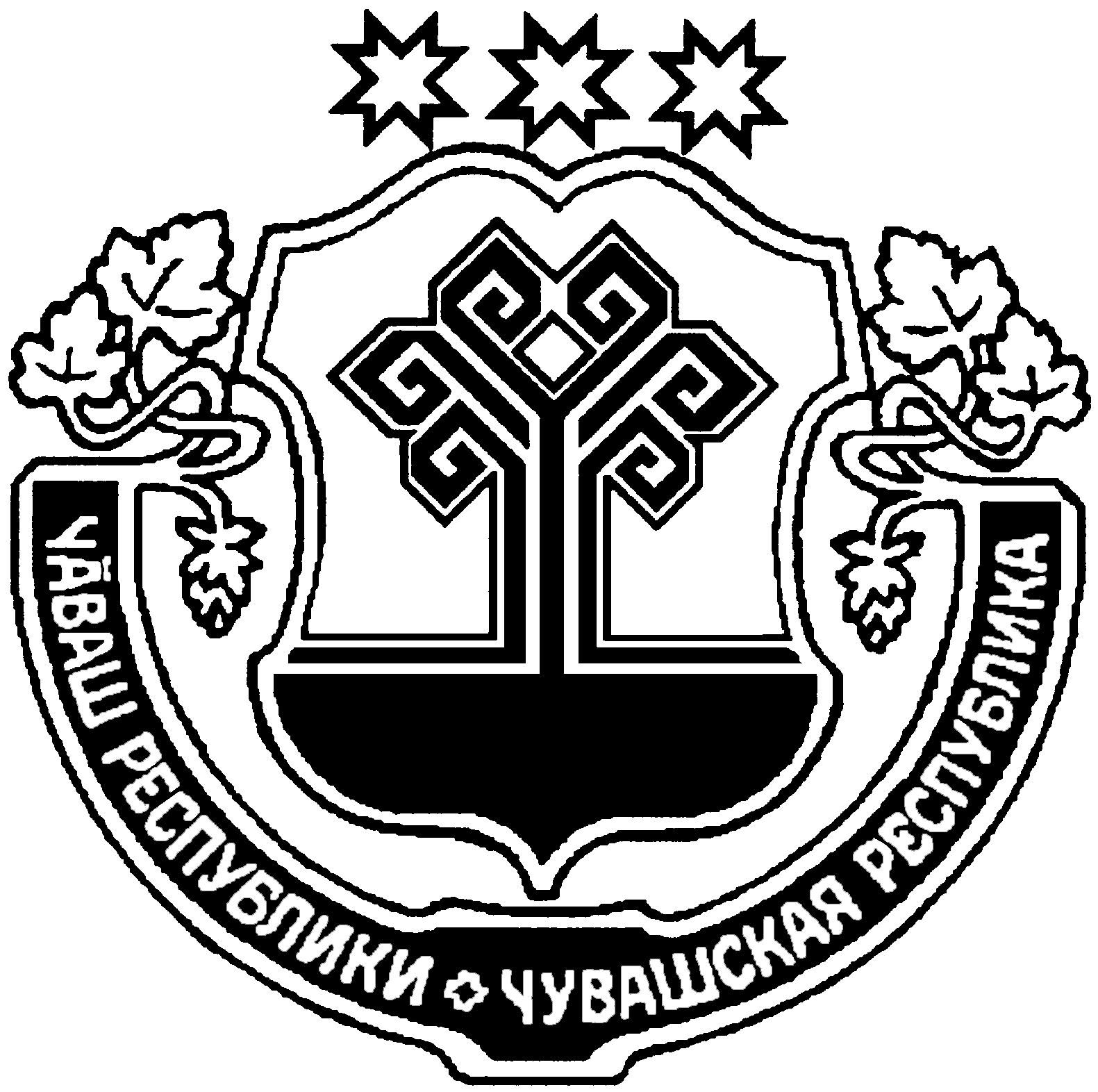 ЧУВАШСКАЯ РЕСПУБЛИКА МАРИИНСКО-ПОСАДСКИЙ РАЙОН ОКТЯБРЬСКИ ПОСЕЛЕНИЙĚН ЯЛ ХУТЛĂХĚ ЙЫШĂНУ« 24 » мая 2021 № 33 Октябрьски ялěАДМИНИСТРАЦИЯОКТЯБРЬСКОГО СЕЛЬСКОГОПОСЕЛЕНИЯ ПОСТАНОВЛЕНИЕ« 24 » мая 2021 № 33 село ОктябрьскоеУтверждёнУтверждёнУтверждёнПостановлением администрации Постановлением администрации Постановлением администрации Октябрьского сельского поселенияОктябрьского сельского поселенияОктябрьского сельского поселенияМариинско-Посадского районаМариинско-Посадского районаМариинско-Посадского районаЧувашской РеспубликиЧувашской РеспубликиЧувашской Республикиот 24.05.2021 г. № 33от 24.05.2021 г. № 33от 24.05.2021 г. № 33ОТЧЕТ ОБ ИСПОЛНЕНИИ БЮДЖЕТА ОКТЯБРЬСКОГО СЕЛЬСКОГО ОТЧЕТ ОБ ИСПОЛНЕНИИ БЮДЖЕТА ОКТЯБРЬСКОГО СЕЛЬСКОГО ОТЧЕТ ОБ ИСПОЛНЕНИИ БЮДЖЕТА ОКТЯБРЬСКОГО СЕЛЬСКОГО ОТЧЕТ ОБ ИСПОЛНЕНИИ БЮДЖЕТА ОКТЯБРЬСКОГО СЕЛЬСКОГО ОТЧЕТ ОБ ИСПОЛНЕНИИ БЮДЖЕТА ОКТЯБРЬСКОГО СЕЛЬСКОГО ПОСЕЛЕНИЯ МАРИИНСКО-ПОСАДСКОГО РАЙОНА ЧУВАШСКОЙ РЕСПУБЛИКИПОСЕЛЕНИЯ МАРИИНСКО-ПОСАДСКОГО РАЙОНА ЧУВАШСКОЙ РЕСПУБЛИКИПОСЕЛЕНИЯ МАРИИНСКО-ПОСАДСКОГО РАЙОНА ЧУВАШСКОЙ РЕСПУБЛИКИПОСЕЛЕНИЯ МАРИИНСКО-ПОСАДСКОГО РАЙОНА ЧУВАШСКОЙ РЕСПУБЛИКИПОСЕЛЕНИЯ МАРИИНСКО-ПОСАДСКОГО РАЙОНА ЧУВАШСКОЙ РЕСПУБЛИКИза 1 квартал 2021 г.за 1 квартал 2021 г.за 1 квартал 2021 г.за 1 квартал 2021 г.за 1 квартал 2021 г.КОДЫФорма по ОКУД0503117            Дата01.04.2021Наименование       по ОКПОфинансового органаОктябрьское сельское поселение Мариинско-Посадского районаОктябрьское сельское поселение Мариинско-Посадского районаОктябрьское сельское поселение Мариинско-Посадского районаГлава по БК993Наименование публично-правового образования Бюджет сельских поселенийБюджет сельских поселенийБюджет сельских поселений         по ОКТМО97629430Периодичность: месячная, квартальная, годоваяЕдиница измерения:  руб.по ОКЕИ383                                 1. Доходы бюджета                                 1. Доходы бюджета                                 1. Доходы бюджета                                 1. Доходы бюджета                                 1. Доходы бюджета                                 1. Доходы бюджета Наименование показателяКод строкиКод дохода по бюджетной классификацииУтвержденные бюджетные назначенияИсполненоНеисполненные назначения Наименование показателяКод строкиКод дохода по бюджетной классификацииУтвержденные бюджетные назначенияИсполненоНеисполненные назначения Наименование показателяКод строкиКод дохода по бюджетной классификацииУтвержденные бюджетные назначенияИсполненоНеисполненные назначения123456Доходы бюджета - всего010x7 249 585,00-949 552,148 199 137,14в том числе:  НАЛОГОВЫЕ И НЕНАЛОГОВЫЕ ДОХОДЫ010100 1 00 00000 00 0000 000787 100,00201 054,19570 564,27  НАЛОГИ НА ТОВАРЫ (РАБОТЫ, УСЛУГИ), РЕАЛИЗУЕМЫЕ НА ТЕРРИТОРИИ РОССИЙСКОЙ ФЕДЕРАЦИИ010100 1 03 00000 00 0000 000787 100,00201 054,19570 564,27  Акцизы по подакцизным товарам (продукции), производимым на территории Российской Федерации010100 1 03 02000 01 0000 110787 100,00201 054,19570 564,27  Доходы от уплаты акцизов на дизельное топливо, подлежащие распределению между бюджетами субъектов Российской Федерации и местными бюджетами с учетом установленных дифференцированных нормативов отчислений в местные бюджеты010100 1 03 02230 01 0000 110314 800,0090 229,53224 570,47  Доходы от уплаты акцизов на дизельное топливо, подлежащие распределению между бюджетами субъектов Российской Федерации и местными бюджетами с учетом установленных дифференцированных нормативов отчислений в местные бюджеты (по нормативам, установленным федеральным законом о федеральном бюджете в целях формирования дорожных фондов субъектов Российской Федерации)010100 1 03 02231 01 0000 110314 800,0090 229,53224 570,47  Доходы от уплаты акцизов на моторные масла для дизельных и (или) карбюраторных (инжекторных) двигателей, подлежащие распределению между бюджетами субъектов Российской Федерации и местными бюджетами с учетом установленных дифференцированных нормативов отчислений в местные бюджеты010100 1 03 02240 01 0000 110-632,83-  Доходы от уплаты акцизов на моторные масла для дизельных и (или) карбюраторных (инжекторных) двигателей, подлежащие распределению между бюджетами субъектов Российской Федерации и местными бюджетами с учетом установленных дифференцированных нормативов отчислений в местные бюджеты (по нормативам, установленным федеральным законом о федеральном бюджете в целях формирования дорожных фондов субъектов Российской Федерации)010100 1 03 02241 01 0000 110-632,83-  Доходы от уплаты акцизов на автомобильный бензин, подлежащие распределению между бюджетами субъектов Российской Федерации и местными бюджетами с учетом установленных дифференцированных нормативов отчислений в местные бюджеты010100 1 03 02250 01 0000 110472 300,00126 306,20345 993,80  Доходы от уплаты акцизов на автомобильный бензин, подлежащие распределению между бюджетами субъектов Российской Федерации и местными бюджетами с учетом установленных дифференцированных нормативов отчислений в местные бюджеты (по нормативам, установленным федеральным законом о федеральном бюджете в целях формирования дорожных фондов субъектов Российской Федерации)010100 1 03 02251 01 0000 110472 300,00126 306,20345 993,80  Доходы от уплаты акцизов на прямогонный бензин, подлежащие распределению между бюджетами субъектов Российской Федерации и местными бюджетами с учетом установленных дифференцированных нормативов отчислений в местные бюджеты010100 1 03 02260 01 0000 110--16 114,37-  Доходы от уплаты акцизов на прямогонный бензин, подлежащие распределению между бюджетами субъектов Российской Федерации и местными бюджетами с учетом установленных дифференцированных нормативов отчислений в местные бюджеты (по нормативам, установленным федеральным законом о федеральном бюджете в целях формирования дорожных фондов субъектов Российской Федерации)010100 1 03 02261 01 0000 110--16 114,37-  НАЛОГОВЫЕ И НЕНАЛОГОВЫЕ ДОХОДЫ010182 1 00 00000 00 0000 000970 500,00105 937,00883 489,16  НАЛОГИ НА ПРИБЫЛЬ, ДОХОДЫ010182 1 01 00000 00 0000 000172 300,0034 878,83137 467,50  Налог на доходы физических лиц010182 1 01 02000 01 0000 110172 300,0034 878,83137 467,50  Налог на доходы физических лиц с доходов, источником которых является налоговый агент, за исключением доходов, в отношении которых исчисление и уплата налога осуществляются в соответствии со статьями 227, 227.1 и 228 Налогового кодекса Российской Федерации010182 1 01 02010 01 0000 110172 300,0034 859,25137 467,50  Налог на доходы физических лиц с доходов, источником которых является налоговый агент, за исключением доходов, в отношении которых исчисление и уплата налога осуществляются в соответствии со статьями 227, 227.1 и 228 Налогового кодекса Российской Федерации (сумма платежа (перерасчеты, недоимка и задолженность по соответствующему платежу, в том числе по отмененному)010182 1 01 02010 01 1000 110172 300,0034 832,50137 467,50  Налог на доходы физических лиц с доходов, источником которых является налоговый агент, за исключением доходов, в отношении которых исчисление и уплата налога осуществляются в соответствии со статьями 227, 227.1 и 228 Налогового кодекса Российской Федерации (пени по соответствующему платежу)010182 1 01 02010 01 2100 110-19,98-  Налог на доходы физических лиц с доходов, источником которых является налоговый агент, за исключением доходов, в отношении которых исчисление и уплата налога осуществляются в соответствии со статьями 227, 227.1 и 228 Налогового кодекса Российской Федерации (суммы денежных взысканий (штрафов) по соответствующему платежу согласно законодательству Российской Федерации)010182 1 01 02010 01 3000 110-6,77-  Налог на доходы физических лиц с доходов, полученных физическими лицами в соответствии со статьей 228 Налогового кодекса Российской Федерации010182 1 01 02030 01 0000 110-19,58-  Налог на доходы физических лиц с доходов, полученных физическими лицами в соответствии со статьей 228 Налогового кодекса Российской Федерации (сумма платежа (перерасчеты, недоимка и задолженность по соответствующему платежу, в том числе по отмененному)010182 1 01 02030 01 1000 110-19,35-  Налог на доходы физических лиц с доходов, полученных физическими лицами в соответствии со статьей 228 Налогового кодекса Российской Федерации (пени по соответствующему платежу)010182 1 01 02030 01 2100 110-0,23-  НАЛОГИ НА СОВОКУПНЫЙ ДОХОД010182 1 05 00000 00 0000 000-17 860,50-  Единый сельскохозяйственный налог010182 1 05 03000 01 0000 110-17 860,50-  Единый сельскохозяйственный налог010182 1 05 03010 01 0000 110-17 860,50-  Единый сельскохозяйственный налог (сумма платежа (перерасчеты, недоимка и задолженность по соответствующему платежу, в том числе по отмененному)010182 1 05 03010 01 1000 110-17 860,50-  НАЛОГИ НА ИМУЩЕСТВО010182 1 06 00000 00 0000 000798 200,0053 197,67746 021,66  Налог на имущество физических лиц010182 1 06 01000 00 0000 110285 400,005 555,19280 542,32  Налог на имущество физических лиц, взимаемый по ставкам, применяемым к объектам налогообложения, расположенным в границах сельских поселений010182 1 06 01030 10 0000 110285 400,005 555,19280 542,32  Налог на имущество физических лиц, взимаемый по ставкам, применяемым к объектам налогообложения, расположенным в границах сельских поселений (сумма платежа (перерасчеты, недоимка и задолженность по соответствующему платежу, в том числе по отмененному)010182 1 06 01030 10 1000 110285 400,004 857,68280 542,32  Налог на имущество физических лиц, взимаемый по ставкам, применяемым к объектам налогообложения, расположенным в границах сельских поселений (пени по соответствующему платежу)010182 1 06 01030 10 2100 110-697,51-  Земельный налог010182 1 06 06000 00 0000 110512 800,0047 642,48465 479,34  Земельный налог с организаций010182 1 06 06030 00 0000 110153 800,0039 544,00114 256,00  Земельный налог с организаций, обладающих земельным участком, расположенным в границах сельских поселений010182 1 06 06033 10 0000 110153 800,0039 544,00114 256,00  Земельный налог с организаций, обладающих земельным участком, расположенным в границах сельских поселений  (сумма платежа (перерасчеты, недоимка и задолженность по соответствующему платежу, в том числе по отмененному)010182 1 06 06033 10 1000 110153 800,0039 544,00114 256,00  Земельный налог с физических лиц010182 1 06 06040 00 0000 110359 000,008 098,48351 223,34  Земельный налог с физических лиц, обладающих земельным участком, расположенным в границах сельских поселений010182 1 06 06043 10 0000 110359 000,008 098,48351 223,34  Земельный налог с физических лиц, обладающих земельным участком, расположенным в границах сельских поселений  (сумма платежа (перерасчеты, недоимка и задолженность по соответствующему платежу, в том числе по отмененному)010182 1 06 06043 10 1000 110359 000,007 776,66351 223,34  Земельный налог с физических лиц, обладающих земельным участком, расположенным в границах сельских поселений  (пени по соответствующему платежу)010182 1 06 06043 10 2100 110-321,82-  НАЛОГОВЫЕ И НЕНАЛОГОВЫЕ ДОХОДЫ010993 1 00 00000 00 0000 000451 300,00113 203,67339 380,95  ГОСУДАРСТВЕННАЯ ПОШЛИНА010993 1 08 00000 00 0000 0003 500,001 560,001 940,00  Государственная пошлина за совершение нотариальных действий (за исключением действий, совершаемых консульскими учреждениями Российской Федерации)010993 1 08 04000 01 0000 1103 500,001 560,001 940,00  Государственная пошлина за совершение нотариальных действий должностными лицами органов местного самоуправления, уполномоченными в соответствии с законодательными актами Российской Федерации на совершение нотариальных действий010993 1 08 04020 01 0000 1103 500,001 560,001 940,00010993 1 08 04020 01 1000 1103 500,001 560,001 940,00  ДОХОДЫ ОТ ИСПОЛЬЗОВАНИЯ ИМУЩЕСТВА, НАХОДЯЩЕГОСЯ В ГОСУДАРСТВЕННОЙ И МУНИЦИПАЛЬНОЙ СОБСТВЕННОСТИ010993 1 11 00000 00 0000 000447 800,00110 359,05337 440,95  Доходы, получаемые в виде арендной либо иной платы за передачу в возмездное пользование государственного и муниципального имущества (за исключением имущества бюджетных и автономных учреждений, а также имущества государственных и муниципальных унитарных предприятий, в том числе казенных)010993 1 11 05000 00 0000 120433 700,00108 113,81325 586,19  Доходы, получаемые в виде арендной платы за земли после разграничения государственной собственности на землю, а также средства от продажи права на заключение договоров аренды указанных земельных участков (за исключением земельных участков бюджетных и автономных учреждений)010993 1 11 05020 00 0000 120400 000,00106 513,81293 486,19  Доходы, получаемые в виде арендной платы, а также средства от продажи права на заключение договоров аренды за земли, находящиеся в собственности сельских поселений (за исключением земельных участков муниципальных бюджетных и автономных учреждений)010993 1 11 05025 10 0000 120400 000,00106 513,81293 486,19  Доходы от сдачи в аренду имущества, находящегося в оперативном управлении органов государственной власти, органов местного самоуправления, органов управления государственными внебюджетными фондами и созданных ими учреждений (за исключением имущества бюджетных и автономных учреждений)010993 1 11 05030 00 0000 12033 700,001 600,0032 100,00  Доходы от сдачи в аренду имущества, находящегося в оперативном управлении органов управления сельских поселений и созданных ими учреждений (за исключением имущества муниципальных бюджетных и автономных учреждений)010993 1 11 05035 10 0000 12033 700,001 600,0032 100,00  Прочие доходы от использования имущества и прав, находящихся в государственной и муниципальной собственности (за исключением имущества бюджетных и автономных учреждений, а также имущества государственных и муниципальных унитарных предприятий, в том числе казенных)010993 1 11 09000 00 0000 12014 100,002 245,2411 854,76  Прочие поступления от использования имущества, находящегося в государственной и муниципальной собственности (за исключением имущества бюджетных и автономных учреждений, а также имущества государственных и муниципальных унитарных предприятий, в том числе казенных)010993 1 11 09040 00 0000 12014 100,002 245,2411 854,76  Прочие поступления от использования имущества, находящегося в собственности сельских поселений (за исключением имущества муниципальных бюджетных и автономных учреждений, а также имущества муниципальных унитарных предприятий, в том числе казенных)010993 1 11 09045 10 0000 12014 100,002 245,2411 854,76  ДОХОДЫ ОТ ОКАЗАНИЯ ПЛАТНЫХ УСЛУГ И КОМПЕНСАЦИИ ЗАТРАТ ГОСУДАРСТВА010993 1 13 00000 00 0000 000-1 284,62-  Доходы от компенсации затрат государства010993 1 13 02000 00 0000 130-1 284,62-  Прочие доходы от компенсации затрат государства010993 1 13 02990 00 0000 130-1 284,62-  Прочие доходы от компенсации затрат бюджетов сельских поселений010993 1 13 02995 10 0000 130-1 284,62-  БЕЗВОЗМЕЗДНЫЕ ПОСТУПЛЕНИЯ010993 2 00 00000 00 0000 0005 040 685,00-1 369 747,006 410 432,00  БЕЗВОЗМЕЗДНЫЕ ПОСТУПЛЕНИЯ ОТ ДРУГИХ БЮДЖЕТОВ БЮДЖЕТНОЙ СИСТЕМЫ РОССИЙСКОЙ ФЕДЕРАЦИИ010993 2 02 00000 00 0000 0007 133 535,00723 103,006 410 432,00  Дотации бюджетам бюджетной системы Российской Федерации010993 2 02 10000 00 0000 1502 789 100,00697 269,002 091 831,00  Дотации на выравнивание бюджетной обеспеченности010993 2 02 15001 00 0000 1502 789 100,00697 269,002 091 831,00  Дотации бюджетам сельских поселений на выравнивание бюджетной обеспеченности из бюджета субъекта Российской Федерации010993 2 02 15001 10 0000 1502 789 100,00697 269,002 091 831,00  Субсидии бюджетам бюджетной системы Российской Федерации (межбюджетные субсидии)010993 2 02 20000 00 0000 1504 241 135,00-4 241 135,00  Субсидии бюджетам на осуществление дорожной деятельности в отношении автомобильных дорог общего пользования, а также капитального ремонта и ремонта дворовых территорий многоквартирных домов, проездов к дворовым территориям многоквартирных домов населенных пунктов010993 2 02 20216 00 0000 150798 700,00-798 700,00  Субсидии бюджетам сельских поселений на осуществление дорожной деятельности в отношении автомобильных дорог общего пользования, а также капитального ремонта и ремонта дворовых территорий многоквартирных домов, проездов к дворовым территориям многоквартирных домов населенных пунктов010993 2 02 20216 10 0000 150798 700,00-798 700,00  Прочие субсидии010993 2 02 29999 00 0000 1503 442 435,00-3 442 435,00  Прочие субсидии бюджетам сельских поселений010993 2 02 29999 10 0000 1503 442 435,00-3 442 435,00  Субвенции бюджетам бюджетной системы Российской Федерации010993 2 02 30000 00 0000 150103 300,0025 834,0077 466,00  Субвенции бюджетам на осуществление первичного воинского учета на территориях, где отсутствуют военные комиссариаты010993 2 02 35118 00 0000 150103 300,0025 834,0077 466,00  Субвенции бюджетам сельских поселений на осуществление первичного воинского учета на территориях, где отсутствуют военные комиссариаты010993 2 02 35118 10 0000 150103 300,0025 834,0077 466,00  ВОЗВРАТ ОСТАТКОВ СУБСИДИЙ, СУБВЕНЦИЙ И ИНЫХ МЕЖБЮДЖЕТНЫХ ТРАНСФЕРТОВ, ИМЕЮЩИХ ЦЕЛЕВОЕ НАЗНАЧЕНИЕ, ПРОШЛЫХ ЛЕТ010993 2 19 00000 00 0000 000-2 092 850,00-2 092 850,00-  Возврат остатков субсидий, субвенций и иных межбюджетных трансфертов, имеющих целевое назначение, прошлых лет из бюджетов сельских поселений010993 2 19 00000 10 0000 150-2 092 850,00-2 092 850,00-  Возврат прочих остатков субсидий, субвенций и иных межбюджетных трансфертов, имеющих целевое назначение, прошлых лет из бюджетов сельских поселений010993 2 19 60010 10 0000 150-2 092 850,00-2 092 850,00-                                              2. Расходы бюджета                                              2. Расходы бюджета                                              2. Расходы бюджета                                              2. Расходы бюджета                                              2. Расходы бюджета              Форма 0503117  с.2 Наименование показателяКод строкиКод расхода по бюджетной классификацииУтвержденные бюджетные назначенияИсполненоНеисполненные назначения Наименование показателяКод строкиКод расхода по бюджетной классификацииУтвержденные бюджетные назначенияИсполненоНеисполненные назначения Наименование показателяКод строкиКод расхода по бюджетной классификацииУтвержденные бюджетные назначенияИсполненоНеисполненные назначения123456Расходы бюджета - всего200x9 342 435,00646 121,858 696 313,15в том числе:  Обеспечение функций муниципальных органов200993 0104 Ч5 Э 01 00200 0001 207 900,00237 511,91970 388,09  Расходы на выплаты персоналу в целях обеспечения выполнения функций государственными (муниципальными) органами, казенными учреждениями, органами управления государственными внебюджетными фондами200993 0104 Ч5 Э 01 00200 1001 061 800,00195 195,82866 604,18  Расходы на выплаты персоналу государственных (муниципальных) органов200993 0104 Ч5 Э 01 00200 1201 061 800,00195 195,82866 604,18  Фонд оплаты труда государственных (муниципальных) органов200993 0104 Ч5 Э 01 00200 121-155 440,45-  Взносы по обязательному социальному страхованию на выплаты денежного содержания и иные выплаты работникам государственных (муниципальных) органов200993 0104 Ч5 Э 01 00200 129-39 755,37-  Закупка товаров, работ и услуг для обеспечения государственных (муниципальных) нужд200993 0104 Ч5 Э 01 00200 200129 300,0036 316,0992 983,91  Иные закупки товаров, работ и услуг для обеспечения государственных (муниципальных) нужд200993 0104 Ч5 Э 01 00200 240129 300,0036 316,0992 983,91  Закупка товаров, работ, услуг в сфере информационно-коммуникационных технологий200993 0104 Ч5 Э 01 00200 242-9 820,98-  Прочая закупка товаров, работ и услуг200993 0104 Ч5 Э 01 00200 244-26 495,11-  Иные бюджетные ассигнования200993 0104 Ч5 Э 01 00200 80016 800,006 000,0010 800,00  Уплата налогов, сборов и иных платежей200993 0104 Ч5 Э 01 00200 85016 800,006 000,0010 800,00  Уплата налога на имущество организаций и земельного налога200993 0104 Ч5 Э 01 00200 851-6 000,00-  Резервный фонд администрации муниципального образования Чувашской Республики200993 0111 Ч4 1 01 73430 00025 000,00-25 000,00  Иные бюджетные ассигнования200993 0111 Ч4 1 01 73430 80025 000,00-25 000,00  Резервные средства200993 0111 Ч4 1 01 73430 87025 000,00-25 000,00  Осуществление первичного воинского учета на территориях, где отсутствуют военные комиссариаты, за счет субвенции, предоставляемой из федерального бюджета200993 0203 Ч4 1 04 51180 000103 300,0019 593,1283 706,88  Расходы на выплаты персоналу в целях обеспечения выполнения функций государственными (муниципальными) органами, казенными учреждениями, органами управления государственными внебюджетными фондами200993 0203 Ч4 1 04 51180 100102 700,0019 593,1283 106,88  Расходы на выплаты персоналу государственных (муниципальных) органов200993 0203 Ч4 1 04 51180 120102 700,0019 593,1283 106,88  Фонд оплаты труда государственных (муниципальных) органов200993 0203 Ч4 1 04 51180 121-15 292,00-  Иные выплаты персоналу государственных (муниципальных) органов, за исключением фонда оплаты труда200993 0203 Ч4 1 04 51180 122-424,00-  Взносы по обязательному социальному страхованию на выплаты денежного содержания и иные выплаты работникам государственных (муниципальных) органов200993 0203 Ч4 1 04 51180 129-3 877,12-  Закупка товаров, работ и услуг для обеспечения государственных (муниципальных) нужд200993 0203 Ч4 1 04 51180 200600,00-600,00  Иные закупки товаров, работ и услуг для обеспечения государственных (муниципальных) нужд200993 0203 Ч4 1 04 51180 240600,00-600,00  Комплексные меры противодействия злоупотреблению наркотическими средствами и их незаконному обороту в Чувашской Республике200993 0309 A3 2 02 72630 0001 000,00-1 000,00  Закупка товаров, работ и услуг для обеспечения государственных (муниципальных) нужд200993 0309 A3 2 02 72630 2001 000,00-1 000,00  Иные закупки товаров, работ и услуг для обеспечения государственных (муниципальных) нужд200993 0309 A3 2 02 72630 2401 000,00-1 000,00  Выполнение мероприятий по обеспечению пожарной безопасности на территории поселений и городских округов200993 0310 Ц8 1 01 70940 000313 800,0050 257,15263 542,85  Расходы на выплаты персоналу в целях обеспечения выполнения функций государственными (муниципальными) органами, казенными учреждениями, органами управления государственными внебюджетными фондами200993 0310 Ц8 1 01 70940 100299 800,0048 757,15251 042,85  Расходы на выплаты персоналу казенных учреждений200993 0310 Ц8 1 01 70940 110299 800,0048 757,15251 042,85  Фонд оплаты труда учреждений200993 0310 Ц8 1 01 70940 111-39 210,30-  Взносы по обязательному социальному страхованию на выплаты по оплате труда работников и иные выплаты работникам учреждений200993 0310 Ц8 1 01 70940 119-9 546,85-  Закупка товаров, работ и услуг для обеспечения государственных (муниципальных) нужд200993 0310 Ц8 1 01 70940 2008 000,00-8 000,00  Иные закупки товаров, работ и услуг для обеспечения государственных (муниципальных) нужд200993 0310 Ц8 1 01 70940 2408 000,00-8 000,00  Иные бюджетные ассигнования200993 0310 Ц8 1 01 70940 8006 000,001 500,004 500,00  Уплата налогов, сборов и иных платежей200993 0310 Ц8 1 01 70940 8506 000,001 500,004 500,00  Уплата прочих налогов, сборов200993 0310 Ц8 1 01 70940 852-1 500,00-  Реализация проектов развития общественной инфраструктуры, основанных на местных инициативах200993 0409 A6 2 01 S6570 000682 155,00-682 155,00  Закупка товаров, работ и услуг для обеспечения государственных (муниципальных) нужд200993 0409 A6 2 01 S6570 200682 155,00-682 155,00  Иные закупки товаров, работ и услуг для обеспечения государственных (муниципальных) нужд200993 0409 A6 2 01 S6570 240682 155,00-682 155,00  Осуществление дорожной деятельности, кроме деятельности по строительству, в отношении автомобильных дорог местного значения в границах населенных пунктов поселения200993 0409 Ч2 1 03 74190 000717 900,00-717 900,00  Закупка товаров, работ и услуг для обеспечения государственных (муниципальных) нужд200993 0409 Ч2 1 03 74190 200717 900,00-717 900,00  Иные закупки товаров, работ и услуг для обеспечения государственных (муниципальных) нужд200993 0409 Ч2 1 03 74190 240717 900,00-717 900,00  Капитальный ремонт и ремонт автомобильных дорог общего пользования местного значения в границах населенных пунктов поселения200993 0409 Ч2 1 03 S4191 000840 700,00-840 700,00  Закупка товаров, работ и услуг для обеспечения государственных (муниципальных) нужд200993 0409 Ч2 1 03 S4191 200840 700,00-840 700,00  Иные закупки товаров, работ и услуг для обеспечения государственных (муниципальных) нужд200993 0409 Ч2 1 03 S4191 240840 700,00-840 700,00  Содержание автомобильных дорог общего пользования местного значения в границах населенных пунктов поселения200993 0409 Ч2 1 03 S4192 000543 700,00-543 700,00  Закупка товаров, работ и услуг для обеспечения государственных (муниципальных) нужд200993 0409 Ч2 1 03 S4192 200543 700,00-543 700,00  Иные закупки товаров, работ и услуг для обеспечения государственных (муниципальных) нужд200993 0409 Ч2 1 03 S4192 240543 700,00-543 700,00  Проведение землеустроительных (кадастровых) работ по земельным участкам, находящимся в собственности муниципального образования, и внесение сведений в кадастр недвижимости200993 0412 A4 1 02 77590 000150 000,00-150 000,00  Закупка товаров, работ и услуг для обеспечения государственных (муниципальных) нужд200993 0412 A4 1 02 77590 200150 000,00-150 000,00  Иные закупки товаров, работ и услуг для обеспечения государственных (муниципальных) нужд200993 0412 A4 1 02 77590 240150 000,00-150 000,00  Выполнение других обязательств муниципального образования Чувашской Республики200993 0501 Ч5 Э 01 73770 00014 100,00532,7113 567,29  Закупка товаров, работ и услуг для обеспечения государственных (муниципальных) нужд200993 0501 Ч5 Э 01 73770 20014 100,00532,7113 567,29  Иные закупки товаров, работ и услуг для обеспечения государственных (муниципальных) нужд200993 0501 Ч5 Э 01 73770 24014 100,00532,7113 567,29  Прочая закупка товаров, работ и услуг200993 0501 Ч5 Э 01 73770 244-532,71-  Уличное освещение200993 0503 A5 1 02 77400 000180 000,0025 969,95154 030,05  Закупка товаров, работ и услуг для обеспечения государственных (муниципальных) нужд200993 0503 A5 1 02 77400 200180 000,0025 969,95154 030,05  Иные закупки товаров, работ и услуг для обеспечения государственных (муниципальных) нужд200993 0503 A5 1 02 77400 240180 000,0025 969,95154 030,05  Закупка энергетических ресурсов200993 0503 A5 1 02 77400 247-25 969,95-  Реализация мероприятий по благоустройству территории200993 0503 A5 1 02 77420 000693 400,0048 057,01645 342,99  Закупка товаров, работ и услуг для обеспечения государственных (муниципальных) нужд200993 0503 A5 1 02 77420 200693 400,0048 057,01645 342,99  Иные закупки товаров, работ и услуг для обеспечения государственных (муниципальных) нужд200993 0503 A5 1 02 77420 240693 400,0048 057,01645 342,99  Прочая закупка товаров, работ и услуг200993 0503 A5 1 02 77420 244-48 057,01-  Реализация мероприятий по благоустройству дворовых территорий200993 0503 A5 1 02 S0851 0002 092 820,00-2 092 820,00  Закупка товаров, работ и услуг для обеспечения государственных (муниципальных) нужд200993 0503 A5 1 02 S0851 2002 092 820,00-2 092 820,00  Иные закупки товаров, работ и услуг для обеспечения государственных (муниципальных) нужд200993 0503 A5 1 02 S0851 2402 092 820,00-2 092 820,00  Реализация проектов развития общественной инфраструктуры, основанных на местных инициативах200993 0503 A6 2 01 S6570 000150 960,00-150 960,00  Закупка товаров, работ и услуг для обеспечения государственных (муниципальных) нужд200993 0503 A6 2 01 S6570 200150 960,00-150 960,00  Иные закупки товаров, работ и услуг для обеспечения государственных (муниципальных) нужд200993 0503 A6 2 01 S6570 240150 960,00-150 960,00  Организация временного трудоустройства несовершеннолетних граждан в возрасте от 14 до 18 лет в свободное от учебы время200993 0503 Ц6 1 01 12260 00016 000,00-16 000,00  Расходы на выплаты персоналу в целях обеспечения выполнения функций государственными (муниципальными) органами, казенными учреждениями, органами управления государственными внебюджетными фондами200993 0503 Ц6 1 01 12260 10016 000,00-16 000,00  Расходы на выплаты персоналу казенных учреждений200993 0503 Ц6 1 01 12260 11016 000,00-16 000,00  Развитие и совершенствование системы мониторинга окружающей среды200993 0603 Ч3 2 08 73180 00013 300,00-13 300,00  Закупка товаров, работ и услуг для обеспечения государственных (муниципальных) нужд200993 0603 Ч3 2 08 73180 20013 300,00-13 300,00  Иные закупки товаров, работ и услуг для обеспечения государственных (муниципальных) нужд200993 0603 Ч3 2 08 73180 24013 300,00-13 300,00  Обеспечение деятельности театров, концертных и других организаций исполнительских искусств200993 0801 Ц4 1 05 70420 000276 800,0046 000,00230 800,00  Межбюджетные трансферты200993 0801 Ц4 1 05 70420 500276 800,0046 000,00230 800,00  Иные межбюджетные трансферты200993 0801 Ц4 1 05 70420 540276 800,0046 000,00230 800,00  Обеспечение деятельности государственных учреждений культурно-досугового типа и народного творчества200993 0801 Ц4 1 07 40390 0001 161 700,00193 600,00968 100,00  Межбюджетные трансферты200993 0801 Ц4 1 07 40390 5001 161 700,00193 600,00968 100,00  Иные межбюджетные трансферты200993 0801 Ц4 1 07 40390 5401 161 700,00193 600,00968 100,00  Обеспечение деятельности централизованных бухгалтерий, учреждений (центров) финансового-производственного обеспечения, служб инженерно-хозяйственного сопровождения муниципальных образований200993 0804 Ц4 1 08 40700 000147 900,0024 600,00123 300,00  Межбюджетные трансферты200993 0804 Ц4 1 08 40700 500147 900,0024 600,00123 300,00  Иные межбюджетные трансферты200993 0804 Ц4 1 08 40700 540147 900,0024 600,00123 300,00  Пропаганда физической культуры и спорта200993 1101 Ц5 1 01 71470 00010 000,00-10 000,00  Закупка товаров, работ и услуг для обеспечения государственных (муниципальных) нужд200993 1101 Ц5 1 01 71470 20010 000,00-10 000,00  Иные закупки товаров, работ и услуг для обеспечения государственных (муниципальных) нужд200993 1101 Ц5 1 01 71470 24010 000,00-10 000,00Результат исполнения бюджета (дефицит / профицит)450x-2 092 850,00-1 595 673,99x                        Форма 0503117  с.3                                  3. Источники финансирования дефицита бюджета                                  3. Источники финансирования дефицита бюджета                                  3. Источники финансирования дефицита бюджета                                  3. Источники финансирования дефицита бюджета                                  3. Источники финансирования дефицита бюджета                                  3. Источники финансирования дефицита бюджета Наименование показателяКод строкиКод источника финансирования дефицита бюджета по бюджетной классификацииУтвержденные бюджетные назначенияИсполненоНеисполненные назначения Наименование показателяКод строкиКод источника финансирования дефицита бюджета по бюджетной классификацииУтвержденные бюджетные назначенияИсполненоНеисполненные назначения Наименование показателяКод строкиКод источника финансирования дефицита бюджета по бюджетной классификацииУтвержденные бюджетные назначенияИсполненоНеисполненные назначения Наименование показателяКод строкиКод источника финансирования дефицита бюджета по бюджетной классификацииУтвержденные бюджетные назначенияИсполненоНеисполненные назначения Наименование показателяКод строкиКод источника финансирования дефицита бюджета по бюджетной классификацииУтвержденные бюджетные назначенияИсполненоНеисполненные назначения123456Источники финансирования дефицита бюджета - всего500x2 092 850,001 595 673,99497 176,01в том числе:источники внутреннего финансирования бюджета520x---из них:источники внешнего финансирования бюджета620x---из них:Изменение остатков средств7002 092 850,001 595 673,99497 176,01  Изменение остатков средств700000 01 05 00 00 00 0000 0002 092 850,001 595 673,99497 176,01увеличение остатков средств, всего710-7 249 585,00-1 144 088,46X  Увеличение остатков средств бюджетов710000 01 05 00 00 00 0000 500-7 249 585,00-1 144 088,46X  Увеличение прочих остатков средств бюджетов710993 01 05 02 00 00 0000 500-7 249 585,00-1 144 088,46X  Увеличение прочих остатков денежных средств бюджетов710993 01 05 02 01 00 0000 510-7 249 585,00-1 144 088,46X  Увеличение прочих остатков денежных средств бюджетов сельских поселений710993 01 05 02 01 10 0000 510-7 249 585,00-1 144 088,46Xуменьшение остатков средств, всего7209 342 435,002 739 762,45X  Уменьшение остатков средств бюджетов720000 01 05 00 00 00 0000 6009 342 435,002 739 762,45X  Уменьшение прочих остатков средств бюджетов720993 01 05 02 00 00 0000 6009 342 435,002 739 762,45X  Уменьшение прочих остатков денежных средств бюджетов720993 01 05 02 01 00 0000 6109 342 435,002 739 762,45X  Уменьшение прочих остатков денежных средств бюджетов сельских поселений720993 01 05 02 01 10 0000 6109 342 435,002 739 762,45XЧĂВАШ РЕСПУБЛИКИСĚнтĚрвёрри РАЙОНĚ ЧУВАШСКАЯ РЕСПУБЛИКА МАРИИНСКО-ПОСАДСКИЙ РАЙОН ОКТЯБРЬСКИ ПОСЕЛЕНИЙĚН ЯЛ ХУТЛĂХĚ ЙЫШĂНУ« 24 » мая 2021 № 34 Октябрьски ялěАДМИНИСТРАЦИЯОКТЯБРЬСКОГО СЕЛЬСКОГОПОСЕЛЕНИЯ ПОСТАНОВЛЕНИЕ« 24 » мая 2021 № 34 село Октябрьское ЧĂВАШ РЕСПУБЛИКИ СĚНТĚРВĂРРИ РАЙОНĚ ЧУВАШСКАЯ РЕСПУБЛИКА МАРИИНСКО-ПОСАДСКИЙ РАЙОН ЧĂНКАССИ ЯЛ ПОСЕЛЕНИЙĚНДЕПУТАТСЕН ПУХĂВĚЙЫШĂНУ2021.05.24 34 №Чăнкасси ялеСОБРАНИЕ ДЕПУТАТОВКУГЕЕВСКОГО СЕЛЬСКОГО ПОСЕЛЕНИЯРЕШЕНИЕ24.05.2021 №34деревня КугеевоГлаваМариинско-Посадского района Чувашской Республики_________________ В.В. ПетровГлава Кугеевского сельского поселения Мариинско-Посадского района Чувашской Республики_______________ М.В.Мельникова Председатель Контрольно-счетного органа Мариинско-Посадского района Чувашской Республики _________________ Г.Н.ЩербаковаЧĂВАШ РЕСПУБЛИКИСĔНТĔРВĂРРИ РАЙОНĚЧУВАШСКАЯ РЕСПУБЛИКАМАРИИНСКО-ПОСАДСКИЙ РАЙОНОКТЯБРЬСКИ ПОСЕЛЕНИЙĚН ДЕПУТАТСЕН ПУХĂВĚ ЙЫШĂНУ« 25 » мая 2021 № С-15/1 Октябрьски салиСОБРАНИЕ ДЕПУТАТОВОКТЯБРЬСКОГО СЕЛЬСКОГО ПОСЕЛЕНИЯРЕШЕНИЕ« 25 » мая 2021 № С-15/1село ОктябрьскоеКоды бюджетной классификации Российской ФедерацииНаименование доходовСумма (тыс. руб)100 00000 00 0000 000Налоговые и неналоговые доходы, всего300,0в том числе:117 00000 00 0000 000Прочие неналоговые доходы300,0117 15030 10 0000 150Инициативные платежи, зачисляемые в бюджеты сельских поселений300,0200 00000 00 0000 000Безвозмездные поступления318,0202 20000 00 0000 000Субсидии бюджетам бюджетной системы Российской Федерации (межбюджетные субсидии)618,0202 29999 10 0000 150Прочие субсидии бюджетам сельских поселений (капитальный ремонт водонапорных башен)618,0207 00000 00 0000 000Прочие безвозмездные поступления-300,0207 05030 10 0000 150Прочие безвозмездные поступления в бюджеты сельских поселений (инициативное)-277,7207 05030 10 0000 150Прочие безвозмездные поступления в бюджеты сельских поселений (благоустройство дворовых территорий)-22,3Итого доходов618,0 НаименованиеРЗПРЦСРЦСРВРВРСуммаСуммаСумма НаименованиеРЗПРЦСРЦСРВРВРвсегоСубсидии, субвенцииза счет бюджета поселения НаименованиеРЗПРЦСРЦСРВРВРвсегоСубсидии, субвенцииза счет бюджета поселения1234455678ВСЕГО661,9618,043,9НАЦИОНАЛЬНАЯ ЭКОНОМИКА040,0-0,0Другие вопросы в области национальной экономики04120,0-0,0Муниципальная программа "Развитие земельных и имущественных отношений"0412А400000000А4000000000,0-0,0Подпрограмма "Управление муниципальным имуществом" муниципальной программы "Развитие земельных и имущественных отношений"0412А410000000А4100000000,0-0,0Основное мероприятие "Создание условий для максимального вовлечения в хозяйственный оборот муниципального имущества, в том числе земельных участков"0412А410200000А4102000000,0-0,0Обеспечение реализации полномочий по техническому учету, технической инвентаризации и определению кадастровой стоимости объектов недвижимости, а также мониторингу и обработке данных рынка недвижимости0412А410276120А4102761203,0-3,0Закупка товаров, работ, услуг для обеспечения государственных (муниципальных) нужд0412А410276120А4102761202002003,0-3,0Иные закупки товаров, работ и услуг для обеспечения государственных (муниципальных) нужд0412А410276120А4102761202402403,0-3,0Проведение землеустроительных (кадастровых) работ по земельным участкам, находящимся в собственности муниципального образования, и внесение сведений в кадастр недвижимости0412А410277590А410277590-3,0--3,0Закупка товаров, работ, услуг для обеспечения государственных (муниципальных) нужд0412А410277590А410277590200200-3,0--3,0Иные закупки товаров, работ и услуг для обеспечения государственных (муниципальных) нужд0412А410277590А410277590240240-3,0--3,0ЖИЛИЩНО-КОММУНАЛЬНОЕ ХОЗЯЙСТВО05661,9618,043,9Коммунальное хозяйство0502661,9618,043,9Муниципальная программа "Модернизация и развитие сферы жилищно-коммунального хозяйства"0502А100000000А100000000661,9618,043,9Подпрограмма "Развитие систем коммунальной инфраструктуры и объектов, используемых для очистки сточных вод" муниципальной программы "Модернизация и развитие сферы жилищно-коммунального хозяйства"0502А120000000А120000000661,9618,043,9Основное мероприятие "Развитие систем водоснабжения муниципальных образований"0502А120100000А120100000661,9618,043,9Капитальный ремонт источников водоснабжения (водонапорных башен и водозаборных скважин) в населенных пунктах0502А1201SA010А1201SA010661,9618,043,9Закупка товаров, работ, услуг для обеспечения государственных (муниципальных) нужд0502А1201SA010А1201SA010200200661,9618,043,9Иные закупки товаров, работ и услуг для обеспечения государственных (муниципальных) нужд0502А1201SA010А1201SA010240240661,9618,043,9НаименованиеЦелевая статья (государственные программы и непрограммные направления деятельностиГруппа (группа и подгруппа) вида расходовРазделРазделПодразделСумма12345567ВСЕГО3 345,21.Муниципальная программа "Модернизация и развитие сферы жилищно-коммунального хозяйства"А100000000661,91.1.Подпрограмма "Развитие систем коммунальной инфраструктуры и объектов, используемых для очистки сточных вод" муниципальной программы "Модернизация и развитие сферы жилищно-коммунального хозяйства"А120000000661,9Основное мероприятие "Развитие систем водоснабжения муниципальных образований"А120100000661,9Капитальный ремонт источников водоснабжения (водонапорных башен и водозаборных скважин) в населенных пунктахА1201SA010661,9Закупка товаров, работ, услуг для обеспечения государственных (муниципальных) нуждА1201SA010200661,9Иные закупки товаров, работ и услуг для обеспечения государственных (муниципальных) нуждА1201SA010240661,9Жилищно-коммунальное хозяйствоА1201SA01024005661,9Коммунальное хозяйствоА1201SA0102400502661,92.Муниципальная программа "Развитие земельных и имущественных отношений"А4000000000,02.1.Подпрограмма "Управление муниципальным имуществом" муниципальной программы "Развитие земельных и имущественных отношений"А4100000000,0Основное мероприятие "Создание условий для максимального вовлечения в хозяйственный оборот муниципального имущества, в том числе земельных участков"А4102000000,0Обеспечение реализации полномочий по техническому учету, технической инвентаризации и определению кадастровой стоимости объектов недвижимости, а также мониторингу и обработке данных рынка недвижимостиА4102761203,0Закупка товаров, работ, услуг для обеспечения государственных (муниципальных) нуждА4102761202003,0Иные закупки товаров, работ и услуг для обеспечения государственных (муниципальных) нуждА4102761202403,0Национальная экономикаА410276120240043,0Другие вопросы в области национальной экономикиА41027612024004123,0Проведение землеустроительных (кадастровых) работ по земельным участкам, находящимся в собственности муниципального образования, и внесение сведений в кадастр недвижимостиА410277590-3,0Закупка товаров, работ, услуг для обеспечения государственных (муниципальных) нуждА410277590200-3,0Иные закупки товаров, работ и услуг для обеспечения государственных (муниципальных) нуждА410277590240-3,0Национальная экономикаА41027759024004-3,0Другие вопросы в области национальной экономикиА4102775902400412-3,0Приложение 11.2к решению Собрания депутатов Октябрьского сельского поселения "О бюджете Октябрьского сельского поселения Мариинско-Посадского района Чувашской Республики на 2021 год и на плановый период 2022 и 2023 годов»Наименование Главный распорядительРазделРазделПодразделЦелевая статья (государственные программы и непрограммные направления деятельностиГруппа вида расходовСуммаНаименование Главный распорядительРазделРазделПодразделЦелевая статья (государственные программы и непрограммные направления деятельностиГруппа вида расходовС учетом изменений12334567АДМИНИСТРАЦИЯ ОКТЯБРЬСКОГО СЕЛЬСКОГО ПОСЕЛЕНИЯ993661,9НАЦИОНАЛЬНАЯ ЭКОНОМИКА993993040,0Другие вопросы в области национальной экономики99399304120,0Муниципальная программа "Развитие земельных и имущественных отношений"9939930412А4000000000,0Подпрограмма "Управление муниципальным имуществом" муниципальной программы "Развитие земельных и имущественных отношений"9939930412А4100000000,0Основное мероприятие "Создание условий для максимального вовлечения в хозяйственный оборот муниципального имущества, в том числе земельных участков"9939930412А4102000000,0Обеспечение реализации полномочий по техническому учету, технической инвентаризации и определению кадастровой стоимости объектов недвижимости, а также мониторингу и обработке данных рынка недвижимости9939930412А4102761203,0Закупка товаров, работ, услуг для обеспечения государственных (муниципальных) нужд9939930412А4102761202003,0Иные закупки товаров, работ и услуг для обеспечения государственных (муниципальных) нужд9939930412А4102761202403,0Проведение землеустроительных (кадастровых) работ по земельным участкам, находящимся в собственности муниципального образования, и внесение сведений в кадастр недвижимости9939930412А410277590-3,0Закупка товаров, работ, услуг для обеспечения государственных (муниципальных) нужд9939930412А410277590200-3,0Иные закупки товаров, работ и услуг для обеспечения государственных (муниципальных) нужд9939930412А410277590240-3,0ЖИЛИЩНО-КОММУНАЛЬНОЕ ХОЗЯЙСТВО99399305661,9Коммунальное хозяйство9939930502661,9Муниципальная программа "Модернизация и развитие сферы жилищно-коммунального хозяйства"9939930502А100000000661,9Подпрограмма "Развитие систем коммунальной инфраструктуры и объектов, используемых для очистки сточных вод" муниципальной программы "Модернизация и развитие сферы жилищно-коммунального хозяйства"9939930502А120000000661,9Основное мероприятие "Развитие систем водоснабжения муниципальных образований"9939930502А120100000661,9Капитальный ремонт источников водоснабжения (водонапорных башен и водозаборных скважин) в населенных пунктах9939930502А1201SA010661,9Закупка товаров, работ, услуг для обеспечения государственных (муниципальных) нужд9939930502А1201SA010200661,9Иные закупки товаров, работ и услуг для обеспечения государственных (муниципальных) нужд9939930502А1201SA010240661,9Код бюджетнойклассификации Российской ФедерацииНаименованиеСумма000 01 05 00 00 00 0000 000Изменение остатков средств на счетах по учету средств2 256,0в т.ч. не использованные по состоянию на 01.01.2021г. остатки межбюджетных трансфертов, предоставленных из республиканского бюджета Чувашской Республики бюджетам муниципальных районов форме субвенций, субсидий и иных межбюджетных трансфертов, имеющих целевое назначение2 092,8 на начало 2021г.2 434,8 на отчетный период178,8ЧĂВАШ РЕСПУБЛИКИСĔНТĔРВĂРРИ РАЙОНĚЧУВАШСКАЯ РЕСПУБЛИКАМАРИИНСКО-ПОСАДСКИЙ РАЙОНОКТЯБРЬСКИ ПОСЕЛЕНИЙĚН ДЕПУТАТСЕН ПУХĂВĚ ЙЫШĂНУ« 25 » мая 2021 № С-15/2 Октябрьски салиСОБРАНИЕ ДЕПУТАТОВОКТЯБРЬСКОГО СЕЛЬСКОГО ПОСЕЛЕНИЯРЕШЕНИЕ« 25 » мая 2021 № С-15/2село ОктябрьскоеЧĂВАШ РЕСПУБЛИКИСĔнтĔрвĂрри РАЙОНĚПРИВОЛЖСКИ ЯЛ ПОСЕЛЕНИЙĚН  АДМИНИСТРАЦИЙĚ ЙЫШĂНУ «26» мая 2021ç. №33 Нерядово ялěЧУВАШСКАЯ РЕСПУБЛИКА
МАРИИНСКО-ПОСАДСКИЙ РАЙОН АДМИНИСТРАЦИЯПРИВОЛЖСКОГО СЕЛЬСКОГОПОСЕЛЕНИЯ ПОСТАНОВЛЕНИЕ «26 » мая 2021г. № 33деревня НерядовоУтверждёнУтверждёнУтверждёнПостановлением администрации Постановлением администрации Постановлением администрации Приволжского сельского поселенияПриволжского сельского поселенияПриволжского сельского поселенияМариинско-Посадского районаМариинско-Посадского районаМариинско-Посадского районаЧувашской РеспубликиЧувашской РеспубликиЧувашской Республикиот 26 мая 2021 г. № 33от 26 мая 2021 г. № 33от 26 мая 2021 г. № 33ОТЧЕТ ОБ ИСПОЛНЕНИИ БЮДЖЕТА ПРИВОЛЖСКОГО СЕЛЬСКОГООТЧЕТ ОБ ИСПОЛНЕНИИ БЮДЖЕТА ПРИВОЛЖСКОГО СЕЛЬСКОГООТЧЕТ ОБ ИСПОЛНЕНИИ БЮДЖЕТА ПРИВОЛЖСКОГО СЕЛЬСКОГООТЧЕТ ОБ ИСПОЛНЕНИИ БЮДЖЕТА ПРИВОЛЖСКОГО СЕЛЬСКОГООТЧЕТ ОБ ИСПОЛНЕНИИ БЮДЖЕТА ПРИВОЛЖСКОГО СЕЛЬСКОГОПОСЕЛЕНИЯ МАРИИНСКО-ПОСАДСКОГО РАЙОНА ЧУВАШСКОЙ РЕСПУБЛИКИПОСЕЛЕНИЯ МАРИИНСКО-ПОСАДСКОГО РАЙОНА ЧУВАШСКОЙ РЕСПУБЛИКИПОСЕЛЕНИЯ МАРИИНСКО-ПОСАДСКОГО РАЙОНА ЧУВАШСКОЙ РЕСПУБЛИКИПОСЕЛЕНИЯ МАРИИНСКО-ПОСАДСКОГО РАЙОНА ЧУВАШСКОЙ РЕСПУБЛИКИПОСЕЛЕНИЯ МАРИИНСКО-ПОСАДСКОГО РАЙОНА ЧУВАШСКОЙ РЕСПУБЛИКИза 1 квартал 2021 г.за 1 квартал 2021 г.за 1 квартал 2021 г.за 1 квартал 2021 г.за 1 квартал 2021 г.КОДЫФорма по ОКУД0503117 Дата01.04.2021Наименование по ОКПОфинансового органаПриволжское сельское поселение Мариинско-Посадского районаПриволжское сельское поселение Мариинско-Посадского районаПриволжское сельское поселение Мариинско-Посадского районаГлава по БК993Наименование публично-правового образования Бюджет сельских поселенийБюджет сельских поселенийБюджет сельских поселений по ОКТМО97629425Периодичность: месячная, квартальная, годоваяЕдиница измерения: руб.по ОКЕИ383 1. Доходы бюджета 1. Доходы бюджета 1. Доходы бюджета 1. Доходы бюджета 1. Доходы бюджета 1. Доходы бюджета Наименование показателяКод строкиКод дохода по бюджетной классификацииУтвержденные бюджетные назначенияИсполненоНеисполненные назначения Наименование показателяКод строкиКод дохода по бюджетной классификацииУтвержденные бюджетные назначенияИсполненоНеисполненные назначения Наименование показателяКод строкиКод дохода по бюджетной классификацииУтвержденные бюджетные назначенияИсполненоНеисполненные назначения123456Доходы бюджета - всего010x7 297 318,901 289 732,856 007 586,05в том числе: НАЛОГОВЫЕ И НЕНАЛОГОВЫЕ ДОХОДЫ010100 1 00 00000 00 0000 000924 900,00236 498,41670 190,79 НАЛОГИ НА ТОВАРЫ (РАБОТЫ, УСЛУГИ), РЕАЛИЗУЕМЫЕ НА ТЕРРИТОРИИ РОССИЙСКОЙ ФЕДЕРАЦИИ010100 1 03 00000 00 0000 000924 900,00236 498,41670 190,79 Акцизы по подакцизным товарам (продукции), производимым на территории Российской Федерации010100 1 03 02000 01 0000 110924 900,00236 498,41670 190,79 Доходы от уплаты акцизов на дизельное топливо, подлежащие распределению между бюджетами субъектов Российской Федерации и местными бюджетами с учетом установленных дифференцированных нормативов отчислений в местные бюджеты010100 1 03 02230 01 0000 110370 000,00106 136,26263 863,74 Доходы от уплаты акцизов на дизельное топливо, подлежащие распределению между бюджетами субъектов Российской Федерации и местными бюджетами с учетом установленных дифференцированных нормативов отчислений в местные бюджеты (по нормативам, установленным федеральным законом о федеральном бюджете в целях формирования дорожных фондов субъектов Российской Федерации)010100 1 03 02231 01 0000 110370 000,00106 136,26263 863,74 Доходы от уплаты акцизов на моторные масла для дизельных и (или) карбюраторных (инжекторных) двигателей, подлежащие распределению между бюджетами субъектов Российской Федерации и местными бюджетами с учетом установленных дифференцированных нормативов отчислений в местные бюджеты010100 1 03 02240 01 0000 110-744,40- Доходы от уплаты акцизов на моторные масла для дизельных и (или) карбюраторных (инжекторных) двигателей, подлежащие распределению между бюджетами субъектов Российской Федерации и местными бюджетами с учетом установленных дифференцированных нормативов отчислений в местные бюджеты (по нормативам, установленным федеральным законом о федеральном бюджете в целях формирования дорожных фондов субъектов Российской Федерации)010100 1 03 02241 01 0000 110-744,40- Доходы от уплаты акцизов на автомобильный бензин, подлежащие распределению между бюджетами субъектов Российской Федерации и местными бюджетами с учетом установленных дифференцированных нормативов отчислений в местные бюджеты010100 1 03 02250 01 0000 110554 900,00148 572,95406 327,05 Доходы от уплаты акцизов на автомобильный бензин, подлежащие распределению между бюджетами субъектов Российской Федерации и местными бюджетами с учетом установленных дифференцированных нормативов отчислений в местные бюджеты (по нормативам, установленным федеральным законом о федеральном бюджете в целях формирования дорожных фондов субъектов Российской Федерации)010100 1 03 02251 01 0000 110554 900,00148 572,95406 327,05 Доходы от уплаты акцизов на прямогонный бензин, подлежащие распределению между бюджетами субъектов Российской Федерации и местными бюджетами с учетом установленных дифференцированных нормативов отчислений в местные бюджеты010100 1 03 02260 01 0000 110--18 955,20- Доходы от уплаты акцизов на прямогонный бензин, подлежащие распределению между бюджетами субъектов Российской Федерации и местными бюджетами с учетом установленных дифференцированных нормативов отчислений в местные бюджеты (по нормативам, установленным федеральным законом о федеральном бюджете в целях формирования дорожных фондов субъектов Российской Федерации)010100 1 03 02261 01 0000 110--18 955,20- НАЛОГОВЫЕ И НЕНАЛОГОВЫЕ ДОХОДЫ010182 1 00 00000 00 0000 0001 134 800,0061 372,391 074 912,58 НАЛОГИ НА ПРИБЫЛЬ, ДОХОДЫ010182 1 01 00000 00 0000 00017 600,004 955,6412 644,36 Налог на доходы физических лиц010182 1 01 02000 01 0000 11017 600,004 955,6412 644,36 Налог на доходы физических лиц с доходов, источником которых является налоговый агент, за исключением доходов, в отношении которых исчисление и уплата налога осуществляются в соответствии со статьями 227, 227.1 и 228 Налогового кодекса Российской Федерации010182 1 01 02010 01 0000 11017 600,004 955,6412 644,36 Налог на доходы физических лиц с доходов, источником которых является налоговый агент, за исключением доходов, в отношении которых исчисление и уплата налога осуществляются в соответствии со статьями 227, 227.1 и 228 Налогового кодекса Российской Федерации (сумма платежа (перерасчеты, недоимка и задолженность по соответствующему платежу, в том числе по отмененному)010182 1 01 02010 01 1000 11017 600,004 955,6412 644,36 Налог на доходы физических лиц с доходов, источником которых является налоговый агент, за исключением доходов, в отношении которых исчисление и уплата налога осуществляются в соответствии со статьями 227, 227.1 и 228 Налогового кодекса Российской Федерации (пени по соответствующему платежу)010182 1 01 02010 01 2100 110-0,22- Налог на доходы физических лиц с доходов, источником которых является налоговый агент, за исключением доходов, в отношении которых исчисление и уплата налога осуществляются в соответствии со статьями 227, 227.1 и 228 Налогового кодекса Российской Федерации (суммы денежных взысканий (штрафов) по соответствующему платежу согласно законодательству Российской Федерации)010182 1 01 02010 01 3000 110--0,22- НАЛОГИ НА ИМУЩЕСТВО010182 1 06 00000 00 0000 0001 117 200,0056 416,751 062 268,22 Налог на имущество физических лиц010182 1 06 01000 00 0000 110134 200,001 434,93132 816,00 Налог на имущество физических лиц, взимаемый по ставкам, применяемым к объектам налогообложения, расположенным в границах сельских поселений010182 1 06 01030 10 0000 110134 200,001 434,93132 816,00 Налог на имущество физических лиц, взимаемый по ставкам, применяемым к объектам налогообложения, расположенным в границах сельских поселений (сумма платежа (перерасчеты, недоимка и задолженность по соответствующему платежу, в том числе по отмененному)010182 1 06 01030 10 1000 110134 200,001 384,00132 816,00 Налог на имущество физических лиц, взимаемый по ставкам, применяемым к объектам налогообложения, расположенным в границах сельских поселений (пени по соответствующему платежу)010182 1 06 01030 10 2100 110-50,93- Земельный налог010182 1 06 06000 00 0000 110983 000,0054 981,82929 452,22 Земельный налог с организаций010182 1 06 06030 00 0000 110294 900,0024 949,00269 951,00 Земельный налог с организаций, обладающих земельным участком, расположенным в границах сельских поселений010182 1 06 06033 10 0000 110294 900,0024 949,00269 951,00 Земельный налог с организаций, обладающих земельным участком, расположенным в границах сельских поселений (сумма платежа (перерасчеты, недоимка и задолженность по соответствующему платежу, в том числе по отмененному)010182 1 06 06033 10 1000 110294 900,0024 949,00269 951,00 Земельный налог с организаций, обладающих земельным участком, расположенным в границах сельских поселений (пени по соответствующему платежу)010182 1 06 06033 10 2100 110-19,00- Земельный налог с организаций, обладающих земельным участком, расположенным в границах сельских поселений (суммы денежных взысканий (штрафов) по соответствующему платежу согласно законодательству Российской Федерации)010182 1 06 06033 10 3000 110--19,00- Земельный налог с физических лиц010182 1 06 06040 00 0000 110688 100,0030 032,82659 501,22 Земельный налог с физических лиц, обладающих земельным участком, расположенным в границах сельских поселений010182 1 06 06043 10 0000 110688 100,0030 032,82659 501,22 Земельный налог с физических лиц, обладающих земельным участком, расположенным в границах сельских поселений (сумма платежа (перерасчеты, недоимка и задолженность по соответствующему платежу, в том числе по отмененному)010182 1 06 06043 10 1000 110688 100,0028 598,78659 501,22 Земельный налог с физических лиц, обладающих земельным участком, расположенным в границах сельских поселений (пени по соответствующему платежу)010182 1 06 06043 10 2100 110-1 434,04- НАЛОГОВЫЕ И НЕНАЛОГОВЫЕ ДОХОДЫ010993 1 00 00000 00 0000 00058 400,00274 943,657 346,50 ДОХОДЫ ОТ ИСПОЛЬЗОВАНИЯ ИМУЩЕСТВА, НАХОДЯЩЕГОСЯ В ГОСУДАРСТВЕННОЙ И МУНИЦИПАЛЬНОЙ СОБСТВЕННОСТИ010993 1 11 00000 00 0000 00058 400,00274 943,657 346,50 Доходы, получаемые в виде арендной либо иной платы за передачу в возмездное пользование государственного и муниципального имущества (за исключением имущества бюджетных и автономных учреждений, а также имущества государственных и муниципальных унитарных предприятий, в том числе казенных)010993 1 11 05000 00 0000 12050 000,00273 890,15- Доходы, получаемые в виде арендной платы за земли после разграничения государственной собственности на землю, а также средства от продажи права на заключение договоров аренды указанных земельных участков (за исключением земельных участков бюджетных и автономных учреждений)010993 1 11 05020 00 0000 12050 000,00273 890,15- Доходы, получаемые в виде арендной платы, а также средства от продажи права на заключение договоров аренды за земли, находящиеся в собственности сельских поселений (за исключением земельных участков муниципальных бюджетных и автономных учреждений)010993 1 11 05025 10 0000 12050 000,00273 890,15- Прочие доходы от использования имущества и прав, находящихся в государственной и муниципальной собственности (за исключением имущества бюджетных и автономных учреждений, а также имущества государственных и муниципальных унитарных предприятий, в том числе казенных)010993 1 11 09000 00 0000 1208 400,001 053,507 346,50 Прочие поступления от использования имущества, находящегося в государственной и муниципальной собственности (за исключением имущества бюджетных и автономных учреждений, а также имущества государственных и муниципальных унитарных предприятий, в том числе казенных)010993 1 11 09040 00 0000 1208 400,001 053,507 346,50 Прочие поступления от использования имущества, находящегося в собственности сельских поселений (за исключением имущества муниципальных бюджетных и автономных учреждений, а также имущества муниципальных унитарных предприятий, в том числе казенных)010993 1 11 09045 10 0000 1208 400,001 053,507 346,50 БЕЗВОЗМЕЗДНЫЕ ПОСТУПЛЕНИЯ010993 2 00 00000 00 0000 0005 179 218,90716 918,404 462 300,50 БЕЗВОЗМЕЗДНЫЕ ПОСТУПЛЕНИЯ ОТ ДРУГИХ БЮДЖЕТОВ БЮДЖЕТНОЙ СИСТЕМЫ РОССИЙСКОЙ ФЕДЕРАЦИИ010993 2 02 00000 00 0000 0005 179 218,90716 918,404 462 300,50 Дотации бюджетам бюджетной системы Российской Федерации010993 2 02 10000 00 0000 1501 306 700,00326 672,00980 028,00 Дотации на выравнивание бюджетной обеспеченности010993 2 02 15001 00 0000 1501 306 700,00326 672,00980 028,00 Дотации бюджетам сельских поселений на выравнивание бюджетной обеспеченности из бюджета субъекта Российской Федерации010993 2 02 15001 10 0000 1501 306 700,00326 672,00980 028,00 Субсидии бюджетам бюджетной системы Российской Федерации (межбюджетные субсидии)010993 2 02 20000 00 0000 1503 738 800,00364 412,403 374 387,60 Субсидии бюджетам на осуществление дорожной деятельности в отношении автомобильных дорог общего пользования, а также капитального ремонта и ремонта дворовых территорий многоквартирных домов, проездов к дворовым территориям многоквартирных домов населенных пунктов010993 2 02 20216 00 0000 150835 500,00-835 500,00 Субсидии бюджетам сельских поселений на осуществление дорожной деятельности в отношении автомобильных дорог общего пользования, а также капитального ремонта и ремонта дворовых территорий многоквартирных домов, проездов к дворовым территориям многоквартирных домов населенных пунктов010993 2 02 20216 10 0000 150835 500,00-835 500,00 Прочие субсидии010993 2 02 29999 00 0000 1502 903 300,00364 412,402 538 887,60 Прочие субсидии бюджетам сельских поселений010993 2 02 29999 10 0000 1502 903 300,00364 412,402 538 887,60 Субвенции бюджетам бюджетной системы Российской Федерации010993 2 02 30000 00 0000 150133 718,9025 834,00107 884,90 Субвенции местным бюджетам на выполнение передаваемых полномочий субъектов Российской Федерации010993 2 02 30024 00 0000 15030 418,90-30 418,90 Субвенции бюджетам сельских поселений на выполнение передаваемых полномочий субъектов Российской Федерации010993 2 02 30024 10 0000 15030 418,90-30 418,90 Субвенции бюджетам на осуществление первичного воинского учета на территориях, где отсутствуют военные комиссариаты010993 2 02 35118 00 0000 150103 300,0025 834,0077 466,00 Субвенции бюджетам сельских поселений на осуществление первичного воинского учета на территориях, где отсутствуют военные комиссариаты010993 2 02 35118 10 0000 150103 300,0025 834,0077 466,00 2. Расходы бюджета 2. Расходы бюджета 2. Расходы бюджета 2. Расходы бюджета 2. Расходы бюджета Форма 0503117 с.2 Наименование показателяКод строкиКод расхода по бюджетной классификацииУтвержденные бюджетные назначенияИсполненоНеисполненные назначения Наименование показателяКод строкиКод расхода по бюджетной классификацииУтвержденные бюджетные назначенияИсполненоНеисполненные назначения Наименование показателяКод строкиКод расхода по бюджетной классификацииУтвержденные бюджетные назначенияИсполненоНеисполненные назначения123456Расходы бюджета - всего200x7 318 985,90867 592,676 451 393,23в том числе: Обеспечение функций муниципальных органов200993 0104 Ч5 Э 01 00200 0001 226 567,00225 963,021 000 603,98 Расходы на выплаты персоналу в целях обеспечения выполнения функций государственными (муниципальными) органами, казенными учреждениями, органами управления государственными внебюджетными фондами200993 0104 Ч5 Э 01 00200 1001 083 497,00198 732,45884 764,55 Расходы на выплаты персоналу государственных (муниципальных) органов200993 0104 Ч5 Э 01 00200 1201 083 497,00198 732,45884 764,55 Фонд оплаты труда государственных (муниципальных) органов200993 0104 Ч5 Э 01 00200 121-158 783,00- Взносы по обязательному социальному страхованию на выплаты денежного содержания и иные выплаты работникам государственных (муниципальных) органов200993 0104 Ч5 Э 01 00200 129-39 949,45- Закупка товаров, работ и услуг для обеспечения государственных (муниципальных) нужд200993 0104 Ч5 Э 01 00200 200131 380,0024 598,57106 781,43 Иные закупки товаров, работ и услуг для обеспечения государственных (муниципальных) нужд200993 0104 Ч5 Э 01 00200 240131 380,0024 598,57106 781,43 Закупка товаров, работ, услуг в сфере информационно-коммуникационных технологий200993 0104 Ч5 Э 01 00200 242-5 753,58- Прочая закупка товаров, работ и услуг200993 0104 Ч5 Э 01 00200 244-15 644,99- Закупка энергетических ресурсов200993 0104 Ч5 Э 01 00200 247-3 200,00- Иные бюджетные ассигнования200993 0104 Ч5 Э 01 00200 80011 690,002 632,009 058,00 Уплата налогов, сборов и иных платежей200993 0104 Ч5 Э 01 00200 85011 690,002 632,009 058,00 Уплата налога на имущество организаций и земельного налога200993 0104 Ч5 Э 01 00200 851-1 632,00- Уплата прочих налогов, сборов200993 0104 Ч5 Э 01 00200 852-1 000,00- Резервный фонд администрации муниципального образования Чувашской Республики200993 0111 Ч4 1 01 73430 0005 000,00-5 000,00 Иные бюджетные ассигнования200993 0111 Ч4 1 01 73430 8005 000,00-5 000,00 Резервные средства200993 0111 Ч4 1 01 73430 8705 000,00-5 000,00 Осуществление первичного воинского учета на территориях, где отсутствуют военные комиссариаты, за счет субвенции, предоставляемой из федерального бюджета200993 0203 Ч4 1 04 51180 000103 300,0019 055,1884 244,82 Расходы на выплаты персоналу в целях обеспечения выполнения функций государственными (муниципальными) органами, казенными учреждениями, органами управления государственными внебюджетными фондами200993 0203 Ч4 1 04 51180 100102 800,0019 055,1883 744,82 Расходы на выплаты персоналу государственных (муниципальных) органов200993 0203 Ч4 1 04 51180 120102 800,0019 055,1883 744,82 Фонд оплаты труда государственных (муниципальных) органов200993 0203 Ч4 1 04 51180 121-14 792,00- Иные выплаты персоналу государственных (муниципальных) органов, за исключением фонда оплаты труда200993 0203 Ч4 1 04 51180 122-400,00- Взносы по обязательному социальному страхованию на выплаты денежного содержания и иные выплаты работникам государственных (муниципальных) органов200993 0203 Ч4 1 04 51180 129-3 863,18- Закупка товаров, работ и услуг для обеспечения государственных (муниципальных) нужд200993 0203 Ч4 1 04 51180 200500,00-500,00 Иные закупки товаров, работ и услуг для обеспечения государственных (муниципальных) нужд200993 0203 Ч4 1 04 51180 240500,00-500,00 Комплексные меры противодействия злоупотреблению наркотическими средствами и их незаконному обороту в Чувашской Республике200993 0309 A3 2 02 72630 0001 000,00-1 000,00 Закупка товаров, работ и услуг для обеспечения государственных (муниципальных) нужд200993 0309 A3 2 02 72630 2001 000,00-1 000,00 Иные закупки товаров, работ и услуг для обеспечения государственных (муниципальных) нужд200993 0309 A3 2 02 72630 2401 000,00-1 000,00 Выполнение мероприятий по обеспечению пожарной безопасности на территории поселений и городских округов200993 0310 Ц8 1 01 70940 0003 000,00-3 000,00 Закупка товаров, работ и услуг для обеспечения государственных (муниципальных) нужд200993 0310 Ц8 1 01 70940 2003 000,00-3 000,00 Иные закупки товаров, работ и услуг для обеспечения государственных (муниципальных) нужд200993 0310 Ц8 1 01 70940 2403 000,00-3 000,00 Финансовое обеспечение передаваемых государственных полномочий Чувашской Республики по организации на территории поселений и городских округов мероприятий при осуществлении деятельности по обращению с животными без владельцев, а также по расчету и предоставлению субвенций бюджетам поселений на осуществление указанных полномочий200993 0405 Ц9 7 01 12750 00030 418,90-30 418,90 Закупка товаров, работ и услуг для обеспечения государственных (муниципальных) нужд200993 0405 Ц9 7 01 12750 20030 418,90-30 418,90 Иные закупки товаров, работ и услуг для обеспечения государственных (муниципальных) нужд200993 0405 Ц9 7 01 12750 24030 418,90-30 418,90 Реализация проектов развития общественной инфраструктуры, основанных на местных инициативах200993 0409 A6 2 01 S6570 0002 050 220,00-2 050 220,00 Закупка товаров, работ и услуг для обеспечения государственных (муниципальных) нужд200993 0409 A6 2 01 S6570 2002 050 220,00-2 050 220,00 Иные закупки товаров, работ и услуг для обеспечения государственных (муниципальных) нужд200993 0409 A6 2 01 S6570 2402 050 220,00-2 050 220,00 Осуществление дорожной деятельности, кроме деятельности по строительству, в отношении автомобильных дорог местного значения в границах населенных пунктов поселения200993 0409 Ч2 1 03 74190 000848 900,00-848 900,00 Закупка товаров, работ и услуг для обеспечения государственных (муниципальных) нужд200993 0409 Ч2 1 03 74190 200848 900,00-848 900,00 Иные закупки товаров, работ и услуг для обеспечения государственных (муниципальных) нужд200993 0409 Ч2 1 03 74190 240848 900,00-848 900,00 Капитальный ремонт и ремонт автомобильных дорог общего пользования местного значения в границах населенных пунктов поселения200993 0409 Ч2 1 03 S4191 000879 500,00-879 500,00 Закупка товаров, работ и услуг для обеспечения государственных (муниципальных) нужд200993 0409 Ч2 1 03 S4191 200879 500,00-879 500,00 Иные закупки товаров, работ и услуг для обеспечения государственных (муниципальных) нужд200993 0409 Ч2 1 03 S4191 240879 500,00-879 500,00 Содержание автомобильных дорог общего пользования местного значения в границах населенных пунктов поселения200993 0409 Ч2 1 03 S4192 000639 500,00383 592,00255 908,00 Закупка товаров, работ и услуг для обеспечения государственных (муниципальных) нужд200993 0409 Ч2 1 03 S4192 200639 500,00383 592,00255 908,00 Иные закупки товаров, работ и услуг для обеспечения государственных (муниципальных) нужд200993 0409 Ч2 1 03 S4192 240639 500,00383 592,00255 908,00 Прочая закупка товаров, работ и услуг200993 0409 Ч2 1 03 S4192 244-383 592,00- Актуализация документов территориального планирования с использованием цифровой картографической основы и внесение изменений в правила землепользования и застройки200993 0412 Ч9 1 01 73020 00025 600,00-25 600,00 Закупка товаров, работ и услуг для обеспечения государственных (муниципальных) нужд200993 0412 Ч9 1 01 73020 20025 600,00-25 600,00 Иные закупки товаров, работ и услуг для обеспечения государственных (муниципальных) нужд200993 0412 Ч9 1 01 73020 24025 600,00-25 600,00 Выполнение других обязательств муниципального образования Чувашской Республики200993 0501 Ч5 Э 01 73770 0008 400,00982,777 417,23 Закупка товаров, работ и услуг для обеспечения государственных (муниципальных) нужд200993 0501 Ч5 Э 01 73770 2008 400,00982,777 417,23 Иные закупки товаров, работ и услуг для обеспечения государственных (муниципальных) нужд200993 0501 Ч5 Э 01 73770 2408 400,00982,777 417,23 Прочая закупка товаров, работ и услуг200993 0501 Ч5 Э 01 73770 244-982,77- Уличное освещение200993 0503 A5 1 02 77400 000270 000,0065 999,70204 000,30 Закупка товаров, работ и услуг для обеспечения государственных (муниципальных) нужд200993 0503 A5 1 02 77400 200270 000,0065 999,70204 000,30 Иные закупки товаров, работ и услуг для обеспечения государственных (муниципальных) нужд200993 0503 A5 1 02 77400 240270 000,0065 999,70204 000,30 Закупка энергетических ресурсов200993 0503 A5 1 02 77400 247-65 999,70- Реализация мероприятий по благоустройству территории200993 0503 A5 1 02 77420 000458 600,0086 000,00372 600,00 Закупка товаров, работ и услуг для обеспечения государственных (муниципальных) нужд200993 0503 A5 1 02 77420 200458 600,0086 000,00372 600,00 Иные закупки товаров, работ и услуг для обеспечения государственных (муниципальных) нужд200993 0503 A5 1 02 77420 240458 600,0086 000,00372 600,00 Прочая закупка товаров, работ и услуг200993 0503 A5 1 02 77420 244-86 000,00- Развитие и совершенствование системы мониторинга окружающей среды200993 0603 Ч3 2 08 73180 0003 400,00-3 400,00 Закупка товаров, работ и услуг для обеспечения государственных (муниципальных) нужд200993 0603 Ч3 2 08 73180 2003 400,00-3 400,00 Иные закупки товаров, работ и услуг для обеспечения государственных (муниципальных) нужд200993 0603 Ч3 2 08 73180 2403 400,00-3 400,00 Реализация проектов развития общественной инфраструктуры, основанных на местных инициативах200993 0801 A6 2 01 S6570 000245 580,00-245 580,00 Закупка товаров, работ и услуг для обеспечения государственных (муниципальных) нужд200993 0801 A6 2 01 S6570 200245 580,00-245 580,00 Иные закупки товаров, работ и услуг для обеспечения государственных (муниципальных) нужд200993 0801 A6 2 01 S6570 240245 580,00-245 580,00 Обеспечение деятельности государственных учреждений культурно-досугового типа и народного творчества200993 0801 Ц4 1 07 40390 000520 000,0086 000,00434 000,00 Межбюджетные трансферты200993 0801 Ц4 1 07 40390 500520 000,0086 000,00434 000,00 Иные межбюджетные трансферты200993 0801 Ц4 1 07 40390 540520 000,0086 000,00434 000,00Результат исполнения бюджета (дефицит / профицит)450x-21 667,00422 140,18x Форма 0503117 с.3 3. Источники финансирования дефицита бюджета 3. Источники финансирования дефицита бюджета 3. Источники финансирования дефицита бюджета 3. Источники финансирования дефицита бюджета 3. Источники финансирования дефицита бюджета 3. Источники финансирования дефицита бюджета Наименование показателяКод строкиКод источника финансирования дефицита бюджета по бюджетной классификацииУтвержденные бюджетные назначенияИсполненоНеисполненные назначения Наименование показателяКод строкиКод источника финансирования дефицита бюджета по бюджетной классификацииУтвержденные бюджетные назначенияИсполненоНеисполненные назначения Наименование показателяКод строкиКод источника финансирования дефицита бюджета по бюджетной классификацииУтвержденные бюджетные назначенияИсполненоНеисполненные назначения Наименование показателяКод строкиКод источника финансирования дефицита бюджета по бюджетной классификацииУтвержденные бюджетные назначенияИсполненоНеисполненные назначения Наименование показателяКод строкиКод источника финансирования дефицита бюджета по бюджетной классификацииУтвержденные бюджетные назначенияИсполненоНеисполненные назначения123456Источники финансирования дефицита бюджета - всего500x21 667,00-422 140,18443 807,18в том числе:источники внутреннего финансирования бюджета520x---из них:источники внешнего финансирования бюджета620x---из них:Изменение остатков средств70021 667,00-422 140,18443 807,18 Изменение остатков средств700000 01 05 00 00 00 0000 00021 667,00-422 140,18443 807,18увеличение остатков средств, всего710-7 297 318,90-1 290 404,68X Увеличение остатков средств бюджетов710000 01 05 00 00 00 0000 500-7 297 318,90-1 290 404,68X Увеличение прочих остатков средств бюджетов710993 01 05 02 00 00 0000 500-7 297 318,90-1 290 404,68X Увеличение прочих остатков денежных средств бюджетов710993 01 05 02 01 00 0000 510-7 297 318,90-1 290 404,68X Увеличение прочих остатков денежных средств бюджетов сельских поселений710993 01 05 02 01 10 0000 510-7 297 318,90-1 290 404,68Xуменьшение остатков средств, всего7207 318 985,90868 264,50X Уменьшение остатков средств бюджетов720000 01 05 00 00 00 0000 6007 318 985,90868 264,50X Уменьшение прочих остатков средств бюджетов720993 01 05 02 00 00 0000 6007 318 985,90868 264,50X Уменьшение прочих остатков денежных средств бюджетов720993 01 05 02 01 00 0000 6107 318 985,90868 264,50X Уменьшение прочих остатков денежных средств бюджетов сельских поселений720993 01 05 02 01 10 0000 6107 318 985,90868 264,50XЧăваш РеспубликинСěнтěрвăрри районěн администрацийě Й Ы Ш Ă Н У25.05.2021 № 301Сěнтěрвăрри хули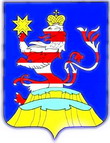 Чувашская РеспубликаАдминистрацияМариинско-ПосадскогорайонаП О С Т А Н О В Л Е Н И Е25.05.2021 № 301г. Мариинский ПосадПрохоров С.Г. Первый заместитель главы администрации – начальник отдела экономики и имущественных отношений администрации Мариинско – Посадского района, председатель комиссии;Тихонова О.И.Начальник отдела градостроительства и развития общественной инфраструктуры администрации Мариинско-Посадского района, заместитель председателя комиссии;Емельянова Н.П. главный специалист-эксперт отдела градостроительства и развития общественной инфраструктуры администрации Мариинско-Посадского района, секретарь комиссии;Харитонова А.А. Начальник ПТО НО «Фонд капремонта» (по согласованию);Зенов Д.Ю.представитель Госжилинспекции Чувашии (по согласованию);Представительоргана местного самоуправления, на территории которого находится многоквартирный дом;Представительорганизации, осуществляющей управление многоквартирным домом;Представительсобственников помещений в многоквартирном доме.Чăваш РеспубликинСĕнтĕрвăрри районĕндепутатсен ПухăвĕЙ Ы Ш Ă Н У №Сĕнтĕрвăрри хулиО внесении изменений в Устав Мариинско-Посадского района Чувашской Республики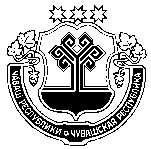 Чувашская РеспубликаМариинско-Посадскоерайонное Собрание депутатовР Е Ш Е Н И Е 27.05.2021 № С-5/1г. Мариинский ПосадЧăваш РеспубликинСěнтěрвăрри районěндепутатсен ПухăвěЙ Ы Ш Ă Н У№Сěнтěрвăрри хули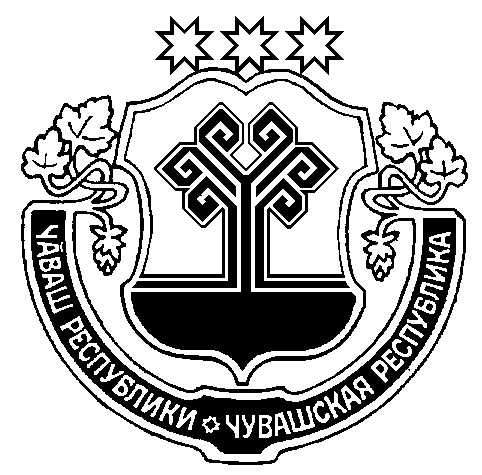 Чувашская РеспубликаМариинско-Посадскоерайонное Собрание депутатовР Е Ш Е Н И Е 27.05.2021 № С-5/2г. Мариинский ПосадОб утверждении Порядка формирования, ведения и обязательного опубликования перечня муниципального имущества Мариинско-Посадского района Чувашской Республики, а также Порядка предоставления в аренду субъектам малого и среднего предпринимательства объектов муниципальной собственности Мариинско-Посадского района Чувашской Республики, включенных в перечень объектов муниципального имущества Мариинско-Посадского района Чувашской Республики, свободного от прав третьих лиц (за исключением имущественных прав субъектов малого и среднего предпринимательства), для предоставления его во владение и (или) в пользование на долгосрочной основе (в том числе по льготным ставкам арендной платы) субъектам малого и среднего предпринимательства, организациям, образующим инфраструктуру поддержки субъектов малого и среднего предпринимательства, а также физическим лицам, не являющимся индивидуальными предпринимателями и применяющим специальный налоговый режим "Налог на профессиональный доход" (далее - физические лица, применяющие специальный налоговый режим)Об утверждении Порядка формирования, ведения и обязательного опубликования перечня муниципального имущества Мариинско-Посадского района Чувашской Республики, а также Порядка предоставления в аренду субъектам малого и среднего предпринимательства объектов муниципальной собственности Мариинско-Посадского района Чувашской Республики, включенных в перечень объектов муниципального имущества Мариинско-Посадского района Чувашской Республики, свободного от прав третьих лиц (за исключением имущественных прав субъектов малого и среднего предпринимательства), для предоставления его во владение и (или) в пользование на долгосрочной основе (в том числе по льготным ставкам арендной платы) субъектам малого и среднего предпринимательства, организациям, образующим инфраструктуру поддержки субъектов малого и среднего предпринимательства, а также физическим лицам, не являющимся индивидуальными предпринимателями и применяющим специальный налоговый режим "Налог на профессиональный доход" (далее - физические лица, применяющие специальный налоговый режим)Приложение № 1 к решению Мариинско-Посадского районного Собрания депутатов от «27» мая 2021 № С-5/2Приложение № 2 к решению Мариинско-Посадского районного Собрания депутатовот «27» мая 2021 № С-5/2Чăваш РеспубликинСěнтěрвăрри районěндепутатсен ПухăвěЙ Ы Ш Ă Н У№Сěнтěрвăрри хулиЧувашская РеспубликаМариинско-Посадскоерайонное Собрание депутатовР Е Ш Е Н И Е 27.05.2021 № С-5/3г. Мариинский ПосадО внесении изменений в решение Мариинско-Посадского районного Собрания депутатов от 13.03.2017 г. № С-2/3 «Об утверждении "Положения о порядке аренды имущества, находящегося в муниципальной собственности Мариинско-Посадского района Чувашской Республики»О внесении изменений в решение Мариинско-Посадского районного Собрания депутатов от 13.03.2017 г. № С-2/3 «Об утверждении "Положения о порядке аренды имущества, находящегося в муниципальной собственности Мариинско-Посадского района Чувашской Республики»12"Субъекты малого и среднего предпринимательства0,9112Субъекты малого и среднего предпринимательства и физические лица, не являющиеся индивидуальными предпринимателями и применяющие специальный налоговый режим "Налог на профессиональный доход"Субъекты малого и среднего предпринимательства и физические лица, не являющиеся индивидуальными предпринимателями и применяющие специальный налоговый режим "Налог на профессиональный доход"0,4Чăваш РеспубликинСěнтěрвăрри районěндепутатсен ПухăвěЙ Ы Ш Ă Н У№Сěнтěрвăрри хулиЧувашская РеспубликаМариинско-Посадскоерайонное Собрание депутатовР Е Ш Е Н И Е 27.05.2021 № С-5/6г. Мариинский ПосадОб утверждении Порядка размещения сведений о доходах, расходах, об имуществе и обязательствах имущественного характера, представленных лицом, замещающим должность главы администрации Мариинско-Посадского района Чувашской Республики и членов его семьи на официальном сайте Мариинско-Посадского района Чувашской Республики и предоставления этих сведений средствам массовой информации для опубликованияОб утверждении Порядка размещения сведений о доходах, расходах, об имуществе и обязательствах имущественного характера, представленных лицом, замещающим должность главы администрации Мариинско-Посадского района Чувашской Республики и членов его семьи на официальном сайте Мариинско-Посадского района Чувашской Республики и предоставления этих сведений средствам массовой информации для опубликованияОб утверждении Порядка размещения сведений о доходах, расходах, об имуществе и обязательствах имущественного характера, представленных лицом, замещающим должность главы администрации Мариинско-Посадского района Чувашской Республики и членов его семьи на официальном сайте Мариинско-Посадского района Чувашской Республики и предоставления этих сведений средствам массовой информации для опубликованияЧăваш РеспубликинСěнтěрвăрри районěндепутатсен ПухăвěЙ Ы Ш Ă Н У№Сěнтěрвăрри хулиЧувашская РеспубликаМариинско-Посадскоерайонное Собрание депутатовР Е Ш Е Н И Е 27.05.2021 № С-5/7г. Мариинский ПосадЧăваш РеспубликинСĕнтĕрвăрри районĕндепутатсен ПухăвĕЙ Ы Ш Ă Н У№Сĕнтĕрвăрри хулиЧувашская РеспубликаМариинско-Посадскоерайонное Собрание депутатовР Е Ш Е Н И Е  27.05.2021 № C-5/8г. Мариинский ПосадО передаче Контрольно-счетной палате Чувашской Республики полномочий по осуществлению внешнего муниципального финансового контроля в муниципальном образовании Мариинско-Посадский район Чувашской РеспубликиО передаче Контрольно-счетной палате Чувашской Республики полномочий по осуществлению внешнего муниципального финансового контроля в муниципальном образовании Мариинско-Посадский район Чувашской РеспубликиЧăваш РеспубликинСěнтěрвăрри районěндепутатсен ПухăвěЙ Ы Ш Ă Н У№Сěнтěрвăрри хулиЧувашская РеспубликаМариинско-Посадскоерайонное Собрание депутатовР Е Ш Е Н И Е 27.05.2021 № С-5/10 г. Мариинский ПосадО приеме имущества из муниципальной собственности Бичуринского сельского поселения Мариинско–Посадского района Чувашской Республики в муниципальную собственность Мариинско-Посадского района Чувашской Республики О приеме имущества из муниципальной собственности Бичуринского сельского поселения Мариинско–Посадского района Чувашской Республики в муниципальную собственность Мариинско-Посадского района Чувашской Республики № п/пНаименование объектаАдрес (месторасположение) объектаЗапись о государственной регистрации1Водопровод, кадастровый номер 21:16:000000:8228Чувашская Республика, Мариинско-Посадский район, с/пос. Бичуринское, дер. Сюндюково, ул. Воробьева, ул.Центральнаявыписка из ЕГРН от 24.05.20212Водонапорная башня с артезианской скважиной, кадастровый номер 21:16:190206:122Чувашская Республика, Мариинско-Посадский район, с/пос. Бичуринское, дер. Сюндюково, ул. Воробьева,выписка из ЕГРН от 24.05.20213Земельный участок, кадастровый номер 21:16:190206:121, площадь 718 +/- 11 кв.м.Местоположение установлено относительно ориентир, расположенного в границах участка. Почтовый адрес ориентира: Чувашская Республика-Чувашия, р-н Мариинско-Посадский, с/пос Бичуринское, д. Сюндюково. выписка из ЕГРН от 24.05.20214Водопровод, кадастровый номер 21:16:000000:8226, Чувашская Республика-Чувашия, р-н Мариинско-Посадский, с/пос Бичуринское, д. Сюндюково, ул. Революционная, ул. Холмскаявыписка из ЕГРН от 25.05.20215Земельный участок, кадастровый номер 21:16:190204:82, площадь 301 +/- 7 кв.м.Местоположение установлено относительно ориентир, расположенного в границах участка. Почтовый адрес ориентира: Чувашская Республика-Чувашия, р-н Мариинско-Посадский, с/пос Бичуринское, д. Сюндюково.выписка из ЕГРН от 25.05.20216Земельный участок, кадастровый номер 21:16:190204:84, площадь 3600 +/- 525 кв.м.Местоположение установлено относительно ориентир, расположенного в границах участка. Почтовый адрес ориентира: Чувашская Республика-Чувашия, р-н Мариинско-Посадский, с/пос Бичуринское.выписка из ЕГРН от 25.05.20217Водонапорная башня с артезианской скважиной, кадастровый номер 21:16:201103:58Чувашская Республика-Чувашия, р-н Мариинско-Посадский, с/пос Бичуринское.выписка из ЕГРН от 25.05.20218Водопровод, кадастровый номер 21:16:000000:8225Чувашская Республика-Чувашия, р-н Мариинско-Посадский, с/пос Бичуринское, д. Второе Чурашево, ул. Нагорная, ул. Заречнаявыписка из ЕГРН от 25.05.20219Земельный участок, кадастровый номер 21:16:201103:57, площадь 625 +/- 128 кв.м.Чувашская Республика-Чувашия, р-н Мариинско-Посадский, с/пос Бичуринскоевыписка из ЕГРН от 25.05.202110Водонапорная башня с артезианской скважиной, кадастровый номер 21:16:201102:74Чувашская Республика-Чувашия, р-н Мариинско-Посадский, с/пос Бичуринское, д. Второе Чурашево, ул. Школьнаявыписка из ЕГРН от 25.05.202111Земельный участок, кадастровый номер 21:16:201102:73, площадь 755 +/- 11 кв.м.Чувашская Республика-Чувашия, р-н Мариинско-Посадский, с/пос Бичуринское, д. Второе Чурашевовыписка из ЕГРН от 25.05.202112Водопровод, кадастровый номер 21:16:201102:192Чувашская Республика-Чувашия, р-н Мариинско-Посадский, с/пос Бичуринское, д. Второе Чурашево, ул. Нагорная, ул. Школьнаявыписка из ЕГРН от 25.05.202113Водонапорная башня, кадастровый номер 21:16:190204:83 Чувашская Республика-Чувашия, р-н Мариинско-Посадский, с/пос Бичуринское, д. Сюндюково, ул. Революционнаявыписка из ЕГРН от 27.05.2021Муниципальная газета «Посадский вестник»Адрес редакции и издателя:429570, г. Мариинский Посад, ул. Николаева, 47E-mail: marpos@cap.ruУчредители – муниципальные образования Мариинско-Посадского районаГлавный редактор: Л.Н. ХлебноваВерстка: А.В. МаксимоваТираж 30 экз. Формат А3